UST-8UST-8UST-8NOTIFICATION FOR ACTIVITIES INVOLVING UNDERGROUND STORAGE TANK SYSTEMS (USTs)NOTIFICATION FOR ACTIVITIES INVOLVING UNDERGROUND STORAGE TANK SYSTEMS (USTs)NOTIFICATION FOR ACTIVITIES INVOLVING UNDERGROUND STORAGE TANK SYSTEMS (USTs)NOTIFICATION FOR ACTIVITIES INVOLVING UNDERGROUND STORAGE TANK SYSTEMS (USTs)NOTIFICATION FOR ACTIVITIES INVOLVING UNDERGROUND STORAGE TANK SYSTEMS (USTs)NOTIFICATION FOR ACTIVITIES INVOLVING UNDERGROUND STORAGE TANK SYSTEMS (USTs)NOTIFICATION FOR ACTIVITIES INVOLVING UNDERGROUND STORAGE TANK SYSTEMS (USTs)NOTIFICATION FOR ACTIVITIES INVOLVING UNDERGROUND STORAGE TANK SYSTEMS (USTs)NOTIFICATION FOR ACTIVITIES INVOLVING UNDERGROUND STORAGE TANK SYSTEMS (USTs)NOTIFICATION FOR ACTIVITIES INVOLVING UNDERGROUND STORAGE TANK SYSTEMS (USTs)NOTIFICATION FOR ACTIVITIES INVOLVING UNDERGROUND STORAGE TANK SYSTEMS (USTs)NOTIFICATION FOR ACTIVITIES INVOLVING UNDERGROUND STORAGE TANK SYSTEMS (USTs)NOTIFICATION FOR ACTIVITIES INVOLVING UNDERGROUND STORAGE TANK SYSTEMS (USTs)NOTIFICATION FOR ACTIVITIES INVOLVING UNDERGROUND STORAGE TANK SYSTEMS (USTs)NOTIFICATION FOR ACTIVITIES INVOLVING UNDERGROUND STORAGE TANK SYSTEMS (USTs)NOTIFICATION FOR ACTIVITIES INVOLVING UNDERGROUND STORAGE TANK SYSTEMS (USTs)NOTIFICATION FOR ACTIVITIES INVOLVING UNDERGROUND STORAGE TANK SYSTEMS (USTs)NOTIFICATION FOR ACTIVITIES INVOLVING UNDERGROUND STORAGE TANK SYSTEMS (USTs)NOTIFICATION FOR ACTIVITIES INVOLVING UNDERGROUND STORAGE TANK SYSTEMS (USTs)NOTIFICATION FOR ACTIVITIES INVOLVING UNDERGROUND STORAGE TANK SYSTEMS (USTs)NOTIFICATION FOR ACTIVITIES INVOLVING UNDERGROUND STORAGE TANK SYSTEMS (USTs)NOTIFICATION FOR ACTIVITIES INVOLVING UNDERGROUND STORAGE TANK SYSTEMS (USTs)NOTIFICATION FOR ACTIVITIES INVOLVING UNDERGROUND STORAGE TANK SYSTEMS (USTs)NOTIFICATION FOR ACTIVITIES INVOLVING UNDERGROUND STORAGE TANK SYSTEMS (USTs)NOTIFICATION FOR ACTIVITIES INVOLVING UNDERGROUND STORAGE TANK SYSTEMS (USTs)NOTIFICATION FOR ACTIVITIES INVOLVING UNDERGROUND STORAGE TANK SYSTEMS (USTs)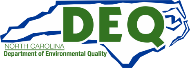 RETURNCOMPLETEDFORMTO:RETURNCOMPLETEDFORMTO:RETURNCOMPLETEDFORMTO:	NC DEQ / DWM / UST SECTION	1646 MAIL SERVICE CENTER	RALEIGH, NC  27699-1646	ATTN:  REGISTRATION & PERMITTING	PHONE (919) 707-8171     FAX (919) 715-1117	UST.Permits@deq.nc.gov	http://www.wastenotnc.org/	NC DEQ / DWM / UST SECTION	1646 MAIL SERVICE CENTER	RALEIGH, NC  27699-1646	ATTN:  REGISTRATION & PERMITTING	PHONE (919) 707-8171     FAX (919) 715-1117	UST.Permits@deq.nc.gov	http://www.wastenotnc.org/	NC DEQ / DWM / UST SECTION	1646 MAIL SERVICE CENTER	RALEIGH, NC  27699-1646	ATTN:  REGISTRATION & PERMITTING	PHONE (919) 707-8171     FAX (919) 715-1117	UST.Permits@deq.nc.gov	http://www.wastenotnc.org/	NC DEQ / DWM / UST SECTION	1646 MAIL SERVICE CENTER	RALEIGH, NC  27699-1646	ATTN:  REGISTRATION & PERMITTING	PHONE (919) 707-8171     FAX (919) 715-1117	UST.Permits@deq.nc.gov	http://www.wastenotnc.org/	NC DEQ / DWM / UST SECTION	1646 MAIL SERVICE CENTER	RALEIGH, NC  27699-1646	ATTN:  REGISTRATION & PERMITTING	PHONE (919) 707-8171     FAX (919) 715-1117	UST.Permits@deq.nc.gov	http://www.wastenotnc.org/	NC DEQ / DWM / UST SECTION	1646 MAIL SERVICE CENTER	RALEIGH, NC  27699-1646	ATTN:  REGISTRATION & PERMITTING	PHONE (919) 707-8171     FAX (919) 715-1117	UST.Permits@deq.nc.gov	http://www.wastenotnc.org/	NC DEQ / DWM / UST SECTION	1646 MAIL SERVICE CENTER	RALEIGH, NC  27699-1646	ATTN:  REGISTRATION & PERMITTING	PHONE (919) 707-8171     FAX (919) 715-1117	UST.Permits@deq.nc.gov	http://www.wastenotnc.org/	NC DEQ / DWM / UST SECTION	1646 MAIL SERVICE CENTER	RALEIGH, NC  27699-1646	ATTN:  REGISTRATION & PERMITTING	PHONE (919) 707-8171     FAX (919) 715-1117	UST.Permits@deq.nc.gov	http://www.wastenotnc.org/	NC DEQ / DWM / UST SECTION	1646 MAIL SERVICE CENTER	RALEIGH, NC  27699-1646	ATTN:  REGISTRATION & PERMITTING	PHONE (919) 707-8171     FAX (919) 715-1117	UST.Permits@deq.nc.gov	http://www.wastenotnc.org/	NC DEQ / DWM / UST SECTION	1646 MAIL SERVICE CENTER	RALEIGH, NC  27699-1646	ATTN:  REGISTRATION & PERMITTING	PHONE (919) 707-8171     FAX (919) 715-1117	UST.Permits@deq.nc.gov	http://www.wastenotnc.org/	NC DEQ / DWM / UST SECTION	1646 MAIL SERVICE CENTER	RALEIGH, NC  27699-1646	ATTN:  REGISTRATION & PERMITTING	PHONE (919) 707-8171     FAX (919) 715-1117	UST.Permits@deq.nc.gov	http://www.wastenotnc.org/	NC DEQ / DWM / UST SECTION	1646 MAIL SERVICE CENTER	RALEIGH, NC  27699-1646	ATTN:  REGISTRATION & PERMITTING	PHONE (919) 707-8171     FAX (919) 715-1117	UST.Permits@deq.nc.gov	http://www.wastenotnc.org/	NC DEQ / DWM / UST SECTION	1646 MAIL SERVICE CENTER	RALEIGH, NC  27699-1646	ATTN:  REGISTRATION & PERMITTING	PHONE (919) 707-8171     FAX (919) 715-1117	UST.Permits@deq.nc.gov	http://www.wastenotnc.org/	NC DEQ / DWM / UST SECTION	1646 MAIL SERVICE CENTER	RALEIGH, NC  27699-1646	ATTN:  REGISTRATION & PERMITTING	PHONE (919) 707-8171     FAX (919) 715-1117	UST.Permits@deq.nc.gov	http://www.wastenotnc.org/	NC DEQ / DWM / UST SECTION	1646 MAIL SERVICE CENTER	RALEIGH, NC  27699-1646	ATTN:  REGISTRATION & PERMITTING	PHONE (919) 707-8171     FAX (919) 715-1117	UST.Permits@deq.nc.gov	http://www.wastenotnc.org/	NC DEQ / DWM / UST SECTION	1646 MAIL SERVICE CENTER	RALEIGH, NC  27699-1646	ATTN:  REGISTRATION & PERMITTING	PHONE (919) 707-8171     FAX (919) 715-1117	UST.Permits@deq.nc.gov	http://www.wastenotnc.org/	NC DEQ / DWM / UST SECTION	1646 MAIL SERVICE CENTER	RALEIGH, NC  27699-1646	ATTN:  REGISTRATION & PERMITTING	PHONE (919) 707-8171     FAX (919) 715-1117	UST.Permits@deq.nc.gov	http://www.wastenotnc.org/	NC DEQ / DWM / UST SECTION	1646 MAIL SERVICE CENTER	RALEIGH, NC  27699-1646	ATTN:  REGISTRATION & PERMITTING	PHONE (919) 707-8171     FAX (919) 715-1117	UST.Permits@deq.nc.gov	http://www.wastenotnc.org/	NC DEQ / DWM / UST SECTION	1646 MAIL SERVICE CENTER	RALEIGH, NC  27699-1646	ATTN:  REGISTRATION & PERMITTING	PHONE (919) 707-8171     FAX (919) 715-1117	UST.Permits@deq.nc.gov	http://www.wastenotnc.org/	NC DEQ / DWM / UST SECTION	1646 MAIL SERVICE CENTER	RALEIGH, NC  27699-1646	ATTN:  REGISTRATION & PERMITTING	PHONE (919) 707-8171     FAX (919) 715-1117	UST.Permits@deq.nc.gov	http://www.wastenotnc.org/	NC DEQ / DWM / UST SECTION	1646 MAIL SERVICE CENTER	RALEIGH, NC  27699-1646	ATTN:  REGISTRATION & PERMITTING	PHONE (919) 707-8171     FAX (919) 715-1117	UST.Permits@deq.nc.gov	http://www.wastenotnc.org/	NC DEQ / DWM / UST SECTION	1646 MAIL SERVICE CENTER	RALEIGH, NC  27699-1646	ATTN:  REGISTRATION & PERMITTING	PHONE (919) 707-8171     FAX (919) 715-1117	UST.Permits@deq.nc.gov	http://www.wastenotnc.org/STATE USE ONLYI.D. #_____________________County____________________STATE USE ONLYI.D. #_____________________County____________________STATE USE ONLYI.D. #_____________________County____________________STATE USE ONLYI.D. #_____________________County____________________STATE USE ONLYI.D. #_____________________County____________________STATE USE ONLYI.D. #_____________________County____________________STATE USE ONLYI.D. #_____________________County____________________STATE USE ONLYI.D. #_____________________County____________________STATE USE ONLYI.D. #_____________________County____________________STATE USE ONLYI.D. #_____________________County____________________Underground Storage Tank (UST) system owners and operators are required by federal and state law to provide notification for all UST systems that were in the ground on or after May 8, 1986, unless taken out of operation on or before January 1, 1974.  In addition, registration of commercial USTs in use on or after January 1, 1989 is necessary to comply with state law (N.C.G.S. 143-215.94C).A UST system owner is: (a) in the case of a UST system in use on November 8, 1984, or brought into use after that date, any person who owns a UST system used for storage, use, or dispensing of regulated substances; and (b) in the case of any UST system in use before November 8, 1984, but no longer in use on that date, any person who owned such UST immediately before the discontinuation of its use.A UST system operator is any person in control of, or having responsibility for, the daily operation of a UST system.The primary purpose of this notification form is to obtain and update information on UST system locations, ownership, construction, product stored, leak detection and corrosion protection methods, etc. and to facilitate permitting and the payment of annual operating fees. It is expected that the information provided will be based on reasonably available records, or, in the absence of such records, personal knowledge, belief, or recollection.Underground Storage Tank (UST) system owners and operators are required by federal and state law to provide notification for all UST systems that were in the ground on or after May 8, 1986, unless taken out of operation on or before January 1, 1974.  In addition, registration of commercial USTs in use on or after January 1, 1989 is necessary to comply with state law (N.C.G.S. 143-215.94C).A UST system owner is: (a) in the case of a UST system in use on November 8, 1984, or brought into use after that date, any person who owns a UST system used for storage, use, or dispensing of regulated substances; and (b) in the case of any UST system in use before November 8, 1984, but no longer in use on that date, any person who owned such UST immediately before the discontinuation of its use.A UST system operator is any person in control of, or having responsibility for, the daily operation of a UST system.The primary purpose of this notification form is to obtain and update information on UST system locations, ownership, construction, product stored, leak detection and corrosion protection methods, etc. and to facilitate permitting and the payment of annual operating fees. It is expected that the information provided will be based on reasonably available records, or, in the absence of such records, personal knowledge, belief, or recollection.Underground Storage Tank (UST) system owners and operators are required by federal and state law to provide notification for all UST systems that were in the ground on or after May 8, 1986, unless taken out of operation on or before January 1, 1974.  In addition, registration of commercial USTs in use on or after January 1, 1989 is necessary to comply with state law (N.C.G.S. 143-215.94C).A UST system owner is: (a) in the case of a UST system in use on November 8, 1984, or brought into use after that date, any person who owns a UST system used for storage, use, or dispensing of regulated substances; and (b) in the case of any UST system in use before November 8, 1984, but no longer in use on that date, any person who owned such UST immediately before the discontinuation of its use.A UST system operator is any person in control of, or having responsibility for, the daily operation of a UST system.The primary purpose of this notification form is to obtain and update information on UST system locations, ownership, construction, product stored, leak detection and corrosion protection methods, etc. and to facilitate permitting and the payment of annual operating fees. It is expected that the information provided will be based on reasonably available records, or, in the absence of such records, personal knowledge, belief, or recollection.Underground Storage Tank (UST) system owners and operators are required by federal and state law to provide notification for all UST systems that were in the ground on or after May 8, 1986, unless taken out of operation on or before January 1, 1974.  In addition, registration of commercial USTs in use on or after January 1, 1989 is necessary to comply with state law (N.C.G.S. 143-215.94C).A UST system owner is: (a) in the case of a UST system in use on November 8, 1984, or brought into use after that date, any person who owns a UST system used for storage, use, or dispensing of regulated substances; and (b) in the case of any UST system in use before November 8, 1984, but no longer in use on that date, any person who owned such UST immediately before the discontinuation of its use.A UST system operator is any person in control of, or having responsibility for, the daily operation of a UST system.The primary purpose of this notification form is to obtain and update information on UST system locations, ownership, construction, product stored, leak detection and corrosion protection methods, etc. and to facilitate permitting and the payment of annual operating fees. It is expected that the information provided will be based on reasonably available records, or, in the absence of such records, personal knowledge, belief, or recollection.Underground Storage Tank (UST) system owners and operators are required by federal and state law to provide notification for all UST systems that were in the ground on or after May 8, 1986, unless taken out of operation on or before January 1, 1974.  In addition, registration of commercial USTs in use on or after January 1, 1989 is necessary to comply with state law (N.C.G.S. 143-215.94C).A UST system owner is: (a) in the case of a UST system in use on November 8, 1984, or brought into use after that date, any person who owns a UST system used for storage, use, or dispensing of regulated substances; and (b) in the case of any UST system in use before November 8, 1984, but no longer in use on that date, any person who owned such UST immediately before the discontinuation of its use.A UST system operator is any person in control of, or having responsibility for, the daily operation of a UST system.The primary purpose of this notification form is to obtain and update information on UST system locations, ownership, construction, product stored, leak detection and corrosion protection methods, etc. and to facilitate permitting and the payment of annual operating fees. It is expected that the information provided will be based on reasonably available records, or, in the absence of such records, personal knowledge, belief, or recollection.Underground Storage Tank (UST) system owners and operators are required by federal and state law to provide notification for all UST systems that were in the ground on or after May 8, 1986, unless taken out of operation on or before January 1, 1974.  In addition, registration of commercial USTs in use on or after January 1, 1989 is necessary to comply with state law (N.C.G.S. 143-215.94C).A UST system owner is: (a) in the case of a UST system in use on November 8, 1984, or brought into use after that date, any person who owns a UST system used for storage, use, or dispensing of regulated substances; and (b) in the case of any UST system in use before November 8, 1984, but no longer in use on that date, any person who owned such UST immediately before the discontinuation of its use.A UST system operator is any person in control of, or having responsibility for, the daily operation of a UST system.The primary purpose of this notification form is to obtain and update information on UST system locations, ownership, construction, product stored, leak detection and corrosion protection methods, etc. and to facilitate permitting and the payment of annual operating fees. It is expected that the information provided will be based on reasonably available records, or, in the absence of such records, personal knowledge, belief, or recollection.Underground Storage Tank (UST) system owners and operators are required by federal and state law to provide notification for all UST systems that were in the ground on or after May 8, 1986, unless taken out of operation on or before January 1, 1974.  In addition, registration of commercial USTs in use on or after January 1, 1989 is necessary to comply with state law (N.C.G.S. 143-215.94C).A UST system owner is: (a) in the case of a UST system in use on November 8, 1984, or brought into use after that date, any person who owns a UST system used for storage, use, or dispensing of regulated substances; and (b) in the case of any UST system in use before November 8, 1984, but no longer in use on that date, any person who owned such UST immediately before the discontinuation of its use.A UST system operator is any person in control of, or having responsibility for, the daily operation of a UST system.The primary purpose of this notification form is to obtain and update information on UST system locations, ownership, construction, product stored, leak detection and corrosion protection methods, etc. and to facilitate permitting and the payment of annual operating fees. It is expected that the information provided will be based on reasonably available records, or, in the absence of such records, personal knowledge, belief, or recollection.Underground Storage Tank (UST) system owners and operators are required by federal and state law to provide notification for all UST systems that were in the ground on or after May 8, 1986, unless taken out of operation on or before January 1, 1974.  In addition, registration of commercial USTs in use on or after January 1, 1989 is necessary to comply with state law (N.C.G.S. 143-215.94C).A UST system owner is: (a) in the case of a UST system in use on November 8, 1984, or brought into use after that date, any person who owns a UST system used for storage, use, or dispensing of regulated substances; and (b) in the case of any UST system in use before November 8, 1984, but no longer in use on that date, any person who owned such UST immediately before the discontinuation of its use.A UST system operator is any person in control of, or having responsibility for, the daily operation of a UST system.The primary purpose of this notification form is to obtain and update information on UST system locations, ownership, construction, product stored, leak detection and corrosion protection methods, etc. and to facilitate permitting and the payment of annual operating fees. It is expected that the information provided will be based on reasonably available records, or, in the absence of such records, personal knowledge, belief, or recollection.Underground Storage Tank (UST) system owners and operators are required by federal and state law to provide notification for all UST systems that were in the ground on or after May 8, 1986, unless taken out of operation on or before January 1, 1974.  In addition, registration of commercial USTs in use on or after January 1, 1989 is necessary to comply with state law (N.C.G.S. 143-215.94C).A UST system owner is: (a) in the case of a UST system in use on November 8, 1984, or brought into use after that date, any person who owns a UST system used for storage, use, or dispensing of regulated substances; and (b) in the case of any UST system in use before November 8, 1984, but no longer in use on that date, any person who owned such UST immediately before the discontinuation of its use.A UST system operator is any person in control of, or having responsibility for, the daily operation of a UST system.The primary purpose of this notification form is to obtain and update information on UST system locations, ownership, construction, product stored, leak detection and corrosion protection methods, etc. and to facilitate permitting and the payment of annual operating fees. It is expected that the information provided will be based on reasonably available records, or, in the absence of such records, personal knowledge, belief, or recollection.Underground Storage Tank (UST) system owners and operators are required by federal and state law to provide notification for all UST systems that were in the ground on or after May 8, 1986, unless taken out of operation on or before January 1, 1974.  In addition, registration of commercial USTs in use on or after January 1, 1989 is necessary to comply with state law (N.C.G.S. 143-215.94C).A UST system owner is: (a) in the case of a UST system in use on November 8, 1984, or brought into use after that date, any person who owns a UST system used for storage, use, or dispensing of regulated substances; and (b) in the case of any UST system in use before November 8, 1984, but no longer in use on that date, any person who owned such UST immediately before the discontinuation of its use.A UST system operator is any person in control of, or having responsibility for, the daily operation of a UST system.The primary purpose of this notification form is to obtain and update information on UST system locations, ownership, construction, product stored, leak detection and corrosion protection methods, etc. and to facilitate permitting and the payment of annual operating fees. It is expected that the information provided will be based on reasonably available records, or, in the absence of such records, personal knowledge, belief, or recollection.Underground Storage Tank (UST) system owners and operators are required by federal and state law to provide notification for all UST systems that were in the ground on or after May 8, 1986, unless taken out of operation on or before January 1, 1974.  In addition, registration of commercial USTs in use on or after January 1, 1989 is necessary to comply with state law (N.C.G.S. 143-215.94C).A UST system owner is: (a) in the case of a UST system in use on November 8, 1984, or brought into use after that date, any person who owns a UST system used for storage, use, or dispensing of regulated substances; and (b) in the case of any UST system in use before November 8, 1984, but no longer in use on that date, any person who owned such UST immediately before the discontinuation of its use.A UST system operator is any person in control of, or having responsibility for, the daily operation of a UST system.The primary purpose of this notification form is to obtain and update information on UST system locations, ownership, construction, product stored, leak detection and corrosion protection methods, etc. and to facilitate permitting and the payment of annual operating fees. It is expected that the information provided will be based on reasonably available records, or, in the absence of such records, personal knowledge, belief, or recollection.Underground Storage Tank (UST) system owners and operators are required by federal and state law to provide notification for all UST systems that were in the ground on or after May 8, 1986, unless taken out of operation on or before January 1, 1974.  In addition, registration of commercial USTs in use on or after January 1, 1989 is necessary to comply with state law (N.C.G.S. 143-215.94C).A UST system owner is: (a) in the case of a UST system in use on November 8, 1984, or brought into use after that date, any person who owns a UST system used for storage, use, or dispensing of regulated substances; and (b) in the case of any UST system in use before November 8, 1984, but no longer in use on that date, any person who owned such UST immediately before the discontinuation of its use.A UST system operator is any person in control of, or having responsibility for, the daily operation of a UST system.The primary purpose of this notification form is to obtain and update information on UST system locations, ownership, construction, product stored, leak detection and corrosion protection methods, etc. and to facilitate permitting and the payment of annual operating fees. It is expected that the information provided will be based on reasonably available records, or, in the absence of such records, personal knowledge, belief, or recollection.Underground Storage Tank (UST) system owners and operators are required by federal and state law to provide notification for all UST systems that were in the ground on or after May 8, 1986, unless taken out of operation on or before January 1, 1974.  In addition, registration of commercial USTs in use on or after January 1, 1989 is necessary to comply with state law (N.C.G.S. 143-215.94C).A UST system owner is: (a) in the case of a UST system in use on November 8, 1984, or brought into use after that date, any person who owns a UST system used for storage, use, or dispensing of regulated substances; and (b) in the case of any UST system in use before November 8, 1984, but no longer in use on that date, any person who owned such UST immediately before the discontinuation of its use.A UST system operator is any person in control of, or having responsibility for, the daily operation of a UST system.The primary purpose of this notification form is to obtain and update information on UST system locations, ownership, construction, product stored, leak detection and corrosion protection methods, etc. and to facilitate permitting and the payment of annual operating fees. It is expected that the information provided will be based on reasonably available records, or, in the absence of such records, personal knowledge, belief, or recollection.Underground Storage Tank (UST) system owners and operators are required by federal and state law to provide notification for all UST systems that were in the ground on or after May 8, 1986, unless taken out of operation on or before January 1, 1974.  In addition, registration of commercial USTs in use on or after January 1, 1989 is necessary to comply with state law (N.C.G.S. 143-215.94C).A UST system owner is: (a) in the case of a UST system in use on November 8, 1984, or brought into use after that date, any person who owns a UST system used for storage, use, or dispensing of regulated substances; and (b) in the case of any UST system in use before November 8, 1984, but no longer in use on that date, any person who owned such UST immediately before the discontinuation of its use.A UST system operator is any person in control of, or having responsibility for, the daily operation of a UST system.The primary purpose of this notification form is to obtain and update information on UST system locations, ownership, construction, product stored, leak detection and corrosion protection methods, etc. and to facilitate permitting and the payment of annual operating fees. It is expected that the information provided will be based on reasonably available records, or, in the absence of such records, personal knowledge, belief, or recollection.Underground Storage Tank (UST) system owners and operators are required by federal and state law to provide notification for all UST systems that were in the ground on or after May 8, 1986, unless taken out of operation on or before January 1, 1974.  In addition, registration of commercial USTs in use on or after January 1, 1989 is necessary to comply with state law (N.C.G.S. 143-215.94C).A UST system owner is: (a) in the case of a UST system in use on November 8, 1984, or brought into use after that date, any person who owns a UST system used for storage, use, or dispensing of regulated substances; and (b) in the case of any UST system in use before November 8, 1984, but no longer in use on that date, any person who owned such UST immediately before the discontinuation of its use.A UST system operator is any person in control of, or having responsibility for, the daily operation of a UST system.The primary purpose of this notification form is to obtain and update information on UST system locations, ownership, construction, product stored, leak detection and corrosion protection methods, etc. and to facilitate permitting and the payment of annual operating fees. It is expected that the information provided will be based on reasonably available records, or, in the absence of such records, personal knowledge, belief, or recollection.Underground Storage Tank (UST) system owners and operators are required by federal and state law to provide notification for all UST systems that were in the ground on or after May 8, 1986, unless taken out of operation on or before January 1, 1974.  In addition, registration of commercial USTs in use on or after January 1, 1989 is necessary to comply with state law (N.C.G.S. 143-215.94C).A UST system owner is: (a) in the case of a UST system in use on November 8, 1984, or brought into use after that date, any person who owns a UST system used for storage, use, or dispensing of regulated substances; and (b) in the case of any UST system in use before November 8, 1984, but no longer in use on that date, any person who owned such UST immediately before the discontinuation of its use.A UST system operator is any person in control of, or having responsibility for, the daily operation of a UST system.The primary purpose of this notification form is to obtain and update information on UST system locations, ownership, construction, product stored, leak detection and corrosion protection methods, etc. and to facilitate permitting and the payment of annual operating fees. It is expected that the information provided will be based on reasonably available records, or, in the absence of such records, personal knowledge, belief, or recollection.Underground Storage Tank (UST) system owners and operators are required by federal and state law to provide notification for all UST systems that were in the ground on or after May 8, 1986, unless taken out of operation on or before January 1, 1974.  In addition, registration of commercial USTs in use on or after January 1, 1989 is necessary to comply with state law (N.C.G.S. 143-215.94C).A UST system owner is: (a) in the case of a UST system in use on November 8, 1984, or brought into use after that date, any person who owns a UST system used for storage, use, or dispensing of regulated substances; and (b) in the case of any UST system in use before November 8, 1984, but no longer in use on that date, any person who owned such UST immediately before the discontinuation of its use.A UST system operator is any person in control of, or having responsibility for, the daily operation of a UST system.The primary purpose of this notification form is to obtain and update information on UST system locations, ownership, construction, product stored, leak detection and corrosion protection methods, etc. and to facilitate permitting and the payment of annual operating fees. It is expected that the information provided will be based on reasonably available records, or, in the absence of such records, personal knowledge, belief, or recollection.Underground Storage Tank (UST) system owners and operators are required by federal and state law to provide notification for all UST systems that were in the ground on or after May 8, 1986, unless taken out of operation on or before January 1, 1974.  In addition, registration of commercial USTs in use on or after January 1, 1989 is necessary to comply with state law (N.C.G.S. 143-215.94C).A UST system owner is: (a) in the case of a UST system in use on November 8, 1984, or brought into use after that date, any person who owns a UST system used for storage, use, or dispensing of regulated substances; and (b) in the case of any UST system in use before November 8, 1984, but no longer in use on that date, any person who owned such UST immediately before the discontinuation of its use.A UST system operator is any person in control of, or having responsibility for, the daily operation of a UST system.The primary purpose of this notification form is to obtain and update information on UST system locations, ownership, construction, product stored, leak detection and corrosion protection methods, etc. and to facilitate permitting and the payment of annual operating fees. It is expected that the information provided will be based on reasonably available records, or, in the absence of such records, personal knowledge, belief, or recollection.Which USTs are included?Regulated and/or commercial USTs, including the following:USTs used to store or resell petroleum	product (e.g., motor fuels, jet 	fuels, waste oil, kerosene, varsol, transmission fluid, mineral spirits, 	gasohol, etc.)Heating oil USTs > 1,100 gallons (gals)Farm or residential USTs > 1,100 galsEmergency generator USTsHydraulic lift USTsOil-water separator USTs (containing petroleum in amounts > 1% of tank capacity)Hazardous substance USTs > 110 gals (e.g., alcohols, naphthalene, 	dry cleaning fluids, antifreeze, formaldehyde, hexane, etc.)Airport Hydrant Fuel Distribution SystemsUSTs with Field Constructed TanksWhich USTs are excluded?Certain tanks are not included in these notification requirements.  These tanks include the following:  small home heating oil and farm tanks ( 1,100 gals), large heating oil tanks (> 1,100 gals) if used to heat four or fewer households and located on premises where used, septic tanks, storm water or waste water collection systems, flow-through process tanks, and tanks situated in an underground area (such as a basement, cellar, mine, shaft, vault or tunnel) if the tank is situated upon or above the surface of the floor.Which USTs are included?Regulated and/or commercial USTs, including the following:USTs used to store or resell petroleum	product (e.g., motor fuels, jet 	fuels, waste oil, kerosene, varsol, transmission fluid, mineral spirits, 	gasohol, etc.)Heating oil USTs > 1,100 gallons (gals)Farm or residential USTs > 1,100 galsEmergency generator USTsHydraulic lift USTsOil-water separator USTs (containing petroleum in amounts > 1% of tank capacity)Hazardous substance USTs > 110 gals (e.g., alcohols, naphthalene, 	dry cleaning fluids, antifreeze, formaldehyde, hexane, etc.)Airport Hydrant Fuel Distribution SystemsUSTs with Field Constructed TanksWhich USTs are excluded?Certain tanks are not included in these notification requirements.  These tanks include the following:  small home heating oil and farm tanks ( 1,100 gals), large heating oil tanks (> 1,100 gals) if used to heat four or fewer households and located on premises where used, septic tanks, storm water or waste water collection systems, flow-through process tanks, and tanks situated in an underground area (such as a basement, cellar, mine, shaft, vault or tunnel) if the tank is situated upon or above the surface of the floor.Which USTs are included?Regulated and/or commercial USTs, including the following:USTs used to store or resell petroleum	product (e.g., motor fuels, jet 	fuels, waste oil, kerosene, varsol, transmission fluid, mineral spirits, 	gasohol, etc.)Heating oil USTs > 1,100 gallons (gals)Farm or residential USTs > 1,100 galsEmergency generator USTsHydraulic lift USTsOil-water separator USTs (containing petroleum in amounts > 1% of tank capacity)Hazardous substance USTs > 110 gals (e.g., alcohols, naphthalene, 	dry cleaning fluids, antifreeze, formaldehyde, hexane, etc.)Airport Hydrant Fuel Distribution SystemsUSTs with Field Constructed TanksWhich USTs are excluded?Certain tanks are not included in these notification requirements.  These tanks include the following:  small home heating oil and farm tanks ( 1,100 gals), large heating oil tanks (> 1,100 gals) if used to heat four or fewer households and located on premises where used, septic tanks, storm water or waste water collection systems, flow-through process tanks, and tanks situated in an underground area (such as a basement, cellar, mine, shaft, vault or tunnel) if the tank is situated upon or above the surface of the floor.Which USTs are included?Regulated and/or commercial USTs, including the following:USTs used to store or resell petroleum	product (e.g., motor fuels, jet 	fuels, waste oil, kerosene, varsol, transmission fluid, mineral spirits, 	gasohol, etc.)Heating oil USTs > 1,100 gallons (gals)Farm or residential USTs > 1,100 galsEmergency generator USTsHydraulic lift USTsOil-water separator USTs (containing petroleum in amounts > 1% of tank capacity)Hazardous substance USTs > 110 gals (e.g., alcohols, naphthalene, 	dry cleaning fluids, antifreeze, formaldehyde, hexane, etc.)Airport Hydrant Fuel Distribution SystemsUSTs with Field Constructed TanksWhich USTs are excluded?Certain tanks are not included in these notification requirements.  These tanks include the following:  small home heating oil and farm tanks ( 1,100 gals), large heating oil tanks (> 1,100 gals) if used to heat four or fewer households and located on premises where used, septic tanks, storm water or waste water collection systems, flow-through process tanks, and tanks situated in an underground area (such as a basement, cellar, mine, shaft, vault or tunnel) if the tank is situated upon or above the surface of the floor.Which USTs are included?Regulated and/or commercial USTs, including the following:USTs used to store or resell petroleum	product (e.g., motor fuels, jet 	fuels, waste oil, kerosene, varsol, transmission fluid, mineral spirits, 	gasohol, etc.)Heating oil USTs > 1,100 gallons (gals)Farm or residential USTs > 1,100 galsEmergency generator USTsHydraulic lift USTsOil-water separator USTs (containing petroleum in amounts > 1% of tank capacity)Hazardous substance USTs > 110 gals (e.g., alcohols, naphthalene, 	dry cleaning fluids, antifreeze, formaldehyde, hexane, etc.)Airport Hydrant Fuel Distribution SystemsUSTs with Field Constructed TanksWhich USTs are excluded?Certain tanks are not included in these notification requirements.  These tanks include the following:  small home heating oil and farm tanks ( 1,100 gals), large heating oil tanks (> 1,100 gals) if used to heat four or fewer households and located on premises where used, septic tanks, storm water or waste water collection systems, flow-through process tanks, and tanks situated in an underground area (such as a basement, cellar, mine, shaft, vault or tunnel) if the tank is situated upon or above the surface of the floor.Which USTs are included?Regulated and/or commercial USTs, including the following:USTs used to store or resell petroleum	product (e.g., motor fuels, jet 	fuels, waste oil, kerosene, varsol, transmission fluid, mineral spirits, 	gasohol, etc.)Heating oil USTs > 1,100 gallons (gals)Farm or residential USTs > 1,100 galsEmergency generator USTsHydraulic lift USTsOil-water separator USTs (containing petroleum in amounts > 1% of tank capacity)Hazardous substance USTs > 110 gals (e.g., alcohols, naphthalene, 	dry cleaning fluids, antifreeze, formaldehyde, hexane, etc.)Airport Hydrant Fuel Distribution SystemsUSTs with Field Constructed TanksWhich USTs are excluded?Certain tanks are not included in these notification requirements.  These tanks include the following:  small home heating oil and farm tanks ( 1,100 gals), large heating oil tanks (> 1,100 gals) if used to heat four or fewer households and located on premises where used, septic tanks, storm water or waste water collection systems, flow-through process tanks, and tanks situated in an underground area (such as a basement, cellar, mine, shaft, vault or tunnel) if the tank is situated upon or above the surface of the floor.Which USTs are included?Regulated and/or commercial USTs, including the following:USTs used to store or resell petroleum	product (e.g., motor fuels, jet 	fuels, waste oil, kerosene, varsol, transmission fluid, mineral spirits, 	gasohol, etc.)Heating oil USTs > 1,100 gallons (gals)Farm or residential USTs > 1,100 galsEmergency generator USTsHydraulic lift USTsOil-water separator USTs (containing petroleum in amounts > 1% of tank capacity)Hazardous substance USTs > 110 gals (e.g., alcohols, naphthalene, 	dry cleaning fluids, antifreeze, formaldehyde, hexane, etc.)Airport Hydrant Fuel Distribution SystemsUSTs with Field Constructed TanksWhich USTs are excluded?Certain tanks are not included in these notification requirements.  These tanks include the following:  small home heating oil and farm tanks ( 1,100 gals), large heating oil tanks (> 1,100 gals) if used to heat four or fewer households and located on premises where used, septic tanks, storm water or waste water collection systems, flow-through process tanks, and tanks situated in an underground area (such as a basement, cellar, mine, shaft, vault or tunnel) if the tank is situated upon or above the surface of the floor.Which USTs are included?Regulated and/or commercial USTs, including the following:USTs used to store or resell petroleum	product (e.g., motor fuels, jet 	fuels, waste oil, kerosene, varsol, transmission fluid, mineral spirits, 	gasohol, etc.)Heating oil USTs > 1,100 gallons (gals)Farm or residential USTs > 1,100 galsEmergency generator USTsHydraulic lift USTsOil-water separator USTs (containing petroleum in amounts > 1% of tank capacity)Hazardous substance USTs > 110 gals (e.g., alcohols, naphthalene, 	dry cleaning fluids, antifreeze, formaldehyde, hexane, etc.)Airport Hydrant Fuel Distribution SystemsUSTs with Field Constructed TanksWhich USTs are excluded?Certain tanks are not included in these notification requirements.  These tanks include the following:  small home heating oil and farm tanks ( 1,100 gals), large heating oil tanks (> 1,100 gals) if used to heat four or fewer households and located on premises where used, septic tanks, storm water or waste water collection systems, flow-through process tanks, and tanks situated in an underground area (such as a basement, cellar, mine, shaft, vault or tunnel) if the tank is situated upon or above the surface of the floor.Which USTs are included?Regulated and/or commercial USTs, including the following:USTs used to store or resell petroleum	product (e.g., motor fuels, jet 	fuels, waste oil, kerosene, varsol, transmission fluid, mineral spirits, 	gasohol, etc.)Heating oil USTs > 1,100 gallons (gals)Farm or residential USTs > 1,100 galsEmergency generator USTsHydraulic lift USTsOil-water separator USTs (containing petroleum in amounts > 1% of tank capacity)Hazardous substance USTs > 110 gals (e.g., alcohols, naphthalene, 	dry cleaning fluids, antifreeze, formaldehyde, hexane, etc.)Airport Hydrant Fuel Distribution SystemsUSTs with Field Constructed TanksWhich USTs are excluded?Certain tanks are not included in these notification requirements.  These tanks include the following:  small home heating oil and farm tanks ( 1,100 gals), large heating oil tanks (> 1,100 gals) if used to heat four or fewer households and located on premises where used, septic tanks, storm water or waste water collection systems, flow-through process tanks, and tanks situated in an underground area (such as a basement, cellar, mine, shaft, vault or tunnel) if the tank is situated upon or above the surface of the floor.Which USTs are included?Regulated and/or commercial USTs, including the following:USTs used to store or resell petroleum	product (e.g., motor fuels, jet 	fuels, waste oil, kerosene, varsol, transmission fluid, mineral spirits, 	gasohol, etc.)Heating oil USTs > 1,100 gallons (gals)Farm or residential USTs > 1,100 galsEmergency generator USTsHydraulic lift USTsOil-water separator USTs (containing petroleum in amounts > 1% of tank capacity)Hazardous substance USTs > 110 gals (e.g., alcohols, naphthalene, 	dry cleaning fluids, antifreeze, formaldehyde, hexane, etc.)Airport Hydrant Fuel Distribution SystemsUSTs with Field Constructed TanksWhich USTs are excluded?Certain tanks are not included in these notification requirements.  These tanks include the following:  small home heating oil and farm tanks ( 1,100 gals), large heating oil tanks (> 1,100 gals) if used to heat four or fewer households and located on premises where used, septic tanks, storm water or waste water collection systems, flow-through process tanks, and tanks situated in an underground area (such as a basement, cellar, mine, shaft, vault or tunnel) if the tank is situated upon or above the surface of the floor.Which USTs are included?Regulated and/or commercial USTs, including the following:USTs used to store or resell petroleum	product (e.g., motor fuels, jet 	fuels, waste oil, kerosene, varsol, transmission fluid, mineral spirits, 	gasohol, etc.)Heating oil USTs > 1,100 gallons (gals)Farm or residential USTs > 1,100 galsEmergency generator USTsHydraulic lift USTsOil-water separator USTs (containing petroleum in amounts > 1% of tank capacity)Hazardous substance USTs > 110 gals (e.g., alcohols, naphthalene, 	dry cleaning fluids, antifreeze, formaldehyde, hexane, etc.)Airport Hydrant Fuel Distribution SystemsUSTs with Field Constructed TanksWhich USTs are excluded?Certain tanks are not included in these notification requirements.  These tanks include the following:  small home heating oil and farm tanks ( 1,100 gals), large heating oil tanks (> 1,100 gals) if used to heat four or fewer households and located on premises where used, septic tanks, storm water or waste water collection systems, flow-through process tanks, and tanks situated in an underground area (such as a basement, cellar, mine, shaft, vault or tunnel) if the tank is situated upon or above the surface of the floor.Which USTs are included?Regulated and/or commercial USTs, including the following:USTs used to store or resell petroleum	product (e.g., motor fuels, jet 	fuels, waste oil, kerosene, varsol, transmission fluid, mineral spirits, 	gasohol, etc.)Heating oil USTs > 1,100 gallons (gals)Farm or residential USTs > 1,100 galsEmergency generator USTsHydraulic lift USTsOil-water separator USTs (containing petroleum in amounts > 1% of tank capacity)Hazardous substance USTs > 110 gals (e.g., alcohols, naphthalene, 	dry cleaning fluids, antifreeze, formaldehyde, hexane, etc.)Airport Hydrant Fuel Distribution SystemsUSTs with Field Constructed TanksWhich USTs are excluded?Certain tanks are not included in these notification requirements.  These tanks include the following:  small home heating oil and farm tanks ( 1,100 gals), large heating oil tanks (> 1,100 gals) if used to heat four or fewer households and located on premises where used, septic tanks, storm water or waste water collection systems, flow-through process tanks, and tanks situated in an underground area (such as a basement, cellar, mine, shaft, vault or tunnel) if the tank is situated upon or above the surface of the floor.Which USTs are included?Regulated and/or commercial USTs, including the following:USTs used to store or resell petroleum	product (e.g., motor fuels, jet 	fuels, waste oil, kerosene, varsol, transmission fluid, mineral spirits, 	gasohol, etc.)Heating oil USTs > 1,100 gallons (gals)Farm or residential USTs > 1,100 galsEmergency generator USTsHydraulic lift USTsOil-water separator USTs (containing petroleum in amounts > 1% of tank capacity)Hazardous substance USTs > 110 gals (e.g., alcohols, naphthalene, 	dry cleaning fluids, antifreeze, formaldehyde, hexane, etc.)Airport Hydrant Fuel Distribution SystemsUSTs with Field Constructed TanksWhich USTs are excluded?Certain tanks are not included in these notification requirements.  These tanks include the following:  small home heating oil and farm tanks ( 1,100 gals), large heating oil tanks (> 1,100 gals) if used to heat four or fewer households and located on premises where used, septic tanks, storm water or waste water collection systems, flow-through process tanks, and tanks situated in an underground area (such as a basement, cellar, mine, shaft, vault or tunnel) if the tank is situated upon or above the surface of the floor.Which USTs are included?Regulated and/or commercial USTs, including the following:USTs used to store or resell petroleum	product (e.g., motor fuels, jet 	fuels, waste oil, kerosene, varsol, transmission fluid, mineral spirits, 	gasohol, etc.)Heating oil USTs > 1,100 gallons (gals)Farm or residential USTs > 1,100 galsEmergency generator USTsHydraulic lift USTsOil-water separator USTs (containing petroleum in amounts > 1% of tank capacity)Hazardous substance USTs > 110 gals (e.g., alcohols, naphthalene, 	dry cleaning fluids, antifreeze, formaldehyde, hexane, etc.)Airport Hydrant Fuel Distribution SystemsUSTs with Field Constructed TanksWhich USTs are excluded?Certain tanks are not included in these notification requirements.  These tanks include the following:  small home heating oil and farm tanks ( 1,100 gals), large heating oil tanks (> 1,100 gals) if used to heat four or fewer households and located on premises where used, septic tanks, storm water or waste water collection systems, flow-through process tanks, and tanks situated in an underground area (such as a basement, cellar, mine, shaft, vault or tunnel) if the tank is situated upon or above the surface of the floor.Which USTs are included?Regulated and/or commercial USTs, including the following:USTs used to store or resell petroleum	product (e.g., motor fuels, jet 	fuels, waste oil, kerosene, varsol, transmission fluid, mineral spirits, 	gasohol, etc.)Heating oil USTs > 1,100 gallons (gals)Farm or residential USTs > 1,100 galsEmergency generator USTsHydraulic lift USTsOil-water separator USTs (containing petroleum in amounts > 1% of tank capacity)Hazardous substance USTs > 110 gals (e.g., alcohols, naphthalene, 	dry cleaning fluids, antifreeze, formaldehyde, hexane, etc.)Airport Hydrant Fuel Distribution SystemsUSTs with Field Constructed TanksWhich USTs are excluded?Certain tanks are not included in these notification requirements.  These tanks include the following:  small home heating oil and farm tanks ( 1,100 gals), large heating oil tanks (> 1,100 gals) if used to heat four or fewer households and located on premises where used, septic tanks, storm water or waste water collection systems, flow-through process tanks, and tanks situated in an underground area (such as a basement, cellar, mine, shaft, vault or tunnel) if the tank is situated upon or above the surface of the floor.Which USTs are included?Regulated and/or commercial USTs, including the following:USTs used to store or resell petroleum	product (e.g., motor fuels, jet 	fuels, waste oil, kerosene, varsol, transmission fluid, mineral spirits, 	gasohol, etc.)Heating oil USTs > 1,100 gallons (gals)Farm or residential USTs > 1,100 galsEmergency generator USTsHydraulic lift USTsOil-water separator USTs (containing petroleum in amounts > 1% of tank capacity)Hazardous substance USTs > 110 gals (e.g., alcohols, naphthalene, 	dry cleaning fluids, antifreeze, formaldehyde, hexane, etc.)Airport Hydrant Fuel Distribution SystemsUSTs with Field Constructed TanksWhich USTs are excluded?Certain tanks are not included in these notification requirements.  These tanks include the following:  small home heating oil and farm tanks ( 1,100 gals), large heating oil tanks (> 1,100 gals) if used to heat four or fewer households and located on premises where used, septic tanks, storm water or waste water collection systems, flow-through process tanks, and tanks situated in an underground area (such as a basement, cellar, mine, shaft, vault or tunnel) if the tank is situated upon or above the surface of the floor.Which USTs are included?Regulated and/or commercial USTs, including the following:USTs used to store or resell petroleum	product (e.g., motor fuels, jet 	fuels, waste oil, kerosene, varsol, transmission fluid, mineral spirits, 	gasohol, etc.)Heating oil USTs > 1,100 gallons (gals)Farm or residential USTs > 1,100 galsEmergency generator USTsHydraulic lift USTsOil-water separator USTs (containing petroleum in amounts > 1% of tank capacity)Hazardous substance USTs > 110 gals (e.g., alcohols, naphthalene, 	dry cleaning fluids, antifreeze, formaldehyde, hexane, etc.)Airport Hydrant Fuel Distribution SystemsUSTs with Field Constructed TanksWhich USTs are excluded?Certain tanks are not included in these notification requirements.  These tanks include the following:  small home heating oil and farm tanks ( 1,100 gals), large heating oil tanks (> 1,100 gals) if used to heat four or fewer households and located on premises where used, septic tanks, storm water or waste water collection systems, flow-through process tanks, and tanks situated in an underground area (such as a basement, cellar, mine, shaft, vault or tunnel) if the tank is situated upon or above the surface of the floor.INSTRUCTIONSINSTRUCTIONSINSTRUCTIONSINSTRUCTIONSINSTRUCTIONSINSTRUCTIONSINSTRUCTIONSINSTRUCTIONSINSTRUCTIONSINSTRUCTIONSINSTRUCTIONSINSTRUCTIONSINSTRUCTIONSINSTRUCTIONSINSTRUCTIONSINSTRUCTIONSINSTRUCTIONSINSTRUCTIONSINSTRUCTIONSINSTRUCTIONSINSTRUCTIONSINSTRUCTIONSINSTRUCTIONSINSTRUCTIONSINSTRUCTIONSINSTRUCTIONSINSTRUCTIONSINSTRUCTIONSINSTRUCTIONSINSTRUCTIONSINSTRUCTIONSINSTRUCTIONSINSTRUCTIONSINSTRUCTIONSINSTRUCTIONSPlease type or print all items except signature. This form must be completed by an owner or operator for each facility containing UST systems. If more than four (4) UST systems are owned at a facility, photocopy the necessary additional sheets and staple to this form.Complete sections I through VI.A. and IX completely. Then only complete the applicable sections of VI.B. through VIII.Please type or print all items except signature. This form must be completed by an owner or operator for each facility containing UST systems. If more than four (4) UST systems are owned at a facility, photocopy the necessary additional sheets and staple to this form.Complete sections I through VI.A. and IX completely. Then only complete the applicable sections of VI.B. through VIII.Please type or print all items except signature. This form must be completed by an owner or operator for each facility containing UST systems. If more than four (4) UST systems are owned at a facility, photocopy the necessary additional sheets and staple to this form.Complete sections I through VI.A. and IX completely. Then only complete the applicable sections of VI.B. through VIII.Please type or print all items except signature. This form must be completed by an owner or operator for each facility containing UST systems. If more than four (4) UST systems are owned at a facility, photocopy the necessary additional sheets and staple to this form.Complete sections I through VI.A. and IX completely. Then only complete the applicable sections of VI.B. through VIII.Please type or print all items except signature. This form must be completed by an owner or operator for each facility containing UST systems. If more than four (4) UST systems are owned at a facility, photocopy the necessary additional sheets and staple to this form.Complete sections I through VI.A. and IX completely. Then only complete the applicable sections of VI.B. through VIII.Please type or print all items except signature. This form must be completed by an owner or operator for each facility containing UST systems. If more than four (4) UST systems are owned at a facility, photocopy the necessary additional sheets and staple to this form.Complete sections I through VI.A. and IX completely. Then only complete the applicable sections of VI.B. through VIII.Please type or print all items except signature. This form must be completed by an owner or operator for each facility containing UST systems. If more than four (4) UST systems are owned at a facility, photocopy the necessary additional sheets and staple to this form.Complete sections I through VI.A. and IX completely. Then only complete the applicable sections of VI.B. through VIII.Please type or print all items except signature. This form must be completed by an owner or operator for each facility containing UST systems. If more than four (4) UST systems are owned at a facility, photocopy the necessary additional sheets and staple to this form.Complete sections I through VI.A. and IX completely. Then only complete the applicable sections of VI.B. through VIII.Please type or print all items except signature. This form must be completed by an owner or operator for each facility containing UST systems. If more than four (4) UST systems are owned at a facility, photocopy the necessary additional sheets and staple to this form.Complete sections I through VI.A. and IX completely. Then only complete the applicable sections of VI.B. through VIII.Please type or print all items except signature. This form must be completed by an owner or operator for each facility containing UST systems. If more than four (4) UST systems are owned at a facility, photocopy the necessary additional sheets and staple to this form.Complete sections I through VI.A. and IX completely. Then only complete the applicable sections of VI.B. through VIII.Please type or print all items except signature. This form must be completed by an owner or operator for each facility containing UST systems. If more than four (4) UST systems are owned at a facility, photocopy the necessary additional sheets and staple to this form.Complete sections I through VI.A. and IX completely. Then only complete the applicable sections of VI.B. through VIII.Please type or print all items except signature. This form must be completed by an owner or operator for each facility containing UST systems. If more than four (4) UST systems are owned at a facility, photocopy the necessary additional sheets and staple to this form.Complete sections I through VI.A. and IX completely. Then only complete the applicable sections of VI.B. through VIII.Please type or print all items except signature. This form must be completed by an owner or operator for each facility containing UST systems. If more than four (4) UST systems are owned at a facility, photocopy the necessary additional sheets and staple to this form.Complete sections I through VI.A. and IX completely. Then only complete the applicable sections of VI.B. through VIII.Please type or print all items except signature. This form must be completed by an owner or operator for each facility containing UST systems. If more than four (4) UST systems are owned at a facility, photocopy the necessary additional sheets and staple to this form.Complete sections I through VI.A. and IX completely. Then only complete the applicable sections of VI.B. through VIII.Please type or print all items except signature. This form must be completed by an owner or operator for each facility containing UST systems. If more than four (4) UST systems are owned at a facility, photocopy the necessary additional sheets and staple to this form.Complete sections I through VI.A. and IX completely. Then only complete the applicable sections of VI.B. through VIII.Please type or print all items except signature. This form must be completed by an owner or operator for each facility containing UST systems. If more than four (4) UST systems are owned at a facility, photocopy the necessary additional sheets and staple to this form.Complete sections I through VI.A. and IX completely. Then only complete the applicable sections of VI.B. through VIII.Please type or print all items except signature. This form must be completed by an owner or operator for each facility containing UST systems. If more than four (4) UST systems are owned at a facility, photocopy the necessary additional sheets and staple to this form.Complete sections I through VI.A. and IX completely. Then only complete the applicable sections of VI.B. through VIII.Please type or print all items except signature. This form must be completed by an owner or operator for each facility containing UST systems. If more than four (4) UST systems are owned at a facility, photocopy the necessary additional sheets and staple to this form.Complete sections I through VI.A. and IX completely. Then only complete the applicable sections of VI.B. through VIII.Please type or print all items except signature. This form must be completed by an owner or operator for each facility containing UST systems. If more than four (4) UST systems are owned at a facility, photocopy the necessary additional sheets and staple to this form.Complete sections I through VI.A. and IX completely. Then only complete the applicable sections of VI.B. through VIII.Please type or print all items except signature. This form must be completed by an owner or operator for each facility containing UST systems. If more than four (4) UST systems are owned at a facility, photocopy the necessary additional sheets and staple to this form.Complete sections I through VI.A. and IX completely. Then only complete the applicable sections of VI.B. through VIII.Please type or print all items except signature. This form must be completed by an owner or operator for each facility containing UST systems. If more than four (4) UST systems are owned at a facility, photocopy the necessary additional sheets and staple to this form.Complete sections I through VI.A. and IX completely. Then only complete the applicable sections of VI.B. through VIII.Please type or print all items except signature. This form must be completed by an owner or operator for each facility containing UST systems. If more than four (4) UST systems are owned at a facility, photocopy the necessary additional sheets and staple to this form.Complete sections I through VI.A. and IX completely. Then only complete the applicable sections of VI.B. through VIII.Please type or print all items except signature. This form must be completed by an owner or operator for each facility containing UST systems. If more than four (4) UST systems are owned at a facility, photocopy the necessary additional sheets and staple to this form.Complete sections I through VI.A. and IX completely. Then only complete the applicable sections of VI.B. through VIII.Please type or print all items except signature. This form must be completed by an owner or operator for each facility containing UST systems. If more than four (4) UST systems are owned at a facility, photocopy the necessary additional sheets and staple to this form.Complete sections I through VI.A. and IX completely. Then only complete the applicable sections of VI.B. through VIII.Please type or print all items except signature. This form must be completed by an owner or operator for each facility containing UST systems. If more than four (4) UST systems are owned at a facility, photocopy the necessary additional sheets and staple to this form.Complete sections I through VI.A. and IX completely. Then only complete the applicable sections of VI.B. through VIII.Please type or print all items except signature. This form must be completed by an owner or operator for each facility containing UST systems. If more than four (4) UST systems are owned at a facility, photocopy the necessary additional sheets and staple to this form.Complete sections I through VI.A. and IX completely. Then only complete the applicable sections of VI.B. through VIII.Please type or print all items except signature. This form must be completed by an owner or operator for each facility containing UST systems. If more than four (4) UST systems are owned at a facility, photocopy the necessary additional sheets and staple to this form.Complete sections I through VI.A. and IX completely. Then only complete the applicable sections of VI.B. through VIII.Please type or print all items except signature. This form must be completed by an owner or operator for each facility containing UST systems. If more than four (4) UST systems are owned at a facility, photocopy the necessary additional sheets and staple to this form.Complete sections I through VI.A. and IX completely. Then only complete the applicable sections of VI.B. through VIII.Please type or print all items except signature. This form must be completed by an owner or operator for each facility containing UST systems. If more than four (4) UST systems are owned at a facility, photocopy the necessary additional sheets and staple to this form.Complete sections I through VI.A. and IX completely. Then only complete the applicable sections of VI.B. through VIII.Please type or print all items except signature. This form must be completed by an owner or operator for each facility containing UST systems. If more than four (4) UST systems are owned at a facility, photocopy the necessary additional sheets and staple to this form.Complete sections I through VI.A. and IX completely. Then only complete the applicable sections of VI.B. through VIII.Please type or print all items except signature. This form must be completed by an owner or operator for each facility containing UST systems. If more than four (4) UST systems are owned at a facility, photocopy the necessary additional sheets and staple to this form.Complete sections I through VI.A. and IX completely. Then only complete the applicable sections of VI.B. through VIII.Please type or print all items except signature. This form must be completed by an owner or operator for each facility containing UST systems. If more than four (4) UST systems are owned at a facility, photocopy the necessary additional sheets and staple to this form.Complete sections I through VI.A. and IX completely. Then only complete the applicable sections of VI.B. through VIII.Please type or print all items except signature. This form must be completed by an owner or operator for each facility containing UST systems. If more than four (4) UST systems are owned at a facility, photocopy the necessary additional sheets and staple to this form.Complete sections I through VI.A. and IX completely. Then only complete the applicable sections of VI.B. through VIII.Please type or print all items except signature. This form must be completed by an owner or operator for each facility containing UST systems. If more than four (4) UST systems are owned at a facility, photocopy the necessary additional sheets and staple to this form.Complete sections I through VI.A. and IX completely. Then only complete the applicable sections of VI.B. through VIII.Please type or print all items except signature. This form must be completed by an owner or operator for each facility containing UST systems. If more than four (4) UST systems are owned at a facility, photocopy the necessary additional sheets and staple to this form.Complete sections I through VI.A. and IX completely. Then only complete the applicable sections of VI.B. through VIII.I.  OWNERSHIP OF UST SYSTEMI.  OWNERSHIP OF UST SYSTEMI.  OWNERSHIP OF UST SYSTEMI.  OWNERSHIP OF UST SYSTEMI.  OWNERSHIP OF UST SYSTEMI.  OWNERSHIP OF UST SYSTEMI.  OWNERSHIP OF UST SYSTEMI.  OWNERSHIP OF UST SYSTEMI.  OWNERSHIP OF UST SYSTEMI.  OWNERSHIP OF UST SYSTEMI.  OWNERSHIP OF UST SYSTEMI.  OWNERSHIP OF UST SYSTEMI.  OWNERSHIP OF UST SYSTEMI.  OWNERSHIP OF UST SYSTEMI.  OWNERSHIP OF UST SYSTEMI.  OWNERSHIP OF UST SYSTEMI.  OWNERSHIP OF UST SYSTEMII. OPERATOR OF UST SYSTEM    Check if same as owner II. OPERATOR OF UST SYSTEM    Check if same as owner II. OPERATOR OF UST SYSTEM    Check if same as owner II. OPERATOR OF UST SYSTEM    Check if same as owner II. OPERATOR OF UST SYSTEM    Check if same as owner II. OPERATOR OF UST SYSTEM    Check if same as owner II. OPERATOR OF UST SYSTEM    Check if same as owner II. OPERATOR OF UST SYSTEM    Check if same as owner II. OPERATOR OF UST SYSTEM    Check if same as owner II. OPERATOR OF UST SYSTEM    Check if same as owner II. OPERATOR OF UST SYSTEM    Check if same as owner II. OPERATOR OF UST SYSTEM    Check if same as owner II. OPERATOR OF UST SYSTEM    Check if same as owner II. OPERATOR OF UST SYSTEM    Check if same as owner II. OPERATOR OF UST SYSTEM    Check if same as owner II. OPERATOR OF UST SYSTEM    Check if same as owner II. OPERATOR OF UST SYSTEM    Check if same as owner II. OPERATOR OF UST SYSTEM    Check if same as owner Owner Name (Corporation, Individual, Public Agency, or Other Entity) Owner Name (Corporation, Individual, Public Agency, or Other Entity) Owner Name (Corporation, Individual, Public Agency, or Other Entity) Owner Name (Corporation, Individual, Public Agency, or Other Entity) Owner Name (Corporation, Individual, Public Agency, or Other Entity) Owner Name (Corporation, Individual, Public Agency, or Other Entity) Owner Name (Corporation, Individual, Public Agency, or Other Entity) Owner Name (Corporation, Individual, Public Agency, or Other Entity) Owner Name (Corporation, Individual, Public Agency, or Other Entity) Owner Name (Corporation, Individual, Public Agency, or Other Entity) Owner Name (Corporation, Individual, Public Agency, or Other Entity) Owner Name (Corporation, Individual, Public Agency, or Other Entity) Owner Name (Corporation, Individual, Public Agency, or Other Entity) Owner Name (Corporation, Individual, Public Agency, or Other Entity) Owner Name (Corporation, Individual, Public Agency, or Other Entity) Owner Name (Corporation, Individual, Public Agency, or Other Entity) Owner Name (Corporation, Individual, Public Agency, or Other Entity) Operator Name (Corporation, Individual, Public Agency, or Other Entity) Operator Name (Corporation, Individual, Public Agency, or Other Entity) Operator Name (Corporation, Individual, Public Agency, or Other Entity) Operator Name (Corporation, Individual, Public Agency, or Other Entity) Operator Name (Corporation, Individual, Public Agency, or Other Entity) Operator Name (Corporation, Individual, Public Agency, or Other Entity) Operator Name (Corporation, Individual, Public Agency, or Other Entity) Operator Name (Corporation, Individual, Public Agency, or Other Entity) Operator Name (Corporation, Individual, Public Agency, or Other Entity) Operator Name (Corporation, Individual, Public Agency, or Other Entity) Operator Name (Corporation, Individual, Public Agency, or Other Entity) Operator Name (Corporation, Individual, Public Agency, or Other Entity) Operator Name (Corporation, Individual, Public Agency, or Other Entity) Operator Name (Corporation, Individual, Public Agency, or Other Entity) Operator Name (Corporation, Individual, Public Agency, or Other Entity) Operator Name (Corporation, Individual, Public Agency, or Other Entity) Operator Name (Corporation, Individual, Public Agency, or Other Entity) Operator Name (Corporation, Individual, Public Agency, or Other Entity) Contact Name (if not named above)Contact Name (if not named above)Contact Name (if not named above)Contact Name (if not named above)Contact Name (if not named above)Contact Name (if not named above)Contact Name (if not named above)Contact Name (if not named above)Contact Name (if not named above)Contact Name (if not named above)Contact Name (if not named above)Contact Name (if not named above)Contact Name (if not named above)Contact Name (if not named above)Contact Name (if not named above)Contact Name (if not named above)Contact Name (if not named above)Contact Name (if not named above)Contact Name (if not named above)Contact Name (if not named above)Contact Name (if not named above)Contact Name (if not named above)Contact Name (if not named above)Contact Name (if not named above)Contact Name (if not named above)Contact Name (if not named above)Contact Name (if not named above)Contact Name (if not named above)Contact Name (if not named above)Contact Name (if not named above)Contact Name (if not named above)Contact Name (if not named above)Contact Name (if not named above)Contact Name (if not named above)Contact Name (if not named above)Street AddressStreet AddressStreet AddressStreet AddressStreet AddressStreet AddressStreet AddressStreet AddressStreet AddressStreet AddressStreet AddressStreet AddressStreet AddressStreet AddressStreet AddressStreet AddressStreet AddressStreet AddressStreet AddressStreet AddressStreet AddressStreet AddressStreet AddressStreet AddressStreet AddressStreet AddressStreet AddressStreet AddressStreet AddressStreet AddressStreet AddressStreet AddressStreet AddressStreet AddressStreet AddressCityCityCityCityCityCityCityStateStateStateStateStateZip CodeZip CodeZip CodeZip CodeZip CodeCityCityCityCityCityCityCityStateStateStateStateStateStateZip CodeZip CodeZip CodeZip CodeZip CodeCountyCountyCountyCountyCountyCountyCountyCountyCountyCountyCountyCountyCountyCountyCountyCountyCountyCountyCountyCountyCountyCountyCountyCountyCountyCountyCountyCountyCountyCountyCountyCountyCountyCountyCountyPhone NumberPhone NumberPhone NumberPhone NumberPhone NumberFax NumberFax NumberFax NumberFax NumberFax NumberFax NumberFax NumberFax NumberFax NumberFax NumberFax NumberFax NumberPhone NumberPhone NumberPhone NumberPhone NumberPhone NumberPhone NumberFax NumberFax NumberFax NumberFax NumberFax NumberFax NumberFax NumberFax NumberFax NumberFax NumberFax NumberFax NumberEmail AddressEmail AddressEmail AddressEmail AddressEmail AddressEmail AddressEmail AddressEmail AddressEmail AddressEmail AddressEmail AddressEmail AddressEmail AddressEmail AddressEmail AddressEmail AddressEmail AddressEmail AddressEmail AddressEmail AddressEmail AddressEmail AddressEmail AddressEmail AddressEmail AddressEmail AddressEmail AddressEmail AddressEmail AddressEmail AddressEmail AddressEmail AddressEmail AddressEmail AddressEmail Address	Check here if "Real" Property Owner of SiteType of UST owner (check all that apply):	Check here if "Real" Property Owner of SiteType of UST owner (check all that apply):	Check here if "Real" Property Owner of SiteType of UST owner (check all that apply):	Check here if "Real" Property Owner of SiteType of UST owner (check all that apply):	Check here if "Real" Property Owner of SiteType of UST owner (check all that apply):	Check here if "Real" Property Owner of SiteType of UST owner (check all that apply):	Check here if "Real" Property Owner of SiteType of UST owner (check all that apply):	Check here if "Real" Property Owner of SiteType of UST owner (check all that apply):	Check here if "Real" Property Owner of SiteType of UST owner (check all that apply):	Check here if "Real" Property Owner of SiteType of UST owner (check all that apply):	Check here if "Real" Property Owner of SiteType of UST owner (check all that apply):	Check here if "Real" Property Owner of SiteType of UST owner (check all that apply):	Check here if "Real" Property Owner of SiteType of UST owner (check all that apply):	Check here if "Real" Property Owner of SiteType of UST owner (check all that apply):	Check here if "Real" Property Owner of SiteType of UST owner (check all that apply):	Check here if "Real" Property Owner of SiteType of UST owner (check all that apply):	Check here if "Real" Property Owner of SiteType of UST owner (check all that apply):	Check here if "Real" Property Owner of Site	Check here if "Real" Property Owner of Site	Check here if "Real" Property Owner of Site	Check here if "Real" Property Owner of Site	Check here if "Real" Property Owner of Site	Check here if "Real" Property Owner of Site	Check here if "Real" Property Owner of Site	Check here if "Real" Property Owner of Site	Check here if "Real" Property Owner of Site	Check here if "Real" Property Owner of Site	Check here if "Real" Property Owner of Site	Check here if "Real" Property Owner of Site	Check here if "Real" Property Owner of Site	Check here if "Real" Property Owner of Site	Check here if "Real" Property Owner of Site	Check here if "Real" Property Owner of Site	Check here if "Real" Property Owner of Site	Check here if "Real" Property Owner of Site	State Gov't	State Gov't	State Gov't	State Gov't	Local Gov't	Local Gov't	Local Gov't	Local Gov't	Private/Corporate	Private/Corporate	Private/Corporate	Private/Corporate	Private/Corporate	Private/Corporate	Private/Corporate	Private/Corporate	Private/Corporate	Federal Gov't	Federal Gov'tGSA Facility IDGSA Facility IDGSA Facility IDGSA Facility IDIII.  TYPE OF NOTIFICATION (check all that apply)III.  TYPE OF NOTIFICATION (check all that apply)III.  TYPE OF NOTIFICATION (check all that apply)III.  TYPE OF NOTIFICATION (check all that apply)III.  TYPE OF NOTIFICATION (check all that apply)III.  TYPE OF NOTIFICATION (check all that apply)III.  TYPE OF NOTIFICATION (check all that apply)III.  TYPE OF NOTIFICATION (check all that apply)III.  TYPE OF NOTIFICATION (check all that apply)III.  TYPE OF NOTIFICATION (check all that apply)III.  TYPE OF NOTIFICATION (check all that apply)III.  TYPE OF NOTIFICATION (check all that apply)III.  TYPE OF NOTIFICATION (check all that apply)III.  TYPE OF NOTIFICATION (check all that apply)III.  TYPE OF NOTIFICATION (check all that apply)III.  TYPE OF NOTIFICATION (check all that apply)III.  TYPE OF NOTIFICATION (check all that apply)III.  TYPE OF NOTIFICATION (check all that apply)III.  TYPE OF NOTIFICATION (check all that apply)III.  TYPE OF NOTIFICATION (check all that apply)III.  TYPE OF NOTIFICATION (check all that apply)III.  TYPE OF NOTIFICATION (check all that apply)III.  TYPE OF NOTIFICATION (check all that apply)III.  TYPE OF NOTIFICATION (check all that apply)III.  TYPE OF NOTIFICATION (check all that apply)III.  TYPE OF NOTIFICATION (check all that apply)III.  TYPE OF NOTIFICATION (check all that apply)III.  TYPE OF NOTIFICATION (check all that apply)III.  TYPE OF NOTIFICATION (check all that apply)III.  TYPE OF NOTIFICATION (check all that apply)III.  TYPE OF NOTIFICATION (check all that apply)III.  TYPE OF NOTIFICATION (check all that apply)III.  TYPE OF NOTIFICATION (check all that apply)III.  TYPE OF NOTIFICATION (check all that apply)III.  TYPE OF NOTIFICATION (check all that apply)	Amendment of a previous registration form.  (Complete only the items in the sections that follow that have changed from a previous UST-6 or UST-8 submittal)	Temporary closure (Complete section VII) 	Existing Facility with UST system not previously registered	(see fee payment instructions at the bottom of Page 6).	Amendment of a previous registration form.  (Complete only the items in the sections that follow that have changed from a previous UST-6 or UST-8 submittal)	Temporary closure (Complete section VII) 	Existing Facility with UST system not previously registered	(see fee payment instructions at the bottom of Page 6).	Amendment of a previous registration form.  (Complete only the items in the sections that follow that have changed from a previous UST-6 or UST-8 submittal)	Temporary closure (Complete section VII) 	Existing Facility with UST system not previously registered	(see fee payment instructions at the bottom of Page 6).	Amendment of a previous registration form.  (Complete only the items in the sections that follow that have changed from a previous UST-6 or UST-8 submittal)	Temporary closure (Complete section VII) 	Existing Facility with UST system not previously registered	(see fee payment instructions at the bottom of Page 6).	Amendment of a previous registration form.  (Complete only the items in the sections that follow that have changed from a previous UST-6 or UST-8 submittal)	Temporary closure (Complete section VII) 	Existing Facility with UST system not previously registered	(see fee payment instructions at the bottom of Page 6).	Amendment of a previous registration form.  (Complete only the items in the sections that follow that have changed from a previous UST-6 or UST-8 submittal)	Temporary closure (Complete section VII) 	Existing Facility with UST system not previously registered	(see fee payment instructions at the bottom of Page 6).	Amendment of a previous registration form.  (Complete only the items in the sections that follow that have changed from a previous UST-6 or UST-8 submittal)	Temporary closure (Complete section VII) 	Existing Facility with UST system not previously registered	(see fee payment instructions at the bottom of Page 6).	Amendment of a previous registration form.  (Complete only the items in the sections that follow that have changed from a previous UST-6 or UST-8 submittal)	Temporary closure (Complete section VII) 	Existing Facility with UST system not previously registered	(see fee payment instructions at the bottom of Page 6).	Amendment of a previous registration form.  (Complete only the items in the sections that follow that have changed from a previous UST-6 or UST-8 submittal)	Temporary closure (Complete section VII) 	Existing Facility with UST system not previously registered	(see fee payment instructions at the bottom of Page 6).	Amendment of a previous registration form.  (Complete only the items in the sections that follow that have changed from a previous UST-6 or UST-8 submittal)	Temporary closure (Complete section VII) 	Existing Facility with UST system not previously registered	(see fee payment instructions at the bottom of Page 6).	Amendment of a previous registration form.  (Complete only the items in the sections that follow that have changed from a previous UST-6 or UST-8 submittal)	Temporary closure (Complete section VII) 	Existing Facility with UST system not previously registered	(see fee payment instructions at the bottom of Page 6).	Amendment of a previous registration form.  (Complete only the items in the sections that follow that have changed from a previous UST-6 or UST-8 submittal)	Temporary closure (Complete section VII) 	Existing Facility with UST system not previously registered	(see fee payment instructions at the bottom of Page 6).	Amendment of a previous registration form.  (Complete only the items in the sections that follow that have changed from a previous UST-6 or UST-8 submittal)	Temporary closure (Complete section VII) 	Existing Facility with UST system not previously registered	(see fee payment instructions at the bottom of Page 6).	Amendment of a previous registration form.  (Complete only the items in the sections that follow that have changed from a previous UST-6 or UST-8 submittal)	Temporary closure (Complete section VII) 	Existing Facility with UST system not previously registered	(see fee payment instructions at the bottom of Page 6).	Amendment of a previous registration form.  (Complete only the items in the sections that follow that have changed from a previous UST-6 or UST-8 submittal)	Temporary closure (Complete section VII) 	Existing Facility with UST system not previously registered	(see fee payment instructions at the bottom of Page 6).	Amendment of a previous registration form.  (Complete only the items in the sections that follow that have changed from a previous UST-6 or UST-8 submittal)	Temporary closure (Complete section VII) 	Existing Facility with UST system not previously registered	(see fee payment instructions at the bottom of Page 6).	Amendment of a previous registration form.  (Complete only the items in the sections that follow that have changed from a previous UST-6 or UST-8 submittal)	Temporary closure (Complete section VII) 	Existing Facility with UST system not previously registered	(see fee payment instructions at the bottom of Page 6).	Amendment of a previous registration form.  (Complete only the items in the sections that follow that have changed from a previous UST-6 or UST-8 submittal)	Temporary closure (Complete section VII) 	Existing Facility with UST system not previously registered	(see fee payment instructions at the bottom of Page 6).	Change of Ownership	A "Change of Ownership" form, UST-15 along with copies of the legal documents showing the transfer of tank ownership (e.g., bill of sale, property deed, etc.) must accompany this form.	Failure to complete a UST-15 will result in no effective change of ownership status	Change of Ownership	A "Change of Ownership" form, UST-15 along with copies of the legal documents showing the transfer of tank ownership (e.g., bill of sale, property deed, etc.) must accompany this form.	Failure to complete a UST-15 will result in no effective change of ownership status	Change of Ownership	A "Change of Ownership" form, UST-15 along with copies of the legal documents showing the transfer of tank ownership (e.g., bill of sale, property deed, etc.) must accompany this form.	Failure to complete a UST-15 will result in no effective change of ownership status	Change of Ownership	A "Change of Ownership" form, UST-15 along with copies of the legal documents showing the transfer of tank ownership (e.g., bill of sale, property deed, etc.) must accompany this form.	Failure to complete a UST-15 will result in no effective change of ownership status	Change of Ownership	A "Change of Ownership" form, UST-15 along with copies of the legal documents showing the transfer of tank ownership (e.g., bill of sale, property deed, etc.) must accompany this form.	Failure to complete a UST-15 will result in no effective change of ownership status	Change of Ownership	A "Change of Ownership" form, UST-15 along with copies of the legal documents showing the transfer of tank ownership (e.g., bill of sale, property deed, etc.) must accompany this form.	Failure to complete a UST-15 will result in no effective change of ownership status	Change of Ownership	A "Change of Ownership" form, UST-15 along with copies of the legal documents showing the transfer of tank ownership (e.g., bill of sale, property deed, etc.) must accompany this form.	Failure to complete a UST-15 will result in no effective change of ownership status	Change of Ownership	A "Change of Ownership" form, UST-15 along with copies of the legal documents showing the transfer of tank ownership (e.g., bill of sale, property deed, etc.) must accompany this form.	Failure to complete a UST-15 will result in no effective change of ownership status	Change of Ownership	A "Change of Ownership" form, UST-15 along with copies of the legal documents showing the transfer of tank ownership (e.g., bill of sale, property deed, etc.) must accompany this form.	Failure to complete a UST-15 will result in no effective change of ownership status	Change of Ownership	A "Change of Ownership" form, UST-15 along with copies of the legal documents showing the transfer of tank ownership (e.g., bill of sale, property deed, etc.) must accompany this form.	Failure to complete a UST-15 will result in no effective change of ownership status	Change of Ownership	A "Change of Ownership" form, UST-15 along with copies of the legal documents showing the transfer of tank ownership (e.g., bill of sale, property deed, etc.) must accompany this form.	Failure to complete a UST-15 will result in no effective change of ownership status	Change of Ownership	A "Change of Ownership" form, UST-15 along with copies of the legal documents showing the transfer of tank ownership (e.g., bill of sale, property deed, etc.) must accompany this form.	Failure to complete a UST-15 will result in no effective change of ownership status	Change of Ownership	A "Change of Ownership" form, UST-15 along with copies of the legal documents showing the transfer of tank ownership (e.g., bill of sale, property deed, etc.) must accompany this form.	Failure to complete a UST-15 will result in no effective change of ownership status	Change of Ownership	A "Change of Ownership" form, UST-15 along with copies of the legal documents showing the transfer of tank ownership (e.g., bill of sale, property deed, etc.) must accompany this form.	Failure to complete a UST-15 will result in no effective change of ownership status	Change of Ownership	A "Change of Ownership" form, UST-15 along with copies of the legal documents showing the transfer of tank ownership (e.g., bill of sale, property deed, etc.) must accompany this form.	Failure to complete a UST-15 will result in no effective change of ownership status	Change of Ownership	A "Change of Ownership" form, UST-15 along with copies of the legal documents showing the transfer of tank ownership (e.g., bill of sale, property deed, etc.) must accompany this form.	Failure to complete a UST-15 will result in no effective change of ownership status	Change of Ownership	A "Change of Ownership" form, UST-15 along with copies of the legal documents showing the transfer of tank ownership (e.g., bill of sale, property deed, etc.) must accompany this form.	Failure to complete a UST-15 will result in no effective change of ownership statusUST-8NOTIFICATION FOR ACTIVITIES INVOLVING UNDERGROUND STORAGE TANK SYSTEMS (USTs)NOTIFICATION FOR ACTIVITIES INVOLVING UNDERGROUND STORAGE TANK SYSTEMS (USTs)NOTIFICATION FOR ACTIVITIES INVOLVING UNDERGROUND STORAGE TANK SYSTEMS (USTs)NOTIFICATION FOR ACTIVITIES INVOLVING UNDERGROUND STORAGE TANK SYSTEMS (USTs)NOTIFICATION FOR ACTIVITIES INVOLVING UNDERGROUND STORAGE TANK SYSTEMS (USTs)NOTIFICATION FOR ACTIVITIES INVOLVING UNDERGROUND STORAGE TANK SYSTEMS (USTs)NOTIFICATION FOR ACTIVITIES INVOLVING UNDERGROUND STORAGE TANK SYSTEMS (USTs)NOTIFICATION FOR ACTIVITIES INVOLVING UNDERGROUND STORAGE TANK SYSTEMS (USTs)NOTIFICATION FOR ACTIVITIES INVOLVING UNDERGROUND STORAGE TANK SYSTEMS (USTs)NOTIFICATION FOR ACTIVITIES INVOLVING UNDERGROUND STORAGE TANK SYSTEMS (USTs)NOTIFICATION FOR ACTIVITIES INVOLVING UNDERGROUND STORAGE TANK SYSTEMS (USTs)NOTIFICATION FOR ACTIVITIES INVOLVING UNDERGROUND STORAGE TANK SYSTEMS (USTs)NOTIFICATION FOR ACTIVITIES INVOLVING UNDERGROUND STORAGE TANK SYSTEMS (USTs)NOTIFICATION FOR ACTIVITIES INVOLVING UNDERGROUND STORAGE TANK SYSTEMS (USTs)NOTIFICATION FOR ACTIVITIES INVOLVING UNDERGROUND STORAGE TANK SYSTEMS (USTs)NOTIFICATION FOR ACTIVITIES INVOLVING UNDERGROUND STORAGE TANK SYSTEMS (USTs)NOTIFICATION FOR ACTIVITIES INVOLVING UNDERGROUND STORAGE TANK SYSTEMS (USTs)NOTIFICATION FOR ACTIVITIES INVOLVING UNDERGROUND STORAGE TANK SYSTEMS (USTs)NOTIFICATION FOR ACTIVITIES INVOLVING UNDERGROUND STORAGE TANK SYSTEMS (USTs)NOTIFICATION FOR ACTIVITIES INVOLVING UNDERGROUND STORAGE TANK SYSTEMS (USTs)NOTIFICATION FOR ACTIVITIES INVOLVING UNDERGROUND STORAGE TANK SYSTEMS (USTs)NOTIFICATION FOR ACTIVITIES INVOLVING UNDERGROUND STORAGE TANK SYSTEMS (USTs)NOTIFICATION FOR ACTIVITIES INVOLVING UNDERGROUND STORAGE TANK SYSTEMS (USTs)NOTIFICATION FOR ACTIVITIES INVOLVING UNDERGROUND STORAGE TANK SYSTEMS (USTs)NOTIFICATION FOR ACTIVITIES INVOLVING UNDERGROUND STORAGE TANK SYSTEMS (USTs)NOTIFICATION FOR ACTIVITIES INVOLVING UNDERGROUND STORAGE TANK SYSTEMS (USTs)NOTIFICATION FOR ACTIVITIES INVOLVING UNDERGROUND STORAGE TANK SYSTEMS (USTs)NOTIFICATION FOR ACTIVITIES INVOLVING UNDERGROUND STORAGE TANK SYSTEMS (USTs)NOTIFICATION FOR ACTIVITIES INVOLVING UNDERGROUND STORAGE TANK SYSTEMS (USTs)NOTIFICATION FOR ACTIVITIES INVOLVING UNDERGROUND STORAGE TANK SYSTEMS (USTs)NOTIFICATION FOR ACTIVITIES INVOLVING UNDERGROUND STORAGE TANK SYSTEMS (USTs)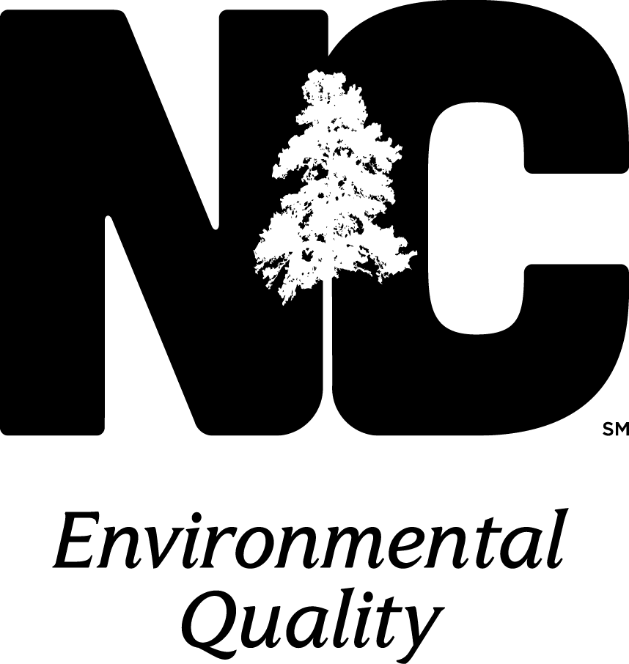 IV.  LOCATION OF UST SYSTEMIV.  LOCATION OF UST SYSTEMIV.  LOCATION OF UST SYSTEMIV.  LOCATION OF UST SYSTEMIV.  LOCATION OF UST SYSTEMIV.  LOCATION OF UST SYSTEMIV.  LOCATION OF UST SYSTEMIV.  LOCATION OF UST SYSTEMIV.  LOCATION OF UST SYSTEMIV.  LOCATION OF UST SYSTEMIV.  LOCATION OF UST SYSTEMIV.  LOCATION OF UST SYSTEMIV.  LOCATION OF UST SYSTEMIV.  LOCATION OF UST SYSTEMIV.  LOCATION OF UST SYSTEMIV.  LOCATION OF UST SYSTEMIV.  LOCATION OF UST SYSTEMIV.  LOCATION OF UST SYSTEMIV.  LOCATION OF UST SYSTEMIV.  LOCATION OF UST SYSTEMIV.  LOCATION OF UST SYSTEMIV.  LOCATION OF UST SYSTEMIV.  LOCATION OF UST SYSTEMIV.  LOCATION OF UST SYSTEMIV.  LOCATION OF UST SYSTEMIV.  LOCATION OF UST SYSTEMIV.  LOCATION OF UST SYSTEMIV.  LOCATION OF UST SYSTEMIV.  LOCATION OF UST SYSTEMIV.  LOCATION OF UST SYSTEMIV.  LOCATION OF UST SYSTEMIV.  LOCATION OF UST SYSTEMIV.  LOCATION OF UST SYSTEMIV.  LOCATION OF UST SYSTEMIV.  LOCATION OF UST SYSTEMFacility Name or CompanyFacility Name or CompanyFacility Name or CompanyFacility Name or CompanyFacility Name or CompanyFacility Name or CompanyFacility Name or CompanyFacility Name or CompanyFacility Name or CompanyFacility Name or CompanyFacility Name or CompanyFacility Name or CompanyFacility Name or CompanyFacility Name or CompanyFacility Name or CompanyFacility Name or CompanyFacility Name or CompanyIndicate number of regulated tanks at this locationIndicate number of regulated tanks at this locationIndicate number of regulated tanks at this locationIndicate number of regulated tanks at this locationIndicate number of regulated tanks at this locationIndicate number of regulated tanks at this locationIndicate number of regulated tanks at this locationIndicate number of regulated tanks at this locationIndicate number of regulated tanks at this locationIndicate number of regulated tanks at this locationIndicate number of regulated tanks at this locationStreet AddressStreet AddressStreet AddressStreet AddressStreet AddressStreet AddressStreet AddressStreet AddressStreet AddressStreet AddressStreet AddressStreet AddressStreet AddressStreet AddressStreet AddressStreet AddressStreet AddressIndicate total number of tanks at this locationIndicate total number of tanks at this locationIndicate total number of tanks at this locationIndicate total number of tanks at this locationIndicate total number of tanks at this locationIndicate total number of tanks at this locationIndicate total number of tanks at this locationIndicate total number of tanks at this locationIndicate total number of tanks at this locationIndicate total number of tanks at this locationIndicate total number of tanks at this locationCityCityCityCityCityCityCityZip CodeZip CodeZip CodeZip CodeZip CodeZip CodeZip CodeZip CodeZip CodeZip CodeCheck box if tanks are located on land within	 an Indian reservation or on other Indian landsCheck box if tanks are located on land within	 an Indian reservation or on other Indian landsCheck box if tanks are located on land within	 an Indian reservation or on other Indian landsCheck box if tanks are located on land within	 an Indian reservation or on other Indian landsCheck box if tanks are located on land within	 an Indian reservation or on other Indian landsCheck box if tanks are located on land within	 an Indian reservation or on other Indian landsCheck box if tanks are located on land within	 an Indian reservation or on other Indian landsCheck box if tanks are located on land within	 an Indian reservation or on other Indian landsCheck box if tanks are located on land within	 an Indian reservation or on other Indian landsCheck box if tanks are located on land within	 an Indian reservation or on other Indian landsCheck box if tanks are located on land within	 an Indian reservation or on other Indian landsCheck box if tanks are located on land within	 an Indian reservation or on other Indian landsCheck box if tanks are located on land within	 an Indian reservation or on other Indian landsCheck box if tanks are located on land within	 an Indian reservation or on other Indian landsCheck box if tanks are located on land within	 an Indian reservation or on other Indian landsCheck box if tanks are located on land within	 an Indian reservation or on other Indian landsCountyCountyCountyCountyCountyCountyCountyPhone NumberPhone NumberPhone NumberPhone NumberPhone NumberPhone NumberPhone NumberPhone NumberPhone NumberPhone NumberCheck box if tanks are located on land within	 an Indian reservation or on other Indian landsCheck box if tanks are located on land within	 an Indian reservation or on other Indian landsCheck box if tanks are located on land within	 an Indian reservation or on other Indian landsCheck box if tanks are located on land within	 an Indian reservation or on other Indian landsCheck box if tanks are located on land within	 an Indian reservation or on other Indian landsCheck box if tanks are located on land within	 an Indian reservation or on other Indian landsCheck box if tanks are located on land within	 an Indian reservation or on other Indian landsCheck box if tanks are located on land within	 an Indian reservation or on other Indian landsCheck box if tanks are located on land within	 an Indian reservation or on other Indian landsCheck box if tanks are located on land within	 an Indian reservation or on other Indian landsCheck box if tanks are located on land within	 an Indian reservation or on other Indian landsCheck box if tanks are located on land within	 an Indian reservation or on other Indian landsCheck box if tanks are located on land within	 an Indian reservation or on other Indian landsCheck box if tanks are located on land within	 an Indian reservation or on other Indian landsCheck box if tanks are located on land within	 an Indian reservation or on other Indian landsCheck box if tanks are located on land within	 an Indian reservation or on other Indian landsCounty Tax Map Number:County Tax Map Number:County Tax Map Number:County Tax Map Number:County Tax Map Number:County Tax Map Number:County Tax Map Number:County Tax Map Number:County Tax Map Number:County Tax Map Number:County Tax Map Number:County Tax Map Number:County Tax Map Number:County Tax Map Number:County Tax Map Number:County Tax Map Number:County Tax Map Number:Are any UST systems at this facility located within 500 feet of a water supply well?Are any UST systems at this facility located within 500 feet of a water supply well?Are any UST systems at this facility located within 500 feet of a water supply well?Are any UST systems at this facility located within 500 feet of a water supply well?Are any UST systems at this facility located within 500 feet of a water supply well?Are any UST systems at this facility located within 500 feet of a water supply well?Are any UST systems at this facility located within 500 feet of a water supply well?Are any UST systems at this facility located within 500 feet of a water supply well?Are any UST systems at this facility located within 500 feet of a water supply well?Are any UST systems at this facility located within 500 feet of a water supply well?	Yes		No	Yes		No	Yes		No	Yes		No	Yes		No	Yes		No	Yes		No	Yes		NoFacility ID (if known):Facility ID (if known):Facility ID (if known):Facility ID (if known):Facility ID (if known):Facility ID (if known):Facility ID (if known):Facility ID (if known):Facility ID (if known):Facility ID (if known):Facility ID (if known):Facility ID (if known):Facility ID (if known):Facility ID (if known):Facility ID (if known):Facility ID (if known):Facility ID (if known):V.  CONTACT PERSON FOR UST LOCATIONV.  CONTACT PERSON FOR UST LOCATIONV.  CONTACT PERSON FOR UST LOCATIONV.  CONTACT PERSON FOR UST LOCATIONV.  CONTACT PERSON FOR UST LOCATIONV.  CONTACT PERSON FOR UST LOCATIONV.  CONTACT PERSON FOR UST LOCATIONV.  CONTACT PERSON FOR UST LOCATIONV.  CONTACT PERSON FOR UST LOCATIONV.  CONTACT PERSON FOR UST LOCATIONV.  CONTACT PERSON FOR UST LOCATIONV.  CONTACT PERSON FOR UST LOCATIONV.  CONTACT PERSON FOR UST LOCATIONV.  CONTACT PERSON FOR UST LOCATIONV.  CONTACT PERSON FOR UST LOCATIONV.  CONTACT PERSON FOR UST LOCATIONV.  CONTACT PERSON FOR UST LOCATIONV.  CONTACT PERSON FOR UST LOCATIONV.  CONTACT PERSON FOR UST LOCATIONV.  CONTACT PERSON FOR UST LOCATIONV.  CONTACT PERSON FOR UST LOCATIONV.  CONTACT PERSON FOR UST LOCATIONV.  CONTACT PERSON FOR UST LOCATIONV.  CONTACT PERSON FOR UST LOCATIONV.  CONTACT PERSON FOR UST LOCATIONV.  CONTACT PERSON FOR UST LOCATIONV.  CONTACT PERSON FOR UST LOCATIONV.  CONTACT PERSON FOR UST LOCATIONV.  CONTACT PERSON FOR UST LOCATIONV.  CONTACT PERSON FOR UST LOCATIONV.  CONTACT PERSON FOR UST LOCATIONV.  CONTACT PERSON FOR UST LOCATIONV.  CONTACT PERSON FOR UST LOCATIONV.  CONTACT PERSON FOR UST LOCATIONV.  CONTACT PERSON FOR UST LOCATIONNameNameNameNameNameNameNameNameNameNameJob TitleJob TitleJob TitleJob TitleJob TitleJob TitleJob TitleJob TitleJob TitleJob TitleJob TitlePhone NumberPhone NumberPhone NumberPhone NumberPhone NumberPhone NumberPhone NumberPhone NumberPhone NumberPhone NumberPhone NumberPhone NumberPhone NumberPhone NumberVI. DESCRIPTION OF ALL UST OR COMPARTMENT SYSTEMS AT THIS FACILITYVI. DESCRIPTION OF ALL UST OR COMPARTMENT SYSTEMS AT THIS FACILITYVI. DESCRIPTION OF ALL UST OR COMPARTMENT SYSTEMS AT THIS FACILITYVI. DESCRIPTION OF ALL UST OR COMPARTMENT SYSTEMS AT THIS FACILITYVI. DESCRIPTION OF ALL UST OR COMPARTMENT SYSTEMS AT THIS FACILITYVI. DESCRIPTION OF ALL UST OR COMPARTMENT SYSTEMS AT THIS FACILITYVI. DESCRIPTION OF ALL UST OR COMPARTMENT SYSTEMS AT THIS FACILITYVI. DESCRIPTION OF ALL UST OR COMPARTMENT SYSTEMS AT THIS FACILITYVI. DESCRIPTION OF ALL UST OR COMPARTMENT SYSTEMS AT THIS FACILITYVI. DESCRIPTION OF ALL UST OR COMPARTMENT SYSTEMS AT THIS FACILITYVI. DESCRIPTION OF ALL UST OR COMPARTMENT SYSTEMS AT THIS FACILITYVI. DESCRIPTION OF ALL UST OR COMPARTMENT SYSTEMS AT THIS FACILITYVI. DESCRIPTION OF ALL UST OR COMPARTMENT SYSTEMS AT THIS FACILITYVI. DESCRIPTION OF ALL UST OR COMPARTMENT SYSTEMS AT THIS FACILITYVI. DESCRIPTION OF ALL UST OR COMPARTMENT SYSTEMS AT THIS FACILITYVI. DESCRIPTION OF ALL UST OR COMPARTMENT SYSTEMS AT THIS FACILITYVI. DESCRIPTION OF ALL UST OR COMPARTMENT SYSTEMS AT THIS FACILITYVI. DESCRIPTION OF ALL UST OR COMPARTMENT SYSTEMS AT THIS FACILITYVI. DESCRIPTION OF ALL UST OR COMPARTMENT SYSTEMS AT THIS FACILITYVI. DESCRIPTION OF ALL UST OR COMPARTMENT SYSTEMS AT THIS FACILITYVI. DESCRIPTION OF ALL UST OR COMPARTMENT SYSTEMS AT THIS FACILITYVI. DESCRIPTION OF ALL UST OR COMPARTMENT SYSTEMS AT THIS FACILITYVI. DESCRIPTION OF ALL UST OR COMPARTMENT SYSTEMS AT THIS FACILITYVI. DESCRIPTION OF ALL UST OR COMPARTMENT SYSTEMS AT THIS FACILITYVI. DESCRIPTION OF ALL UST OR COMPARTMENT SYSTEMS AT THIS FACILITYVI. DESCRIPTION OF ALL UST OR COMPARTMENT SYSTEMS AT THIS FACILITYVI. DESCRIPTION OF ALL UST OR COMPARTMENT SYSTEMS AT THIS FACILITYVI. DESCRIPTION OF ALL UST OR COMPARTMENT SYSTEMS AT THIS FACILITYVI. DESCRIPTION OF ALL UST OR COMPARTMENT SYSTEMS AT THIS FACILITYVI. DESCRIPTION OF ALL UST OR COMPARTMENT SYSTEMS AT THIS FACILITYVI. DESCRIPTION OF ALL UST OR COMPARTMENT SYSTEMS AT THIS FACILITYVI. DESCRIPTION OF ALL UST OR COMPARTMENT SYSTEMS AT THIS FACILITYVI. DESCRIPTION OF ALL UST OR COMPARTMENT SYSTEMS AT THIS FACILITYVI. DESCRIPTION OF ALL UST OR COMPARTMENT SYSTEMS AT THIS FACILITYVI. DESCRIPTION OF ALL UST OR COMPARTMENT SYSTEMS AT THIS FACILITYA. UST InformationA. UST InformationA. UST InformationA. UST InformationA. UST InformationA. UST InformationA. UST InformationA. UST InformationA. UST InformationA. UST InformationA. UST InformationA. UST InformationA. UST InformationA. UST InformationA. UST InformationA. UST InformationA. UST InformationA. UST InformationA. UST InformationA. UST InformationA. UST InformationA. UST InformationA. UST InformationA. UST InformationA. UST InformationA. UST InformationA. UST InformationA. UST InformationA. UST InformationA. UST InformationA. UST InformationA. UST InformationA. UST InformationA. UST InformationA. UST InformationTank/Compartment ID#(e.g., A, B, C or 1, 2, 3; If compartment tank 1A, 1B, 1C, etc.)Tank/Compartment ID#(e.g., A, B, C or 1, 2, 3; If compartment tank 1A, 1B, 1C, etc.)Tank/Compartment ID#(e.g., A, B, C or 1, 2, 3; If compartment tank 1A, 1B, 1C, etc.)Tank/Compartment ID#(e.g., A, B, C or 1, 2, 3; If compartment tank 1A, 1B, 1C, etc.)Tank/Compartment ID#(e.g., A, B, C or 1, 2, 3; If compartment tank 1A, 1B, 1C, etc.)Tank/Compartment ID#(e.g., A, B, C or 1, 2, 3; If compartment tank 1A, 1B, 1C, etc.)Tank/Compartment ID#(e.g., A, B, C or 1, 2, 3; If compartment tank 1A, 1B, 1C, etc.)Tank No.      Tank No.      Tank No.      Tank No.      Tank No.      Tank No.      Tank No.      Tank No.      Tank No.      Tank No.      Tank No.      Tank No.      Tank No.      Tank No.      Tank No.      Tank No.      Tank No.      Tank No.      Tank No.      Tank No.      Tank No.      Tank No.      Tank No.      Tank No.      Tank No.      Tank No.      Tank No.      Tank No.      Date of InstallationDate of InstallationDate of InstallationDate of InstallationDate of InstallationDate of InstallationDate of InstallationTank ManufacturerTank ManufacturerTank ManufacturerTank ManufacturerTank ManufacturerTank ManufacturerTank ManufacturerTank ModelTank ModelTank ModelTank ModelTank ModelTank ModelTank ModelMaterials of construction 1Materials of construction 1Materials of construction 1Materials of construction 1Materials of construction 1Materials of construction 1Materials of construction 1If Other (specify)If Other (specify)If Other (specify)If Other (specify)If Other (specify)If Other (specify)If Other (specify)Field Constructed TankField Constructed TankField Constructed TankField Constructed TankField Constructed TankField Constructed TankField Constructed TankCapacity (gallons)If compartment tank, list compartment size.Capacity (gallons)If compartment tank, list compartment size.Capacity (gallons)If compartment tank, list compartment size.Capacity (gallons)If compartment tank, list compartment size.Capacity (gallons)If compartment tank, list compartment size.Capacity (gallons)If compartment tank, list compartment size.Capacity (gallons)If compartment tank, list compartment size.Check if tank is siphon manifolded and enter tank # it is manifolded with.Check if tank is siphon manifolded and enter tank # it is manifolded with.Check if tank is siphon manifolded and enter tank # it is manifolded with.Check if tank is siphon manifolded and enter tank # it is manifolded with.Check if tank is siphon manifolded and enter tank # it is manifolded with.Check if tank is siphon manifolded and enter tank # it is manifolded with.Check if tank is siphon manifolded and enter tank # it is manifolded with.	/	     	/	     	/	     	/	     	/	     	/	     	/	     	/	     	/	     	/	     	/	     	/	     	/	     	/	     	/	     	/	     	/	     	/	     	/	     	/	     	/	     	/	     	/	     	/	     	/	     	/	     	/	     	/	     Product stored 2Product stored 2Product stored 2Product stored 2Product stored 2Product stored 2Product stored 2If Hazardous substance, Chemical Abstract Service (CAS) numberIf Hazardous substance, Chemical Abstract Service (CAS) numberIf Hazardous substance, Chemical Abstract Service (CAS) numberIf Hazardous substance, Chemical Abstract Service (CAS) numberIf Hazardous substance, Chemical Abstract Service (CAS) numberIf Hazardous substance, Chemical Abstract Service (CAS) numberIf Hazardous substance, Chemical Abstract Service (CAS) numberOther (specify)Other (specify)Other (specify)Other (specify)Other (specify)Other (specify)Other (specify)1	Enter one of the following in the space provided: DW* FRP*** (e.g., Xerxes, Containment Solutions), DW* Steel, DW* Steel/FRP*** (e.g., ACT-100), DW* Steel/Polyurethane (e.g. ACT-100-U), DW* Steel/Jacketed (e.g., Permatank, Titan), Other, SW** FRP*** (e.g., Xerxes, Containment Solutions), SW** Steel, SW** Steel/FRP*** (e.g., ACT-100), SW** Steel/Polyurethane (e.g., ACT-100-U)	*DW = Double-walled	**SW = Single-walled	***FRP = Fiberglass Reinforced Plastic2	Enter one of the following in the space provided: Aviation Gas, Biodiesel (> 20%) - Diesel Mix, Diesel, Ethanol (> 10%) -Gas Mix, Fuel Oil, Gasoline, Hazardous Substance, Heating Oil, Kerosene, Motor Oil, Other Non-Petroleum, Other Petroleum, Transmission Fluid, or Used Oil1	Enter one of the following in the space provided: DW* FRP*** (e.g., Xerxes, Containment Solutions), DW* Steel, DW* Steel/FRP*** (e.g., ACT-100), DW* Steel/Polyurethane (e.g. ACT-100-U), DW* Steel/Jacketed (e.g., Permatank, Titan), Other, SW** FRP*** (e.g., Xerxes, Containment Solutions), SW** Steel, SW** Steel/FRP*** (e.g., ACT-100), SW** Steel/Polyurethane (e.g., ACT-100-U)	*DW = Double-walled	**SW = Single-walled	***FRP = Fiberglass Reinforced Plastic2	Enter one of the following in the space provided: Aviation Gas, Biodiesel (> 20%) - Diesel Mix, Diesel, Ethanol (> 10%) -Gas Mix, Fuel Oil, Gasoline, Hazardous Substance, Heating Oil, Kerosene, Motor Oil, Other Non-Petroleum, Other Petroleum, Transmission Fluid, or Used Oil1	Enter one of the following in the space provided: DW* FRP*** (e.g., Xerxes, Containment Solutions), DW* Steel, DW* Steel/FRP*** (e.g., ACT-100), DW* Steel/Polyurethane (e.g. ACT-100-U), DW* Steel/Jacketed (e.g., Permatank, Titan), Other, SW** FRP*** (e.g., Xerxes, Containment Solutions), SW** Steel, SW** Steel/FRP*** (e.g., ACT-100), SW** Steel/Polyurethane (e.g., ACT-100-U)	*DW = Double-walled	**SW = Single-walled	***FRP = Fiberglass Reinforced Plastic2	Enter one of the following in the space provided: Aviation Gas, Biodiesel (> 20%) - Diesel Mix, Diesel, Ethanol (> 10%) -Gas Mix, Fuel Oil, Gasoline, Hazardous Substance, Heating Oil, Kerosene, Motor Oil, Other Non-Petroleum, Other Petroleum, Transmission Fluid, or Used Oil1	Enter one of the following in the space provided: DW* FRP*** (e.g., Xerxes, Containment Solutions), DW* Steel, DW* Steel/FRP*** (e.g., ACT-100), DW* Steel/Polyurethane (e.g. ACT-100-U), DW* Steel/Jacketed (e.g., Permatank, Titan), Other, SW** FRP*** (e.g., Xerxes, Containment Solutions), SW** Steel, SW** Steel/FRP*** (e.g., ACT-100), SW** Steel/Polyurethane (e.g., ACT-100-U)	*DW = Double-walled	**SW = Single-walled	***FRP = Fiberglass Reinforced Plastic2	Enter one of the following in the space provided: Aviation Gas, Biodiesel (> 20%) - Diesel Mix, Diesel, Ethanol (> 10%) -Gas Mix, Fuel Oil, Gasoline, Hazardous Substance, Heating Oil, Kerosene, Motor Oil, Other Non-Petroleum, Other Petroleum, Transmission Fluid, or Used Oil1	Enter one of the following in the space provided: DW* FRP*** (e.g., Xerxes, Containment Solutions), DW* Steel, DW* Steel/FRP*** (e.g., ACT-100), DW* Steel/Polyurethane (e.g. ACT-100-U), DW* Steel/Jacketed (e.g., Permatank, Titan), Other, SW** FRP*** (e.g., Xerxes, Containment Solutions), SW** Steel, SW** Steel/FRP*** (e.g., ACT-100), SW** Steel/Polyurethane (e.g., ACT-100-U)	*DW = Double-walled	**SW = Single-walled	***FRP = Fiberglass Reinforced Plastic2	Enter one of the following in the space provided: Aviation Gas, Biodiesel (> 20%) - Diesel Mix, Diesel, Ethanol (> 10%) -Gas Mix, Fuel Oil, Gasoline, Hazardous Substance, Heating Oil, Kerosene, Motor Oil, Other Non-Petroleum, Other Petroleum, Transmission Fluid, or Used Oil1	Enter one of the following in the space provided: DW* FRP*** (e.g., Xerxes, Containment Solutions), DW* Steel, DW* Steel/FRP*** (e.g., ACT-100), DW* Steel/Polyurethane (e.g. ACT-100-U), DW* Steel/Jacketed (e.g., Permatank, Titan), Other, SW** FRP*** (e.g., Xerxes, Containment Solutions), SW** Steel, SW** Steel/FRP*** (e.g., ACT-100), SW** Steel/Polyurethane (e.g., ACT-100-U)	*DW = Double-walled	**SW = Single-walled	***FRP = Fiberglass Reinforced Plastic2	Enter one of the following in the space provided: Aviation Gas, Biodiesel (> 20%) - Diesel Mix, Diesel, Ethanol (> 10%) -Gas Mix, Fuel Oil, Gasoline, Hazardous Substance, Heating Oil, Kerosene, Motor Oil, Other Non-Petroleum, Other Petroleum, Transmission Fluid, or Used Oil1	Enter one of the following in the space provided: DW* FRP*** (e.g., Xerxes, Containment Solutions), DW* Steel, DW* Steel/FRP*** (e.g., ACT-100), DW* Steel/Polyurethane (e.g. ACT-100-U), DW* Steel/Jacketed (e.g., Permatank, Titan), Other, SW** FRP*** (e.g., Xerxes, Containment Solutions), SW** Steel, SW** Steel/FRP*** (e.g., ACT-100), SW** Steel/Polyurethane (e.g., ACT-100-U)	*DW = Double-walled	**SW = Single-walled	***FRP = Fiberglass Reinforced Plastic2	Enter one of the following in the space provided: Aviation Gas, Biodiesel (> 20%) - Diesel Mix, Diesel, Ethanol (> 10%) -Gas Mix, Fuel Oil, Gasoline, Hazardous Substance, Heating Oil, Kerosene, Motor Oil, Other Non-Petroleum, Other Petroleum, Transmission Fluid, or Used Oil1	Enter one of the following in the space provided: DW* FRP*** (e.g., Xerxes, Containment Solutions), DW* Steel, DW* Steel/FRP*** (e.g., ACT-100), DW* Steel/Polyurethane (e.g. ACT-100-U), DW* Steel/Jacketed (e.g., Permatank, Titan), Other, SW** FRP*** (e.g., Xerxes, Containment Solutions), SW** Steel, SW** Steel/FRP*** (e.g., ACT-100), SW** Steel/Polyurethane (e.g., ACT-100-U)	*DW = Double-walled	**SW = Single-walled	***FRP = Fiberglass Reinforced Plastic2	Enter one of the following in the space provided: Aviation Gas, Biodiesel (> 20%) - Diesel Mix, Diesel, Ethanol (> 10%) -Gas Mix, Fuel Oil, Gasoline, Hazardous Substance, Heating Oil, Kerosene, Motor Oil, Other Non-Petroleum, Other Petroleum, Transmission Fluid, or Used Oil1	Enter one of the following in the space provided: DW* FRP*** (e.g., Xerxes, Containment Solutions), DW* Steel, DW* Steel/FRP*** (e.g., ACT-100), DW* Steel/Polyurethane (e.g. ACT-100-U), DW* Steel/Jacketed (e.g., Permatank, Titan), Other, SW** FRP*** (e.g., Xerxes, Containment Solutions), SW** Steel, SW** Steel/FRP*** (e.g., ACT-100), SW** Steel/Polyurethane (e.g., ACT-100-U)	*DW = Double-walled	**SW = Single-walled	***FRP = Fiberglass Reinforced Plastic2	Enter one of the following in the space provided: Aviation Gas, Biodiesel (> 20%) - Diesel Mix, Diesel, Ethanol (> 10%) -Gas Mix, Fuel Oil, Gasoline, Hazardous Substance, Heating Oil, Kerosene, Motor Oil, Other Non-Petroleum, Other Petroleum, Transmission Fluid, or Used Oil1	Enter one of the following in the space provided: DW* FRP*** (e.g., Xerxes, Containment Solutions), DW* Steel, DW* Steel/FRP*** (e.g., ACT-100), DW* Steel/Polyurethane (e.g. ACT-100-U), DW* Steel/Jacketed (e.g., Permatank, Titan), Other, SW** FRP*** (e.g., Xerxes, Containment Solutions), SW** Steel, SW** Steel/FRP*** (e.g., ACT-100), SW** Steel/Polyurethane (e.g., ACT-100-U)	*DW = Double-walled	**SW = Single-walled	***FRP = Fiberglass Reinforced Plastic2	Enter one of the following in the space provided: Aviation Gas, Biodiesel (> 20%) - Diesel Mix, Diesel, Ethanol (> 10%) -Gas Mix, Fuel Oil, Gasoline, Hazardous Substance, Heating Oil, Kerosene, Motor Oil, Other Non-Petroleum, Other Petroleum, Transmission Fluid, or Used Oil1	Enter one of the following in the space provided: DW* FRP*** (e.g., Xerxes, Containment Solutions), DW* Steel, DW* Steel/FRP*** (e.g., ACT-100), DW* Steel/Polyurethane (e.g. ACT-100-U), DW* Steel/Jacketed (e.g., Permatank, Titan), Other, SW** FRP*** (e.g., Xerxes, Containment Solutions), SW** Steel, SW** Steel/FRP*** (e.g., ACT-100), SW** Steel/Polyurethane (e.g., ACT-100-U)	*DW = Double-walled	**SW = Single-walled	***FRP = Fiberglass Reinforced Plastic2	Enter one of the following in the space provided: Aviation Gas, Biodiesel (> 20%) - Diesel Mix, Diesel, Ethanol (> 10%) -Gas Mix, Fuel Oil, Gasoline, Hazardous Substance, Heating Oil, Kerosene, Motor Oil, Other Non-Petroleum, Other Petroleum, Transmission Fluid, or Used Oil1	Enter one of the following in the space provided: DW* FRP*** (e.g., Xerxes, Containment Solutions), DW* Steel, DW* Steel/FRP*** (e.g., ACT-100), DW* Steel/Polyurethane (e.g. ACT-100-U), DW* Steel/Jacketed (e.g., Permatank, Titan), Other, SW** FRP*** (e.g., Xerxes, Containment Solutions), SW** Steel, SW** Steel/FRP*** (e.g., ACT-100), SW** Steel/Polyurethane (e.g., ACT-100-U)	*DW = Double-walled	**SW = Single-walled	***FRP = Fiberglass Reinforced Plastic2	Enter one of the following in the space provided: Aviation Gas, Biodiesel (> 20%) - Diesel Mix, Diesel, Ethanol (> 10%) -Gas Mix, Fuel Oil, Gasoline, Hazardous Substance, Heating Oil, Kerosene, Motor Oil, Other Non-Petroleum, Other Petroleum, Transmission Fluid, or Used Oil1	Enter one of the following in the space provided: DW* FRP*** (e.g., Xerxes, Containment Solutions), DW* Steel, DW* Steel/FRP*** (e.g., ACT-100), DW* Steel/Polyurethane (e.g. ACT-100-U), DW* Steel/Jacketed (e.g., Permatank, Titan), Other, SW** FRP*** (e.g., Xerxes, Containment Solutions), SW** Steel, SW** Steel/FRP*** (e.g., ACT-100), SW** Steel/Polyurethane (e.g., ACT-100-U)	*DW = Double-walled	**SW = Single-walled	***FRP = Fiberglass Reinforced Plastic2	Enter one of the following in the space provided: Aviation Gas, Biodiesel (> 20%) - Diesel Mix, Diesel, Ethanol (> 10%) -Gas Mix, Fuel Oil, Gasoline, Hazardous Substance, Heating Oil, Kerosene, Motor Oil, Other Non-Petroleum, Other Petroleum, Transmission Fluid, or Used Oil1	Enter one of the following in the space provided: DW* FRP*** (e.g., Xerxes, Containment Solutions), DW* Steel, DW* Steel/FRP*** (e.g., ACT-100), DW* Steel/Polyurethane (e.g. ACT-100-U), DW* Steel/Jacketed (e.g., Permatank, Titan), Other, SW** FRP*** (e.g., Xerxes, Containment Solutions), SW** Steel, SW** Steel/FRP*** (e.g., ACT-100), SW** Steel/Polyurethane (e.g., ACT-100-U)	*DW = Double-walled	**SW = Single-walled	***FRP = Fiberglass Reinforced Plastic2	Enter one of the following in the space provided: Aviation Gas, Biodiesel (> 20%) - Diesel Mix, Diesel, Ethanol (> 10%) -Gas Mix, Fuel Oil, Gasoline, Hazardous Substance, Heating Oil, Kerosene, Motor Oil, Other Non-Petroleum, Other Petroleum, Transmission Fluid, or Used Oil1	Enter one of the following in the space provided: DW* FRP*** (e.g., Xerxes, Containment Solutions), DW* Steel, DW* Steel/FRP*** (e.g., ACT-100), DW* Steel/Polyurethane (e.g. ACT-100-U), DW* Steel/Jacketed (e.g., Permatank, Titan), Other, SW** FRP*** (e.g., Xerxes, Containment Solutions), SW** Steel, SW** Steel/FRP*** (e.g., ACT-100), SW** Steel/Polyurethane (e.g., ACT-100-U)	*DW = Double-walled	**SW = Single-walled	***FRP = Fiberglass Reinforced Plastic2	Enter one of the following in the space provided: Aviation Gas, Biodiesel (> 20%) - Diesel Mix, Diesel, Ethanol (> 10%) -Gas Mix, Fuel Oil, Gasoline, Hazardous Substance, Heating Oil, Kerosene, Motor Oil, Other Non-Petroleum, Other Petroleum, Transmission Fluid, or Used Oil1	Enter one of the following in the space provided: DW* FRP*** (e.g., Xerxes, Containment Solutions), DW* Steel, DW* Steel/FRP*** (e.g., ACT-100), DW* Steel/Polyurethane (e.g. ACT-100-U), DW* Steel/Jacketed (e.g., Permatank, Titan), Other, SW** FRP*** (e.g., Xerxes, Containment Solutions), SW** Steel, SW** Steel/FRP*** (e.g., ACT-100), SW** Steel/Polyurethane (e.g., ACT-100-U)	*DW = Double-walled	**SW = Single-walled	***FRP = Fiberglass Reinforced Plastic2	Enter one of the following in the space provided: Aviation Gas, Biodiesel (> 20%) - Diesel Mix, Diesel, Ethanol (> 10%) -Gas Mix, Fuel Oil, Gasoline, Hazardous Substance, Heating Oil, Kerosene, Motor Oil, Other Non-Petroleum, Other Petroleum, Transmission Fluid, or Used Oil1	Enter one of the following in the space provided: DW* FRP*** (e.g., Xerxes, Containment Solutions), DW* Steel, DW* Steel/FRP*** (e.g., ACT-100), DW* Steel/Polyurethane (e.g. ACT-100-U), DW* Steel/Jacketed (e.g., Permatank, Titan), Other, SW** FRP*** (e.g., Xerxes, Containment Solutions), SW** Steel, SW** Steel/FRP*** (e.g., ACT-100), SW** Steel/Polyurethane (e.g., ACT-100-U)	*DW = Double-walled	**SW = Single-walled	***FRP = Fiberglass Reinforced Plastic2	Enter one of the following in the space provided: Aviation Gas, Biodiesel (> 20%) - Diesel Mix, Diesel, Ethanol (> 10%) -Gas Mix, Fuel Oil, Gasoline, Hazardous Substance, Heating Oil, Kerosene, Motor Oil, Other Non-Petroleum, Other Petroleum, Transmission Fluid, or Used Oil1	Enter one of the following in the space provided: DW* FRP*** (e.g., Xerxes, Containment Solutions), DW* Steel, DW* Steel/FRP*** (e.g., ACT-100), DW* Steel/Polyurethane (e.g. ACT-100-U), DW* Steel/Jacketed (e.g., Permatank, Titan), Other, SW** FRP*** (e.g., Xerxes, Containment Solutions), SW** Steel, SW** Steel/FRP*** (e.g., ACT-100), SW** Steel/Polyurethane (e.g., ACT-100-U)	*DW = Double-walled	**SW = Single-walled	***FRP = Fiberglass Reinforced Plastic2	Enter one of the following in the space provided: Aviation Gas, Biodiesel (> 20%) - Diesel Mix, Diesel, Ethanol (> 10%) -Gas Mix, Fuel Oil, Gasoline, Hazardous Substance, Heating Oil, Kerosene, Motor Oil, Other Non-Petroleum, Other Petroleum, Transmission Fluid, or Used Oil1	Enter one of the following in the space provided: DW* FRP*** (e.g., Xerxes, Containment Solutions), DW* Steel, DW* Steel/FRP*** (e.g., ACT-100), DW* Steel/Polyurethane (e.g. ACT-100-U), DW* Steel/Jacketed (e.g., Permatank, Titan), Other, SW** FRP*** (e.g., Xerxes, Containment Solutions), SW** Steel, SW** Steel/FRP*** (e.g., ACT-100), SW** Steel/Polyurethane (e.g., ACT-100-U)	*DW = Double-walled	**SW = Single-walled	***FRP = Fiberglass Reinforced Plastic2	Enter one of the following in the space provided: Aviation Gas, Biodiesel (> 20%) - Diesel Mix, Diesel, Ethanol (> 10%) -Gas Mix, Fuel Oil, Gasoline, Hazardous Substance, Heating Oil, Kerosene, Motor Oil, Other Non-Petroleum, Other Petroleum, Transmission Fluid, or Used Oil1	Enter one of the following in the space provided: DW* FRP*** (e.g., Xerxes, Containment Solutions), DW* Steel, DW* Steel/FRP*** (e.g., ACT-100), DW* Steel/Polyurethane (e.g. ACT-100-U), DW* Steel/Jacketed (e.g., Permatank, Titan), Other, SW** FRP*** (e.g., Xerxes, Containment Solutions), SW** Steel, SW** Steel/FRP*** (e.g., ACT-100), SW** Steel/Polyurethane (e.g., ACT-100-U)	*DW = Double-walled	**SW = Single-walled	***FRP = Fiberglass Reinforced Plastic2	Enter one of the following in the space provided: Aviation Gas, Biodiesel (> 20%) - Diesel Mix, Diesel, Ethanol (> 10%) -Gas Mix, Fuel Oil, Gasoline, Hazardous Substance, Heating Oil, Kerosene, Motor Oil, Other Non-Petroleum, Other Petroleum, Transmission Fluid, or Used Oil1	Enter one of the following in the space provided: DW* FRP*** (e.g., Xerxes, Containment Solutions), DW* Steel, DW* Steel/FRP*** (e.g., ACT-100), DW* Steel/Polyurethane (e.g. ACT-100-U), DW* Steel/Jacketed (e.g., Permatank, Titan), Other, SW** FRP*** (e.g., Xerxes, Containment Solutions), SW** Steel, SW** Steel/FRP*** (e.g., ACT-100), SW** Steel/Polyurethane (e.g., ACT-100-U)	*DW = Double-walled	**SW = Single-walled	***FRP = Fiberglass Reinforced Plastic2	Enter one of the following in the space provided: Aviation Gas, Biodiesel (> 20%) - Diesel Mix, Diesel, Ethanol (> 10%) -Gas Mix, Fuel Oil, Gasoline, Hazardous Substance, Heating Oil, Kerosene, Motor Oil, Other Non-Petroleum, Other Petroleum, Transmission Fluid, or Used Oil1	Enter one of the following in the space provided: DW* FRP*** (e.g., Xerxes, Containment Solutions), DW* Steel, DW* Steel/FRP*** (e.g., ACT-100), DW* Steel/Polyurethane (e.g. ACT-100-U), DW* Steel/Jacketed (e.g., Permatank, Titan), Other, SW** FRP*** (e.g., Xerxes, Containment Solutions), SW** Steel, SW** Steel/FRP*** (e.g., ACT-100), SW** Steel/Polyurethane (e.g., ACT-100-U)	*DW = Double-walled	**SW = Single-walled	***FRP = Fiberglass Reinforced Plastic2	Enter one of the following in the space provided: Aviation Gas, Biodiesel (> 20%) - Diesel Mix, Diesel, Ethanol (> 10%) -Gas Mix, Fuel Oil, Gasoline, Hazardous Substance, Heating Oil, Kerosene, Motor Oil, Other Non-Petroleum, Other Petroleum, Transmission Fluid, or Used Oil1	Enter one of the following in the space provided: DW* FRP*** (e.g., Xerxes, Containment Solutions), DW* Steel, DW* Steel/FRP*** (e.g., ACT-100), DW* Steel/Polyurethane (e.g. ACT-100-U), DW* Steel/Jacketed (e.g., Permatank, Titan), Other, SW** FRP*** (e.g., Xerxes, Containment Solutions), SW** Steel, SW** Steel/FRP*** (e.g., ACT-100), SW** Steel/Polyurethane (e.g., ACT-100-U)	*DW = Double-walled	**SW = Single-walled	***FRP = Fiberglass Reinforced Plastic2	Enter one of the following in the space provided: Aviation Gas, Biodiesel (> 20%) - Diesel Mix, Diesel, Ethanol (> 10%) -Gas Mix, Fuel Oil, Gasoline, Hazardous Substance, Heating Oil, Kerosene, Motor Oil, Other Non-Petroleum, Other Petroleum, Transmission Fluid, or Used Oil1	Enter one of the following in the space provided: DW* FRP*** (e.g., Xerxes, Containment Solutions), DW* Steel, DW* Steel/FRP*** (e.g., ACT-100), DW* Steel/Polyurethane (e.g. ACT-100-U), DW* Steel/Jacketed (e.g., Permatank, Titan), Other, SW** FRP*** (e.g., Xerxes, Containment Solutions), SW** Steel, SW** Steel/FRP*** (e.g., ACT-100), SW** Steel/Polyurethane (e.g., ACT-100-U)	*DW = Double-walled	**SW = Single-walled	***FRP = Fiberglass Reinforced Plastic2	Enter one of the following in the space provided: Aviation Gas, Biodiesel (> 20%) - Diesel Mix, Diesel, Ethanol (> 10%) -Gas Mix, Fuel Oil, Gasoline, Hazardous Substance, Heating Oil, Kerosene, Motor Oil, Other Non-Petroleum, Other Petroleum, Transmission Fluid, or Used Oil1	Enter one of the following in the space provided: DW* FRP*** (e.g., Xerxes, Containment Solutions), DW* Steel, DW* Steel/FRP*** (e.g., ACT-100), DW* Steel/Polyurethane (e.g. ACT-100-U), DW* Steel/Jacketed (e.g., Permatank, Titan), Other, SW** FRP*** (e.g., Xerxes, Containment Solutions), SW** Steel, SW** Steel/FRP*** (e.g., ACT-100), SW** Steel/Polyurethane (e.g., ACT-100-U)	*DW = Double-walled	**SW = Single-walled	***FRP = Fiberglass Reinforced Plastic2	Enter one of the following in the space provided: Aviation Gas, Biodiesel (> 20%) - Diesel Mix, Diesel, Ethanol (> 10%) -Gas Mix, Fuel Oil, Gasoline, Hazardous Substance, Heating Oil, Kerosene, Motor Oil, Other Non-Petroleum, Other Petroleum, Transmission Fluid, or Used Oil1	Enter one of the following in the space provided: DW* FRP*** (e.g., Xerxes, Containment Solutions), DW* Steel, DW* Steel/FRP*** (e.g., ACT-100), DW* Steel/Polyurethane (e.g. ACT-100-U), DW* Steel/Jacketed (e.g., Permatank, Titan), Other, SW** FRP*** (e.g., Xerxes, Containment Solutions), SW** Steel, SW** Steel/FRP*** (e.g., ACT-100), SW** Steel/Polyurethane (e.g., ACT-100-U)	*DW = Double-walled	**SW = Single-walled	***FRP = Fiberglass Reinforced Plastic2	Enter one of the following in the space provided: Aviation Gas, Biodiesel (> 20%) - Diesel Mix, Diesel, Ethanol (> 10%) -Gas Mix, Fuel Oil, Gasoline, Hazardous Substance, Heating Oil, Kerosene, Motor Oil, Other Non-Petroleum, Other Petroleum, Transmission Fluid, or Used Oil1	Enter one of the following in the space provided: DW* FRP*** (e.g., Xerxes, Containment Solutions), DW* Steel, DW* Steel/FRP*** (e.g., ACT-100), DW* Steel/Polyurethane (e.g. ACT-100-U), DW* Steel/Jacketed (e.g., Permatank, Titan), Other, SW** FRP*** (e.g., Xerxes, Containment Solutions), SW** Steel, SW** Steel/FRP*** (e.g., ACT-100), SW** Steel/Polyurethane (e.g., ACT-100-U)	*DW = Double-walled	**SW = Single-walled	***FRP = Fiberglass Reinforced Plastic2	Enter one of the following in the space provided: Aviation Gas, Biodiesel (> 20%) - Diesel Mix, Diesel, Ethanol (> 10%) -Gas Mix, Fuel Oil, Gasoline, Hazardous Substance, Heating Oil, Kerosene, Motor Oil, Other Non-Petroleum, Other Petroleum, Transmission Fluid, or Used Oil1	Enter one of the following in the space provided: DW* FRP*** (e.g., Xerxes, Containment Solutions), DW* Steel, DW* Steel/FRP*** (e.g., ACT-100), DW* Steel/Polyurethane (e.g. ACT-100-U), DW* Steel/Jacketed (e.g., Permatank, Titan), Other, SW** FRP*** (e.g., Xerxes, Containment Solutions), SW** Steel, SW** Steel/FRP*** (e.g., ACT-100), SW** Steel/Polyurethane (e.g., ACT-100-U)	*DW = Double-walled	**SW = Single-walled	***FRP = Fiberglass Reinforced Plastic2	Enter one of the following in the space provided: Aviation Gas, Biodiesel (> 20%) - Diesel Mix, Diesel, Ethanol (> 10%) -Gas Mix, Fuel Oil, Gasoline, Hazardous Substance, Heating Oil, Kerosene, Motor Oil, Other Non-Petroleum, Other Petroleum, Transmission Fluid, or Used Oil1	Enter one of the following in the space provided: DW* FRP*** (e.g., Xerxes, Containment Solutions), DW* Steel, DW* Steel/FRP*** (e.g., ACT-100), DW* Steel/Polyurethane (e.g. ACT-100-U), DW* Steel/Jacketed (e.g., Permatank, Titan), Other, SW** FRP*** (e.g., Xerxes, Containment Solutions), SW** Steel, SW** Steel/FRP*** (e.g., ACT-100), SW** Steel/Polyurethane (e.g., ACT-100-U)	*DW = Double-walled	**SW = Single-walled	***FRP = Fiberglass Reinforced Plastic2	Enter one of the following in the space provided: Aviation Gas, Biodiesel (> 20%) - Diesel Mix, Diesel, Ethanol (> 10%) -Gas Mix, Fuel Oil, Gasoline, Hazardous Substance, Heating Oil, Kerosene, Motor Oil, Other Non-Petroleum, Other Petroleum, Transmission Fluid, or Used Oil1	Enter one of the following in the space provided: DW* FRP*** (e.g., Xerxes, Containment Solutions), DW* Steel, DW* Steel/FRP*** (e.g., ACT-100), DW* Steel/Polyurethane (e.g. ACT-100-U), DW* Steel/Jacketed (e.g., Permatank, Titan), Other, SW** FRP*** (e.g., Xerxes, Containment Solutions), SW** Steel, SW** Steel/FRP*** (e.g., ACT-100), SW** Steel/Polyurethane (e.g., ACT-100-U)	*DW = Double-walled	**SW = Single-walled	***FRP = Fiberglass Reinforced Plastic2	Enter one of the following in the space provided: Aviation Gas, Biodiesel (> 20%) - Diesel Mix, Diesel, Ethanol (> 10%) -Gas Mix, Fuel Oil, Gasoline, Hazardous Substance, Heating Oil, Kerosene, Motor Oil, Other Non-Petroleum, Other Petroleum, Transmission Fluid, or Used Oil1	Enter one of the following in the space provided: DW* FRP*** (e.g., Xerxes, Containment Solutions), DW* Steel, DW* Steel/FRP*** (e.g., ACT-100), DW* Steel/Polyurethane (e.g. ACT-100-U), DW* Steel/Jacketed (e.g., Permatank, Titan), Other, SW** FRP*** (e.g., Xerxes, Containment Solutions), SW** Steel, SW** Steel/FRP*** (e.g., ACT-100), SW** Steel/Polyurethane (e.g., ACT-100-U)	*DW = Double-walled	**SW = Single-walled	***FRP = Fiberglass Reinforced Plastic2	Enter one of the following in the space provided: Aviation Gas, Biodiesel (> 20%) - Diesel Mix, Diesel, Ethanol (> 10%) -Gas Mix, Fuel Oil, Gasoline, Hazardous Substance, Heating Oil, Kerosene, Motor Oil, Other Non-Petroleum, Other Petroleum, Transmission Fluid, or Used Oil1	Enter one of the following in the space provided: DW* FRP*** (e.g., Xerxes, Containment Solutions), DW* Steel, DW* Steel/FRP*** (e.g., ACT-100), DW* Steel/Polyurethane (e.g. ACT-100-U), DW* Steel/Jacketed (e.g., Permatank, Titan), Other, SW** FRP*** (e.g., Xerxes, Containment Solutions), SW** Steel, SW** Steel/FRP*** (e.g., ACT-100), SW** Steel/Polyurethane (e.g., ACT-100-U)	*DW = Double-walled	**SW = Single-walled	***FRP = Fiberglass Reinforced Plastic2	Enter one of the following in the space provided: Aviation Gas, Biodiesel (> 20%) - Diesel Mix, Diesel, Ethanol (> 10%) -Gas Mix, Fuel Oil, Gasoline, Hazardous Substance, Heating Oil, Kerosene, Motor Oil, Other Non-Petroleum, Other Petroleum, Transmission Fluid, or Used Oil1	Enter one of the following in the space provided: DW* FRP*** (e.g., Xerxes, Containment Solutions), DW* Steel, DW* Steel/FRP*** (e.g., ACT-100), DW* Steel/Polyurethane (e.g. ACT-100-U), DW* Steel/Jacketed (e.g., Permatank, Titan), Other, SW** FRP*** (e.g., Xerxes, Containment Solutions), SW** Steel, SW** Steel/FRP*** (e.g., ACT-100), SW** Steel/Polyurethane (e.g., ACT-100-U)	*DW = Double-walled	**SW = Single-walled	***FRP = Fiberglass Reinforced Plastic2	Enter one of the following in the space provided: Aviation Gas, Biodiesel (> 20%) - Diesel Mix, Diesel, Ethanol (> 10%) -Gas Mix, Fuel Oil, Gasoline, Hazardous Substance, Heating Oil, Kerosene, Motor Oil, Other Non-Petroleum, Other Petroleum, Transmission Fluid, or Used Oil1	Enter one of the following in the space provided: DW* FRP*** (e.g., Xerxes, Containment Solutions), DW* Steel, DW* Steel/FRP*** (e.g., ACT-100), DW* Steel/Polyurethane (e.g. ACT-100-U), DW* Steel/Jacketed (e.g., Permatank, Titan), Other, SW** FRP*** (e.g., Xerxes, Containment Solutions), SW** Steel, SW** Steel/FRP*** (e.g., ACT-100), SW** Steel/Polyurethane (e.g., ACT-100-U)	*DW = Double-walled	**SW = Single-walled	***FRP = Fiberglass Reinforced Plastic2	Enter one of the following in the space provided: Aviation Gas, Biodiesel (> 20%) - Diesel Mix, Diesel, Ethanol (> 10%) -Gas Mix, Fuel Oil, Gasoline, Hazardous Substance, Heating Oil, Kerosene, Motor Oil, Other Non-Petroleum, Other Petroleum, Transmission Fluid, or Used Oil1	Enter one of the following in the space provided: DW* FRP*** (e.g., Xerxes, Containment Solutions), DW* Steel, DW* Steel/FRP*** (e.g., ACT-100), DW* Steel/Polyurethane (e.g. ACT-100-U), DW* Steel/Jacketed (e.g., Permatank, Titan), Other, SW** FRP*** (e.g., Xerxes, Containment Solutions), SW** Steel, SW** Steel/FRP*** (e.g., ACT-100), SW** Steel/Polyurethane (e.g., ACT-100-U)	*DW = Double-walled	**SW = Single-walled	***FRP = Fiberglass Reinforced Plastic2	Enter one of the following in the space provided: Aviation Gas, Biodiesel (> 20%) - Diesel Mix, Diesel, Ethanol (> 10%) -Gas Mix, Fuel Oil, Gasoline, Hazardous Substance, Heating Oil, Kerosene, Motor Oil, Other Non-Petroleum, Other Petroleum, Transmission Fluid, or Used OilB.	Piping SystemB.	Piping SystemB.	Piping SystemB.	Piping SystemB.	Piping SystemB.	Piping SystemB.	Piping SystemB.	Piping SystemB.	Piping SystemB.	Piping SystemB.	Piping SystemB.	Piping SystemB.	Piping SystemB.	Piping SystemB.	Piping SystemB.	Piping SystemB.	Piping SystemB.	Piping SystemB.	Piping SystemB.	Piping SystemB.	Piping SystemB.	Piping SystemB.	Piping SystemB.	Piping SystemB.	Piping SystemB.	Piping SystemB.	Piping SystemB.	Piping SystemB.	Piping SystemB.	Piping SystemB.	Piping SystemB.	Piping SystemB.	Piping SystemB.	Piping SystemB.	Piping SystemTank No.      Tank No.      Tank No.      Tank No.      Tank No.      Tank No.      Tank No.      Tank No.      Tank No.      Tank No.      Tank No.      Tank No.      Tank No.      Tank No.      Tank No.      Tank No.      Tank No.      Tank No.      Tank No.      Tank No.      Tank No.      Tank No.      Tank No.      Tank No.      Tank No.      Tank No.      Tank No.      Tank No.      Piping ManufacturerPiping ManufacturerPiping ManufacturerPiping ManufacturerPiping ManufacturerPiping ManufacturerPiping ManufacturerPiping ModelPiping ModelPiping ModelPiping ModelPiping ModelPiping ModelPiping ModelMaterial of Construction 1Material of Construction 1Material of Construction 1Material of Construction 1Material of Construction 1Material of Construction 1Material of Construction 1If Other (specify)If Other (specify)If Other (specify)If Other (specify)If Other (specify)If Other (specify)If Other (specify)Airport Hydrant SystemAirport Hydrant SystemAirport Hydrant SystemAirport Hydrant SystemAirport Hydrant SystemAirport Hydrant SystemAirport Hydrant SystemPiping configuration (Pressurized, Suction, European Suction, Gravity)Piping configuration (Pressurized, Suction, European Suction, Gravity)Piping configuration (Pressurized, Suction, European Suction, Gravity)Piping configuration (Pressurized, Suction, European Suction, Gravity)Piping configuration (Pressurized, Suction, European Suction, Gravity)Piping configuration (Pressurized, Suction, European Suction, Gravity)Piping configuration (Pressurized, Suction, European Suction, Gravity)If suction, check valve located at? (Tank, Dispenser, or Both)If suction, check valve located at? (Tank, Dispenser, or Both)If suction, check valve located at? (Tank, Dispenser, or Both)If suction, check valve located at? (Tank, Dispenser, or Both)If suction, check valve located at? (Tank, Dispenser, or Both)If suction, check valve located at? (Tank, Dispenser, or Both)If suction, check valve located at? (Tank, Dispenser, or Both)1 	Enter one of the following in the space provided: DW* Flex (e.g., APT XP, Environ GeoFlex), DW* FRP (e.g., Ameron Dualoy, Smith Fibercast Red Thread IIA), DW* Metal/Plastic (e.g., PetrofuseZP), DW* PVC, DW* Steel, None, Other, SW** Copper, SW** Flex, SW** FRP, SW** PVC, SW** Steel	*DW = Double-walled	**SW = Single-walled	***FRP = Fiberglass Reinforced Plastic1 	Enter one of the following in the space provided: DW* Flex (e.g., APT XP, Environ GeoFlex), DW* FRP (e.g., Ameron Dualoy, Smith Fibercast Red Thread IIA), DW* Metal/Plastic (e.g., PetrofuseZP), DW* PVC, DW* Steel, None, Other, SW** Copper, SW** Flex, SW** FRP, SW** PVC, SW** Steel	*DW = Double-walled	**SW = Single-walled	***FRP = Fiberglass Reinforced Plastic1 	Enter one of the following in the space provided: DW* Flex (e.g., APT XP, Environ GeoFlex), DW* FRP (e.g., Ameron Dualoy, Smith Fibercast Red Thread IIA), DW* Metal/Plastic (e.g., PetrofuseZP), DW* PVC, DW* Steel, None, Other, SW** Copper, SW** Flex, SW** FRP, SW** PVC, SW** Steel	*DW = Double-walled	**SW = Single-walled	***FRP = Fiberglass Reinforced Plastic1 	Enter one of the following in the space provided: DW* Flex (e.g., APT XP, Environ GeoFlex), DW* FRP (e.g., Ameron Dualoy, Smith Fibercast Red Thread IIA), DW* Metal/Plastic (e.g., PetrofuseZP), DW* PVC, DW* Steel, None, Other, SW** Copper, SW** Flex, SW** FRP, SW** PVC, SW** Steel	*DW = Double-walled	**SW = Single-walled	***FRP = Fiberglass Reinforced Plastic1 	Enter one of the following in the space provided: DW* Flex (e.g., APT XP, Environ GeoFlex), DW* FRP (e.g., Ameron Dualoy, Smith Fibercast Red Thread IIA), DW* Metal/Plastic (e.g., PetrofuseZP), DW* PVC, DW* Steel, None, Other, SW** Copper, SW** Flex, SW** FRP, SW** PVC, SW** Steel	*DW = Double-walled	**SW = Single-walled	***FRP = Fiberglass Reinforced Plastic1 	Enter one of the following in the space provided: DW* Flex (e.g., APT XP, Environ GeoFlex), DW* FRP (e.g., Ameron Dualoy, Smith Fibercast Red Thread IIA), DW* Metal/Plastic (e.g., PetrofuseZP), DW* PVC, DW* Steel, None, Other, SW** Copper, SW** Flex, SW** FRP, SW** PVC, SW** Steel	*DW = Double-walled	**SW = Single-walled	***FRP = Fiberglass Reinforced Plastic1 	Enter one of the following in the space provided: DW* Flex (e.g., APT XP, Environ GeoFlex), DW* FRP (e.g., Ameron Dualoy, Smith Fibercast Red Thread IIA), DW* Metal/Plastic (e.g., PetrofuseZP), DW* PVC, DW* Steel, None, Other, SW** Copper, SW** Flex, SW** FRP, SW** PVC, SW** Steel	*DW = Double-walled	**SW = Single-walled	***FRP = Fiberglass Reinforced Plastic1 	Enter one of the following in the space provided: DW* Flex (e.g., APT XP, Environ GeoFlex), DW* FRP (e.g., Ameron Dualoy, Smith Fibercast Red Thread IIA), DW* Metal/Plastic (e.g., PetrofuseZP), DW* PVC, DW* Steel, None, Other, SW** Copper, SW** Flex, SW** FRP, SW** PVC, SW** Steel	*DW = Double-walled	**SW = Single-walled	***FRP = Fiberglass Reinforced Plastic1 	Enter one of the following in the space provided: DW* Flex (e.g., APT XP, Environ GeoFlex), DW* FRP (e.g., Ameron Dualoy, Smith Fibercast Red Thread IIA), DW* Metal/Plastic (e.g., PetrofuseZP), DW* PVC, DW* Steel, None, Other, SW** Copper, SW** Flex, SW** FRP, SW** PVC, SW** Steel	*DW = Double-walled	**SW = Single-walled	***FRP = Fiberglass Reinforced Plastic1 	Enter one of the following in the space provided: DW* Flex (e.g., APT XP, Environ GeoFlex), DW* FRP (e.g., Ameron Dualoy, Smith Fibercast Red Thread IIA), DW* Metal/Plastic (e.g., PetrofuseZP), DW* PVC, DW* Steel, None, Other, SW** Copper, SW** Flex, SW** FRP, SW** PVC, SW** Steel	*DW = Double-walled	**SW = Single-walled	***FRP = Fiberglass Reinforced Plastic1 	Enter one of the following in the space provided: DW* Flex (e.g., APT XP, Environ GeoFlex), DW* FRP (e.g., Ameron Dualoy, Smith Fibercast Red Thread IIA), DW* Metal/Plastic (e.g., PetrofuseZP), DW* PVC, DW* Steel, None, Other, SW** Copper, SW** Flex, SW** FRP, SW** PVC, SW** Steel	*DW = Double-walled	**SW = Single-walled	***FRP = Fiberglass Reinforced Plastic1 	Enter one of the following in the space provided: DW* Flex (e.g., APT XP, Environ GeoFlex), DW* FRP (e.g., Ameron Dualoy, Smith Fibercast Red Thread IIA), DW* Metal/Plastic (e.g., PetrofuseZP), DW* PVC, DW* Steel, None, Other, SW** Copper, SW** Flex, SW** FRP, SW** PVC, SW** Steel	*DW = Double-walled	**SW = Single-walled	***FRP = Fiberglass Reinforced Plastic1 	Enter one of the following in the space provided: DW* Flex (e.g., APT XP, Environ GeoFlex), DW* FRP (e.g., Ameron Dualoy, Smith Fibercast Red Thread IIA), DW* Metal/Plastic (e.g., PetrofuseZP), DW* PVC, DW* Steel, None, Other, SW** Copper, SW** Flex, SW** FRP, SW** PVC, SW** Steel	*DW = Double-walled	**SW = Single-walled	***FRP = Fiberglass Reinforced Plastic1 	Enter one of the following in the space provided: DW* Flex (e.g., APT XP, Environ GeoFlex), DW* FRP (e.g., Ameron Dualoy, Smith Fibercast Red Thread IIA), DW* Metal/Plastic (e.g., PetrofuseZP), DW* PVC, DW* Steel, None, Other, SW** Copper, SW** Flex, SW** FRP, SW** PVC, SW** Steel	*DW = Double-walled	**SW = Single-walled	***FRP = Fiberglass Reinforced Plastic1 	Enter one of the following in the space provided: DW* Flex (e.g., APT XP, Environ GeoFlex), DW* FRP (e.g., Ameron Dualoy, Smith Fibercast Red Thread IIA), DW* Metal/Plastic (e.g., PetrofuseZP), DW* PVC, DW* Steel, None, Other, SW** Copper, SW** Flex, SW** FRP, SW** PVC, SW** Steel	*DW = Double-walled	**SW = Single-walled	***FRP = Fiberglass Reinforced Plastic1 	Enter one of the following in the space provided: DW* Flex (e.g., APT XP, Environ GeoFlex), DW* FRP (e.g., Ameron Dualoy, Smith Fibercast Red Thread IIA), DW* Metal/Plastic (e.g., PetrofuseZP), DW* PVC, DW* Steel, None, Other, SW** Copper, SW** Flex, SW** FRP, SW** PVC, SW** Steel	*DW = Double-walled	**SW = Single-walled	***FRP = Fiberglass Reinforced Plastic1 	Enter one of the following in the space provided: DW* Flex (e.g., APT XP, Environ GeoFlex), DW* FRP (e.g., Ameron Dualoy, Smith Fibercast Red Thread IIA), DW* Metal/Plastic (e.g., PetrofuseZP), DW* PVC, DW* Steel, None, Other, SW** Copper, SW** Flex, SW** FRP, SW** PVC, SW** Steel	*DW = Double-walled	**SW = Single-walled	***FRP = Fiberglass Reinforced Plastic1 	Enter one of the following in the space provided: DW* Flex (e.g., APT XP, Environ GeoFlex), DW* FRP (e.g., Ameron Dualoy, Smith Fibercast Red Thread IIA), DW* Metal/Plastic (e.g., PetrofuseZP), DW* PVC, DW* Steel, None, Other, SW** Copper, SW** Flex, SW** FRP, SW** PVC, SW** Steel	*DW = Double-walled	**SW = Single-walled	***FRP = Fiberglass Reinforced Plastic1 	Enter one of the following in the space provided: DW* Flex (e.g., APT XP, Environ GeoFlex), DW* FRP (e.g., Ameron Dualoy, Smith Fibercast Red Thread IIA), DW* Metal/Plastic (e.g., PetrofuseZP), DW* PVC, DW* Steel, None, Other, SW** Copper, SW** Flex, SW** FRP, SW** PVC, SW** Steel	*DW = Double-walled	**SW = Single-walled	***FRP = Fiberglass Reinforced Plastic1 	Enter one of the following in the space provided: DW* Flex (e.g., APT XP, Environ GeoFlex), DW* FRP (e.g., Ameron Dualoy, Smith Fibercast Red Thread IIA), DW* Metal/Plastic (e.g., PetrofuseZP), DW* PVC, DW* Steel, None, Other, SW** Copper, SW** Flex, SW** FRP, SW** PVC, SW** Steel	*DW = Double-walled	**SW = Single-walled	***FRP = Fiberglass Reinforced Plastic1 	Enter one of the following in the space provided: DW* Flex (e.g., APT XP, Environ GeoFlex), DW* FRP (e.g., Ameron Dualoy, Smith Fibercast Red Thread IIA), DW* Metal/Plastic (e.g., PetrofuseZP), DW* PVC, DW* Steel, None, Other, SW** Copper, SW** Flex, SW** FRP, SW** PVC, SW** Steel	*DW = Double-walled	**SW = Single-walled	***FRP = Fiberglass Reinforced Plastic1 	Enter one of the following in the space provided: DW* Flex (e.g., APT XP, Environ GeoFlex), DW* FRP (e.g., Ameron Dualoy, Smith Fibercast Red Thread IIA), DW* Metal/Plastic (e.g., PetrofuseZP), DW* PVC, DW* Steel, None, Other, SW** Copper, SW** Flex, SW** FRP, SW** PVC, SW** Steel	*DW = Double-walled	**SW = Single-walled	***FRP = Fiberglass Reinforced Plastic1 	Enter one of the following in the space provided: DW* Flex (e.g., APT XP, Environ GeoFlex), DW* FRP (e.g., Ameron Dualoy, Smith Fibercast Red Thread IIA), DW* Metal/Plastic (e.g., PetrofuseZP), DW* PVC, DW* Steel, None, Other, SW** Copper, SW** Flex, SW** FRP, SW** PVC, SW** Steel	*DW = Double-walled	**SW = Single-walled	***FRP = Fiberglass Reinforced Plastic1 	Enter one of the following in the space provided: DW* Flex (e.g., APT XP, Environ GeoFlex), DW* FRP (e.g., Ameron Dualoy, Smith Fibercast Red Thread IIA), DW* Metal/Plastic (e.g., PetrofuseZP), DW* PVC, DW* Steel, None, Other, SW** Copper, SW** Flex, SW** FRP, SW** PVC, SW** Steel	*DW = Double-walled	**SW = Single-walled	***FRP = Fiberglass Reinforced Plastic1 	Enter one of the following in the space provided: DW* Flex (e.g., APT XP, Environ GeoFlex), DW* FRP (e.g., Ameron Dualoy, Smith Fibercast Red Thread IIA), DW* Metal/Plastic (e.g., PetrofuseZP), DW* PVC, DW* Steel, None, Other, SW** Copper, SW** Flex, SW** FRP, SW** PVC, SW** Steel	*DW = Double-walled	**SW = Single-walled	***FRP = Fiberglass Reinforced Plastic1 	Enter one of the following in the space provided: DW* Flex (e.g., APT XP, Environ GeoFlex), DW* FRP (e.g., Ameron Dualoy, Smith Fibercast Red Thread IIA), DW* Metal/Plastic (e.g., PetrofuseZP), DW* PVC, DW* Steel, None, Other, SW** Copper, SW** Flex, SW** FRP, SW** PVC, SW** Steel	*DW = Double-walled	**SW = Single-walled	***FRP = Fiberglass Reinforced Plastic1 	Enter one of the following in the space provided: DW* Flex (e.g., APT XP, Environ GeoFlex), DW* FRP (e.g., Ameron Dualoy, Smith Fibercast Red Thread IIA), DW* Metal/Plastic (e.g., PetrofuseZP), DW* PVC, DW* Steel, None, Other, SW** Copper, SW** Flex, SW** FRP, SW** PVC, SW** Steel	*DW = Double-walled	**SW = Single-walled	***FRP = Fiberglass Reinforced Plastic1 	Enter one of the following in the space provided: DW* Flex (e.g., APT XP, Environ GeoFlex), DW* FRP (e.g., Ameron Dualoy, Smith Fibercast Red Thread IIA), DW* Metal/Plastic (e.g., PetrofuseZP), DW* PVC, DW* Steel, None, Other, SW** Copper, SW** Flex, SW** FRP, SW** PVC, SW** Steel	*DW = Double-walled	**SW = Single-walled	***FRP = Fiberglass Reinforced Plastic1 	Enter one of the following in the space provided: DW* Flex (e.g., APT XP, Environ GeoFlex), DW* FRP (e.g., Ameron Dualoy, Smith Fibercast Red Thread IIA), DW* Metal/Plastic (e.g., PetrofuseZP), DW* PVC, DW* Steel, None, Other, SW** Copper, SW** Flex, SW** FRP, SW** PVC, SW** Steel	*DW = Double-walled	**SW = Single-walled	***FRP = Fiberglass Reinforced Plastic1 	Enter one of the following in the space provided: DW* Flex (e.g., APT XP, Environ GeoFlex), DW* FRP (e.g., Ameron Dualoy, Smith Fibercast Red Thread IIA), DW* Metal/Plastic (e.g., PetrofuseZP), DW* PVC, DW* Steel, None, Other, SW** Copper, SW** Flex, SW** FRP, SW** PVC, SW** Steel	*DW = Double-walled	**SW = Single-walled	***FRP = Fiberglass Reinforced Plastic1 	Enter one of the following in the space provided: DW* Flex (e.g., APT XP, Environ GeoFlex), DW* FRP (e.g., Ameron Dualoy, Smith Fibercast Red Thread IIA), DW* Metal/Plastic (e.g., PetrofuseZP), DW* PVC, DW* Steel, None, Other, SW** Copper, SW** Flex, SW** FRP, SW** PVC, SW** Steel	*DW = Double-walled	**SW = Single-walled	***FRP = Fiberglass Reinforced Plastic1 	Enter one of the following in the space provided: DW* Flex (e.g., APT XP, Environ GeoFlex), DW* FRP (e.g., Ameron Dualoy, Smith Fibercast Red Thread IIA), DW* Metal/Plastic (e.g., PetrofuseZP), DW* PVC, DW* Steel, None, Other, SW** Copper, SW** Flex, SW** FRP, SW** PVC, SW** Steel	*DW = Double-walled	**SW = Single-walled	***FRP = Fiberglass Reinforced Plastic1 	Enter one of the following in the space provided: DW* Flex (e.g., APT XP, Environ GeoFlex), DW* FRP (e.g., Ameron Dualoy, Smith Fibercast Red Thread IIA), DW* Metal/Plastic (e.g., PetrofuseZP), DW* PVC, DW* Steel, None, Other, SW** Copper, SW** Flex, SW** FRP, SW** PVC, SW** Steel	*DW = Double-walled	**SW = Single-walled	***FRP = Fiberglass Reinforced Plastic1 	Enter one of the following in the space provided: DW* Flex (e.g., APT XP, Environ GeoFlex), DW* FRP (e.g., Ameron Dualoy, Smith Fibercast Red Thread IIA), DW* Metal/Plastic (e.g., PetrofuseZP), DW* PVC, DW* Steel, None, Other, SW** Copper, SW** Flex, SW** FRP, SW** PVC, SW** Steel	*DW = Double-walled	**SW = Single-walled	***FRP = Fiberglass Reinforced Plastic1 	Enter one of the following in the space provided: DW* Flex (e.g., APT XP, Environ GeoFlex), DW* FRP (e.g., Ameron Dualoy, Smith Fibercast Red Thread IIA), DW* Metal/Plastic (e.g., PetrofuseZP), DW* PVC, DW* Steel, None, Other, SW** Copper, SW** Flex, SW** FRP, SW** PVC, SW** Steel	*DW = Double-walled	**SW = Single-walled	***FRP = Fiberglass Reinforced PlasticUST-8NOTIFICATION FOR ACTIVITIES INVOLVING UNDERGROUND STORAGE TANK SYSTEMS (USTs)NOTIFICATION FOR ACTIVITIES INVOLVING UNDERGROUND STORAGE TANK SYSTEMS (USTs)NOTIFICATION FOR ACTIVITIES INVOLVING UNDERGROUND STORAGE TANK SYSTEMS (USTs)NOTIFICATION FOR ACTIVITIES INVOLVING UNDERGROUND STORAGE TANK SYSTEMS (USTs)NOTIFICATION FOR ACTIVITIES INVOLVING UNDERGROUND STORAGE TANK SYSTEMS (USTs)NOTIFICATION FOR ACTIVITIES INVOLVING UNDERGROUND STORAGE TANK SYSTEMS (USTs)NOTIFICATION FOR ACTIVITIES INVOLVING UNDERGROUND STORAGE TANK SYSTEMS (USTs)NOTIFICATION FOR ACTIVITIES INVOLVING UNDERGROUND STORAGE TANK SYSTEMS (USTs)NOTIFICATION FOR ACTIVITIES INVOLVING UNDERGROUND STORAGE TANK SYSTEMS (USTs)NOTIFICATION FOR ACTIVITIES INVOLVING UNDERGROUND STORAGE TANK SYSTEMS (USTs)NOTIFICATION FOR ACTIVITIES INVOLVING UNDERGROUND STORAGE TANK SYSTEMS (USTs)NOTIFICATION FOR ACTIVITIES INVOLVING UNDERGROUND STORAGE TANK SYSTEMS (USTs)NOTIFICATION FOR ACTIVITIES INVOLVING UNDERGROUND STORAGE TANK SYSTEMS (USTs)NOTIFICATION FOR ACTIVITIES INVOLVING UNDERGROUND STORAGE TANK SYSTEMS (USTs)NOTIFICATION FOR ACTIVITIES INVOLVING UNDERGROUND STORAGE TANK SYSTEMS (USTs)NOTIFICATION FOR ACTIVITIES INVOLVING UNDERGROUND STORAGE TANK SYSTEMS (USTs)NOTIFICATION FOR ACTIVITIES INVOLVING UNDERGROUND STORAGE TANK SYSTEMS (USTs)NOTIFICATION FOR ACTIVITIES INVOLVING UNDERGROUND STORAGE TANK SYSTEMS (USTs)NOTIFICATION FOR ACTIVITIES INVOLVING UNDERGROUND STORAGE TANK SYSTEMS (USTs)NOTIFICATION FOR ACTIVITIES INVOLVING UNDERGROUND STORAGE TANK SYSTEMS (USTs)NOTIFICATION FOR ACTIVITIES INVOLVING UNDERGROUND STORAGE TANK SYSTEMS (USTs)NOTIFICATION FOR ACTIVITIES INVOLVING UNDERGROUND STORAGE TANK SYSTEMS (USTs)NOTIFICATION FOR ACTIVITIES INVOLVING UNDERGROUND STORAGE TANK SYSTEMS (USTs)NOTIFICATION FOR ACTIVITIES INVOLVING UNDERGROUND STORAGE TANK SYSTEMS (USTs)NOTIFICATION FOR ACTIVITIES INVOLVING UNDERGROUND STORAGE TANK SYSTEMS (USTs)NOTIFICATION FOR ACTIVITIES INVOLVING UNDERGROUND STORAGE TANK SYSTEMS (USTs)NOTIFICATION FOR ACTIVITIES INVOLVING UNDERGROUND STORAGE TANK SYSTEMS (USTs)NOTIFICATION FOR ACTIVITIES INVOLVING UNDERGROUND STORAGE TANK SYSTEMS (USTs)NOTIFICATION FOR ACTIVITIES INVOLVING UNDERGROUND STORAGE TANK SYSTEMS (USTs)NOTIFICATION FOR ACTIVITIES INVOLVING UNDERGROUND STORAGE TANK SYSTEMS (USTs)NOTIFICATION FOR ACTIVITIES INVOLVING UNDERGROUND STORAGE TANK SYSTEMS (USTs)C. Under Dispenser Containment (UDC)C. Under Dispenser Containment (UDC)C. Under Dispenser Containment (UDC)C. Under Dispenser Containment (UDC)C. Under Dispenser Containment (UDC)C. Under Dispenser Containment (UDC)C. Under Dispenser Containment (UDC)C. Under Dispenser Containment (UDC)C. Under Dispenser Containment (UDC)C. Under Dispenser Containment (UDC)C. Under Dispenser Containment (UDC)C. Under Dispenser Containment (UDC)C. Under Dispenser Containment (UDC)C. Under Dispenser Containment (UDC)C. Under Dispenser Containment (UDC)C. Under Dispenser Containment (UDC)C. Under Dispenser Containment (UDC)C. Under Dispenser Containment (UDC)C. Under Dispenser Containment (UDC)C. Under Dispenser Containment (UDC)C. Under Dispenser Containment (UDC)C. Under Dispenser Containment (UDC)C. Under Dispenser Containment (UDC)C. Under Dispenser Containment (UDC)C. Under Dispenser Containment (UDC)C. Under Dispenser Containment (UDC)C. Under Dispenser Containment (UDC)C. Under Dispenser Containment (UDC)C. Under Dispenser Containment (UDC)C. Under Dispenser Containment (UDC)C. Under Dispenser Containment (UDC)C. Under Dispenser Containment (UDC)C. Under Dispenser Containment (UDC)C. Under Dispenser Containment (UDC)C. Under Dispenser Containment (UDC)Enter the dispenser number(s) in each column that will have the same make/model of dispenser UDC. If all dispenser UDCs will be the same then enter “ALL” as the number in column 1 and complete only column 1. Dispensers with the same UDCs only must be entered in one of the columns with a list of the dispensers that have that model UDC.Enter the dispenser number(s) in each column that will have the same make/model of dispenser UDC. If all dispenser UDCs will be the same then enter “ALL” as the number in column 1 and complete only column 1. Dispensers with the same UDCs only must be entered in one of the columns with a list of the dispensers that have that model UDC.Enter the dispenser number(s) in each column that will have the same make/model of dispenser UDC. If all dispenser UDCs will be the same then enter “ALL” as the number in column 1 and complete only column 1. Dispensers with the same UDCs only must be entered in one of the columns with a list of the dispensers that have that model UDC.Enter the dispenser number(s) in each column that will have the same make/model of dispenser UDC. If all dispenser UDCs will be the same then enter “ALL” as the number in column 1 and complete only column 1. Dispensers with the same UDCs only must be entered in one of the columns with a list of the dispensers that have that model UDC.Enter the dispenser number(s) in each column that will have the same make/model of dispenser UDC. If all dispenser UDCs will be the same then enter “ALL” as the number in column 1 and complete only column 1. Dispensers with the same UDCs only must be entered in one of the columns with a list of the dispensers that have that model UDC.Enter the dispenser number(s) in each column that will have the same make/model of dispenser UDC. If all dispenser UDCs will be the same then enter “ALL” as the number in column 1 and complete only column 1. Dispensers with the same UDCs only must be entered in one of the columns with a list of the dispensers that have that model UDC.Enter the dispenser number(s) in each column that will have the same make/model of dispenser UDC. If all dispenser UDCs will be the same then enter “ALL” as the number in column 1 and complete only column 1. Dispensers with the same UDCs only must be entered in one of the columns with a list of the dispensers that have that model UDC.Enter the dispenser number(s) in each column that will have the same make/model of dispenser UDC. If all dispenser UDCs will be the same then enter “ALL” as the number in column 1 and complete only column 1. Dispensers with the same UDCs only must be entered in one of the columns with a list of the dispensers that have that model UDC.Enter the dispenser number(s) in each column that will have the same make/model of dispenser UDC. If all dispenser UDCs will be the same then enter “ALL” as the number in column 1 and complete only column 1. Dispensers with the same UDCs only must be entered in one of the columns with a list of the dispensers that have that model UDC.Enter the dispenser number(s) in each column that will have the same make/model of dispenser UDC. If all dispenser UDCs will be the same then enter “ALL” as the number in column 1 and complete only column 1. Dispensers with the same UDCs only must be entered in one of the columns with a list of the dispensers that have that model UDC.Enter the dispenser number(s) in each column that will have the same make/model of dispenser UDC. If all dispenser UDCs will be the same then enter “ALL” as the number in column 1 and complete only column 1. Dispensers with the same UDCs only must be entered in one of the columns with a list of the dispensers that have that model UDC.Enter the dispenser number(s) in each column that will have the same make/model of dispenser UDC. If all dispenser UDCs will be the same then enter “ALL” as the number in column 1 and complete only column 1. Dispensers with the same UDCs only must be entered in one of the columns with a list of the dispensers that have that model UDC.Enter the dispenser number(s) in each column that will have the same make/model of dispenser UDC. If all dispenser UDCs will be the same then enter “ALL” as the number in column 1 and complete only column 1. Dispensers with the same UDCs only must be entered in one of the columns with a list of the dispensers that have that model UDC.Enter the dispenser number(s) in each column that will have the same make/model of dispenser UDC. If all dispenser UDCs will be the same then enter “ALL” as the number in column 1 and complete only column 1. Dispensers with the same UDCs only must be entered in one of the columns with a list of the dispensers that have that model UDC.Enter the dispenser number(s) in each column that will have the same make/model of dispenser UDC. If all dispenser UDCs will be the same then enter “ALL” as the number in column 1 and complete only column 1. Dispensers with the same UDCs only must be entered in one of the columns with a list of the dispensers that have that model UDC.Enter the dispenser number(s) in each column that will have the same make/model of dispenser UDC. If all dispenser UDCs will be the same then enter “ALL” as the number in column 1 and complete only column 1. Dispensers with the same UDCs only must be entered in one of the columns with a list of the dispensers that have that model UDC.Enter the dispenser number(s) in each column that will have the same make/model of dispenser UDC. If all dispenser UDCs will be the same then enter “ALL” as the number in column 1 and complete only column 1. Dispensers with the same UDCs only must be entered in one of the columns with a list of the dispensers that have that model UDC.Enter the dispenser number(s) in each column that will have the same make/model of dispenser UDC. If all dispenser UDCs will be the same then enter “ALL” as the number in column 1 and complete only column 1. Dispensers with the same UDCs only must be entered in one of the columns with a list of the dispensers that have that model UDC.Enter the dispenser number(s) in each column that will have the same make/model of dispenser UDC. If all dispenser UDCs will be the same then enter “ALL” as the number in column 1 and complete only column 1. Dispensers with the same UDCs only must be entered in one of the columns with a list of the dispensers that have that model UDC.Enter the dispenser number(s) in each column that will have the same make/model of dispenser UDC. If all dispenser UDCs will be the same then enter “ALL” as the number in column 1 and complete only column 1. Dispensers with the same UDCs only must be entered in one of the columns with a list of the dispensers that have that model UDC.Enter the dispenser number(s) in each column that will have the same make/model of dispenser UDC. If all dispenser UDCs will be the same then enter “ALL” as the number in column 1 and complete only column 1. Dispensers with the same UDCs only must be entered in one of the columns with a list of the dispensers that have that model UDC.Enter the dispenser number(s) in each column that will have the same make/model of dispenser UDC. If all dispenser UDCs will be the same then enter “ALL” as the number in column 1 and complete only column 1. Dispensers with the same UDCs only must be entered in one of the columns with a list of the dispensers that have that model UDC.Enter the dispenser number(s) in each column that will have the same make/model of dispenser UDC. If all dispenser UDCs will be the same then enter “ALL” as the number in column 1 and complete only column 1. Dispensers with the same UDCs only must be entered in one of the columns with a list of the dispensers that have that model UDC.Enter the dispenser number(s) in each column that will have the same make/model of dispenser UDC. If all dispenser UDCs will be the same then enter “ALL” as the number in column 1 and complete only column 1. Dispensers with the same UDCs only must be entered in one of the columns with a list of the dispensers that have that model UDC.Enter the dispenser number(s) in each column that will have the same make/model of dispenser UDC. If all dispenser UDCs will be the same then enter “ALL” as the number in column 1 and complete only column 1. Dispensers with the same UDCs only must be entered in one of the columns with a list of the dispensers that have that model UDC.Enter the dispenser number(s) in each column that will have the same make/model of dispenser UDC. If all dispenser UDCs will be the same then enter “ALL” as the number in column 1 and complete only column 1. Dispensers with the same UDCs only must be entered in one of the columns with a list of the dispensers that have that model UDC.Enter the dispenser number(s) in each column that will have the same make/model of dispenser UDC. If all dispenser UDCs will be the same then enter “ALL” as the number in column 1 and complete only column 1. Dispensers with the same UDCs only must be entered in one of the columns with a list of the dispensers that have that model UDC.Enter the dispenser number(s) in each column that will have the same make/model of dispenser UDC. If all dispenser UDCs will be the same then enter “ALL” as the number in column 1 and complete only column 1. Dispensers with the same UDCs only must be entered in one of the columns with a list of the dispensers that have that model UDC.Enter the dispenser number(s) in each column that will have the same make/model of dispenser UDC. If all dispenser UDCs will be the same then enter “ALL” as the number in column 1 and complete only column 1. Dispensers with the same UDCs only must be entered in one of the columns with a list of the dispensers that have that model UDC.Enter the dispenser number(s) in each column that will have the same make/model of dispenser UDC. If all dispenser UDCs will be the same then enter “ALL” as the number in column 1 and complete only column 1. Dispensers with the same UDCs only must be entered in one of the columns with a list of the dispensers that have that model UDC.Enter the dispenser number(s) in each column that will have the same make/model of dispenser UDC. If all dispenser UDCs will be the same then enter “ALL” as the number in column 1 and complete only column 1. Dispensers with the same UDCs only must be entered in one of the columns with a list of the dispensers that have that model UDC.Enter the dispenser number(s) in each column that will have the same make/model of dispenser UDC. If all dispenser UDCs will be the same then enter “ALL” as the number in column 1 and complete only column 1. Dispensers with the same UDCs only must be entered in one of the columns with a list of the dispensers that have that model UDC.Enter the dispenser number(s) in each column that will have the same make/model of dispenser UDC. If all dispenser UDCs will be the same then enter “ALL” as the number in column 1 and complete only column 1. Dispensers with the same UDCs only must be entered in one of the columns with a list of the dispensers that have that model UDC.Enter the dispenser number(s) in each column that will have the same make/model of dispenser UDC. If all dispenser UDCs will be the same then enter “ALL” as the number in column 1 and complete only column 1. Dispensers with the same UDCs only must be entered in one of the columns with a list of the dispensers that have that model UDC.Enter the dispenser number(s) in each column that will have the same make/model of dispenser UDC. If all dispenser UDCs will be the same then enter “ALL” as the number in column 1 and complete only column 1. Dispensers with the same UDCs only must be entered in one of the columns with a list of the dispensers that have that model UDC.Dispenser #(s)       Dispenser #(s)       Dispenser #(s)       Dispenser #(s)       Dispenser #(s)       Dispenser #(s)       Dispenser #(s)       Dispenser #(s)       Dispenser #(s)       Dispenser #(s)       Dispenser #(s)       Dispenser #(s)       Dispenser #(s)       Dispenser #(s)       Dispenser #(s)       Dispenser #(s)       Dispenser #(s)       Dispenser #(s)       Dispenser #(s)       Dispenser #(s)       Dispenser #(s)       Dispenser #(s)       Dispenser #(s)       Dispenser #(s)       Dispenser #(s)       Dispenser #(s)       Dispenser #(s)       Dispenser #(s)       UDC ManufacturerUDC ManufacturerUDC ManufacturerUDC ManufacturerUDC ManufacturerUDC ManufacturerUDC ManufacturerUDC ModelUDC ModelUDC ModelUDC ModelUDC ModelUDC ModelUDC ModelIs UDC Single (SW) or Double Walled (DW)? 1Is UDC Single (SW) or Double Walled (DW)? 1Is UDC Single (SW) or Double Walled (DW)? 1Is UDC Single (SW) or Double Walled (DW)? 1Is UDC Single (SW) or Double Walled (DW)? 1Is UDC Single (SW) or Double Walled (DW)? 1Is UDC Single (SW) or Double Walled (DW)? 1Method of monitoring UDC 2Method of monitoring UDC 2Method of monitoring UDC 2Method of monitoring UDC 2Method of monitoring UDC 2Method of monitoring UDC 2Method of monitoring UDC 2UDC Material of Construction 3UDC Material of Construction 3UDC Material of Construction 3UDC Material of Construction 3UDC Material of Construction 3UDC Material of Construction 3UDC Material of Construction 3If Other (specify)If Other (specify)If Other (specify)If Other (specify)If Other (specify)If Other (specify)If Other (specify)1 Enter one of the following choices: SW (single-walled) or DW (double-walled)2 Enter one of the following choices: Sump Sensor, Vacuum, Pressure, Hydrostatic, or None3 Enter one of the following choices: Plastic, FRP (Fiberglass Reinforced Plastic), Other1 Enter one of the following choices: SW (single-walled) or DW (double-walled)2 Enter one of the following choices: Sump Sensor, Vacuum, Pressure, Hydrostatic, or None3 Enter one of the following choices: Plastic, FRP (Fiberglass Reinforced Plastic), Other1 Enter one of the following choices: SW (single-walled) or DW (double-walled)2 Enter one of the following choices: Sump Sensor, Vacuum, Pressure, Hydrostatic, or None3 Enter one of the following choices: Plastic, FRP (Fiberglass Reinforced Plastic), Other1 Enter one of the following choices: SW (single-walled) or DW (double-walled)2 Enter one of the following choices: Sump Sensor, Vacuum, Pressure, Hydrostatic, or None3 Enter one of the following choices: Plastic, FRP (Fiberglass Reinforced Plastic), Other1 Enter one of the following choices: SW (single-walled) or DW (double-walled)2 Enter one of the following choices: Sump Sensor, Vacuum, Pressure, Hydrostatic, or None3 Enter one of the following choices: Plastic, FRP (Fiberglass Reinforced Plastic), Other1 Enter one of the following choices: SW (single-walled) or DW (double-walled)2 Enter one of the following choices: Sump Sensor, Vacuum, Pressure, Hydrostatic, or None3 Enter one of the following choices: Plastic, FRP (Fiberglass Reinforced Plastic), Other1 Enter one of the following choices: SW (single-walled) or DW (double-walled)2 Enter one of the following choices: Sump Sensor, Vacuum, Pressure, Hydrostatic, or None3 Enter one of the following choices: Plastic, FRP (Fiberglass Reinforced Plastic), Other1 Enter one of the following choices: SW (single-walled) or DW (double-walled)2 Enter one of the following choices: Sump Sensor, Vacuum, Pressure, Hydrostatic, or None3 Enter one of the following choices: Plastic, FRP (Fiberglass Reinforced Plastic), Other1 Enter one of the following choices: SW (single-walled) or DW (double-walled)2 Enter one of the following choices: Sump Sensor, Vacuum, Pressure, Hydrostatic, or None3 Enter one of the following choices: Plastic, FRP (Fiberglass Reinforced Plastic), Other1 Enter one of the following choices: SW (single-walled) or DW (double-walled)2 Enter one of the following choices: Sump Sensor, Vacuum, Pressure, Hydrostatic, or None3 Enter one of the following choices: Plastic, FRP (Fiberglass Reinforced Plastic), Other1 Enter one of the following choices: SW (single-walled) or DW (double-walled)2 Enter one of the following choices: Sump Sensor, Vacuum, Pressure, Hydrostatic, or None3 Enter one of the following choices: Plastic, FRP (Fiberglass Reinforced Plastic), Other1 Enter one of the following choices: SW (single-walled) or DW (double-walled)2 Enter one of the following choices: Sump Sensor, Vacuum, Pressure, Hydrostatic, or None3 Enter one of the following choices: Plastic, FRP (Fiberglass Reinforced Plastic), Other1 Enter one of the following choices: SW (single-walled) or DW (double-walled)2 Enter one of the following choices: Sump Sensor, Vacuum, Pressure, Hydrostatic, or None3 Enter one of the following choices: Plastic, FRP (Fiberglass Reinforced Plastic), Other1 Enter one of the following choices: SW (single-walled) or DW (double-walled)2 Enter one of the following choices: Sump Sensor, Vacuum, Pressure, Hydrostatic, or None3 Enter one of the following choices: Plastic, FRP (Fiberglass Reinforced Plastic), Other1 Enter one of the following choices: SW (single-walled) or DW (double-walled)2 Enter one of the following choices: Sump Sensor, Vacuum, Pressure, Hydrostatic, or None3 Enter one of the following choices: Plastic, FRP (Fiberglass Reinforced Plastic), Other1 Enter one of the following choices: SW (single-walled) or DW (double-walled)2 Enter one of the following choices: Sump Sensor, Vacuum, Pressure, Hydrostatic, or None3 Enter one of the following choices: Plastic, FRP (Fiberglass Reinforced Plastic), Other1 Enter one of the following choices: SW (single-walled) or DW (double-walled)2 Enter one of the following choices: Sump Sensor, Vacuum, Pressure, Hydrostatic, or None3 Enter one of the following choices: Plastic, FRP (Fiberglass Reinforced Plastic), Other1 Enter one of the following choices: SW (single-walled) or DW (double-walled)2 Enter one of the following choices: Sump Sensor, Vacuum, Pressure, Hydrostatic, or None3 Enter one of the following choices: Plastic, FRP (Fiberglass Reinforced Plastic), Other1 Enter one of the following choices: SW (single-walled) or DW (double-walled)2 Enter one of the following choices: Sump Sensor, Vacuum, Pressure, Hydrostatic, or None3 Enter one of the following choices: Plastic, FRP (Fiberglass Reinforced Plastic), Other1 Enter one of the following choices: SW (single-walled) or DW (double-walled)2 Enter one of the following choices: Sump Sensor, Vacuum, Pressure, Hydrostatic, or None3 Enter one of the following choices: Plastic, FRP (Fiberglass Reinforced Plastic), Other1 Enter one of the following choices: SW (single-walled) or DW (double-walled)2 Enter one of the following choices: Sump Sensor, Vacuum, Pressure, Hydrostatic, or None3 Enter one of the following choices: Plastic, FRP (Fiberglass Reinforced Plastic), Other1 Enter one of the following choices: SW (single-walled) or DW (double-walled)2 Enter one of the following choices: Sump Sensor, Vacuum, Pressure, Hydrostatic, or None3 Enter one of the following choices: Plastic, FRP (Fiberglass Reinforced Plastic), Other1 Enter one of the following choices: SW (single-walled) or DW (double-walled)2 Enter one of the following choices: Sump Sensor, Vacuum, Pressure, Hydrostatic, or None3 Enter one of the following choices: Plastic, FRP (Fiberglass Reinforced Plastic), Other1 Enter one of the following choices: SW (single-walled) or DW (double-walled)2 Enter one of the following choices: Sump Sensor, Vacuum, Pressure, Hydrostatic, or None3 Enter one of the following choices: Plastic, FRP (Fiberglass Reinforced Plastic), Other1 Enter one of the following choices: SW (single-walled) or DW (double-walled)2 Enter one of the following choices: Sump Sensor, Vacuum, Pressure, Hydrostatic, or None3 Enter one of the following choices: Plastic, FRP (Fiberglass Reinforced Plastic), Other1 Enter one of the following choices: SW (single-walled) or DW (double-walled)2 Enter one of the following choices: Sump Sensor, Vacuum, Pressure, Hydrostatic, or None3 Enter one of the following choices: Plastic, FRP (Fiberglass Reinforced Plastic), Other1 Enter one of the following choices: SW (single-walled) or DW (double-walled)2 Enter one of the following choices: Sump Sensor, Vacuum, Pressure, Hydrostatic, or None3 Enter one of the following choices: Plastic, FRP (Fiberglass Reinforced Plastic), Other1 Enter one of the following choices: SW (single-walled) or DW (double-walled)2 Enter one of the following choices: Sump Sensor, Vacuum, Pressure, Hydrostatic, or None3 Enter one of the following choices: Plastic, FRP (Fiberglass Reinforced Plastic), Other1 Enter one of the following choices: SW (single-walled) or DW (double-walled)2 Enter one of the following choices: Sump Sensor, Vacuum, Pressure, Hydrostatic, or None3 Enter one of the following choices: Plastic, FRP (Fiberglass Reinforced Plastic), Other1 Enter one of the following choices: SW (single-walled) or DW (double-walled)2 Enter one of the following choices: Sump Sensor, Vacuum, Pressure, Hydrostatic, or None3 Enter one of the following choices: Plastic, FRP (Fiberglass Reinforced Plastic), Other1 Enter one of the following choices: SW (single-walled) or DW (double-walled)2 Enter one of the following choices: Sump Sensor, Vacuum, Pressure, Hydrostatic, or None3 Enter one of the following choices: Plastic, FRP (Fiberglass Reinforced Plastic), Other1 Enter one of the following choices: SW (single-walled) or DW (double-walled)2 Enter one of the following choices: Sump Sensor, Vacuum, Pressure, Hydrostatic, or None3 Enter one of the following choices: Plastic, FRP (Fiberglass Reinforced Plastic), Other1 Enter one of the following choices: SW (single-walled) or DW (double-walled)2 Enter one of the following choices: Sump Sensor, Vacuum, Pressure, Hydrostatic, or None3 Enter one of the following choices: Plastic, FRP (Fiberglass Reinforced Plastic), Other1 Enter one of the following choices: SW (single-walled) or DW (double-walled)2 Enter one of the following choices: Sump Sensor, Vacuum, Pressure, Hydrostatic, or None3 Enter one of the following choices: Plastic, FRP (Fiberglass Reinforced Plastic), Other1 Enter one of the following choices: SW (single-walled) or DW (double-walled)2 Enter one of the following choices: Sump Sensor, Vacuum, Pressure, Hydrostatic, or None3 Enter one of the following choices: Plastic, FRP (Fiberglass Reinforced Plastic), OtherD.	Leak detection (LD)1	[Check any box or combination of boxes that apply] [Refer to 15A NCAC 2N .0504, .0505, .0900 and .1000]D.	Leak detection (LD)1	[Check any box or combination of boxes that apply] [Refer to 15A NCAC 2N .0504, .0505, .0900 and .1000]D.	Leak detection (LD)1	[Check any box or combination of boxes that apply] [Refer to 15A NCAC 2N .0504, .0505, .0900 and .1000]D.	Leak detection (LD)1	[Check any box or combination of boxes that apply] [Refer to 15A NCAC 2N .0504, .0505, .0900 and .1000]D.	Leak detection (LD)1	[Check any box or combination of boxes that apply] [Refer to 15A NCAC 2N .0504, .0505, .0900 and .1000]D.	Leak detection (LD)1	[Check any box or combination of boxes that apply] [Refer to 15A NCAC 2N .0504, .0505, .0900 and .1000]D.	Leak detection (LD)1	[Check any box or combination of boxes that apply] [Refer to 15A NCAC 2N .0504, .0505, .0900 and .1000]D.	Leak detection (LD)1	[Check any box or combination of boxes that apply] [Refer to 15A NCAC 2N .0504, .0505, .0900 and .1000]D.	Leak detection (LD)1	[Check any box or combination of boxes that apply] [Refer to 15A NCAC 2N .0504, .0505, .0900 and .1000]D.	Leak detection (LD)1	[Check any box or combination of boxes that apply] [Refer to 15A NCAC 2N .0504, .0505, .0900 and .1000]D.	Leak detection (LD)1	[Check any box or combination of boxes that apply] [Refer to 15A NCAC 2N .0504, .0505, .0900 and .1000]D.	Leak detection (LD)1	[Check any box or combination of boxes that apply] [Refer to 15A NCAC 2N .0504, .0505, .0900 and .1000]D.	Leak detection (LD)1	[Check any box or combination of boxes that apply] [Refer to 15A NCAC 2N .0504, .0505, .0900 and .1000]D.	Leak detection (LD)1	[Check any box or combination of boxes that apply] [Refer to 15A NCAC 2N .0504, .0505, .0900 and .1000]D.	Leak detection (LD)1	[Check any box or combination of boxes that apply] [Refer to 15A NCAC 2N .0504, .0505, .0900 and .1000]D.	Leak detection (LD)1	[Check any box or combination of boxes that apply] [Refer to 15A NCAC 2N .0504, .0505, .0900 and .1000]D.	Leak detection (LD)1	[Check any box or combination of boxes that apply] [Refer to 15A NCAC 2N .0504, .0505, .0900 and .1000]D.	Leak detection (LD)1	[Check any box or combination of boxes that apply] [Refer to 15A NCAC 2N .0504, .0505, .0900 and .1000]D.	Leak detection (LD)1	[Check any box or combination of boxes that apply] [Refer to 15A NCAC 2N .0504, .0505, .0900 and .1000]D.	Leak detection (LD)1	[Check any box or combination of boxes that apply] [Refer to 15A NCAC 2N .0504, .0505, .0900 and .1000]D.	Leak detection (LD)1	[Check any box or combination of boxes that apply] [Refer to 15A NCAC 2N .0504, .0505, .0900 and .1000]D.	Leak detection (LD)1	[Check any box or combination of boxes that apply] [Refer to 15A NCAC 2N .0504, .0505, .0900 and .1000]D.	Leak detection (LD)1	[Check any box or combination of boxes that apply] [Refer to 15A NCAC 2N .0504, .0505, .0900 and .1000]D.	Leak detection (LD)1	[Check any box or combination of boxes that apply] [Refer to 15A NCAC 2N .0504, .0505, .0900 and .1000]D.	Leak detection (LD)1	[Check any box or combination of boxes that apply] [Refer to 15A NCAC 2N .0504, .0505, .0900 and .1000]D.	Leak detection (LD)1	[Check any box or combination of boxes that apply] [Refer to 15A NCAC 2N .0504, .0505, .0900 and .1000]D.	Leak detection (LD)1	[Check any box or combination of boxes that apply] [Refer to 15A NCAC 2N .0504, .0505, .0900 and .1000]D.	Leak detection (LD)1	[Check any box or combination of boxes that apply] [Refer to 15A NCAC 2N .0504, .0505, .0900 and .1000]D.	Leak detection (LD)1	[Check any box or combination of boxes that apply] [Refer to 15A NCAC 2N .0504, .0505, .0900 and .1000]D.	Leak detection (LD)1	[Check any box or combination of boxes that apply] [Refer to 15A NCAC 2N .0504, .0505, .0900 and .1000]D.	Leak detection (LD)1	[Check any box or combination of boxes that apply] [Refer to 15A NCAC 2N .0504, .0505, .0900 and .1000]D.	Leak detection (LD)1	[Check any box or combination of boxes that apply] [Refer to 15A NCAC 2N .0504, .0505, .0900 and .1000]D.	Leak detection (LD)1	[Check any box or combination of boxes that apply] [Refer to 15A NCAC 2N .0504, .0505, .0900 and .1000]D.	Leak detection (LD)1	[Check any box or combination of boxes that apply] [Refer to 15A NCAC 2N .0504, .0505, .0900 and .1000]D.	Leak detection (LD)1	[Check any box or combination of boxes that apply] [Refer to 15A NCAC 2N .0504, .0505, .0900 and .1000]Mark all that applyMark all that applyMark all that applyMark all that applyMark all that applyMark all that applyMark all that applyTank No.      Tank No.      Tank No.      Tank No.      Tank No.      Tank No.      Tank No.      Tank No.      Tank No.      Tank No.      Tank No.      Tank No.      Tank No.      Tank No.      Tank No.      Tank No.      Tank No.      Tank No.      Tank No.      Tank No.      Tank No.      Tank No.      Tank No.      Tank No.      Tank No.      Tank No.      Tank No.      Tank No.      Mark all that applyMark all that applyMark all that applyMark all that applyMark all that applyMark all that applyMark all that applyTankTankTankTankTankTankPipingPipingTankTankTankTankPipingTankTankPipingPipingPipingPipingTankTankTankTankTankPipingPipingPipingPipingAutomatic tank gaugingAutomatic tank gaugingAutomatic tank gaugingAutomatic tank gaugingAutomatic tank gaugingAutomatic tank gaugingAutomatic tank gaugingManual tank gauging 2Manual tank gauging 2Manual tank gauging 2Manual tank gauging 2Manual tank gauging 2Manual tank gauging 2Manual tank gauging 2Interstitial monitoringInterstitial monitoringInterstitial monitoringInterstitial monitoringInterstitial monitoringInterstitial monitoringInterstitial monitoringMethod of Monitoring Interstice 1Method of Monitoring Interstice 1Method of Monitoring Interstice 1Method of Monitoring Interstice 1Method of Monitoring Interstice 1Method of Monitoring Interstice 1Method of Monitoring Interstice 1Statistical inventory reconciliationStatistical inventory reconciliationStatistical inventory reconciliationStatistical inventory reconciliationStatistical inventory reconciliationStatistical inventory reconciliationStatistical inventory reconciliationGroundwater monitoring every 14 days 3Groundwater monitoring every 14 days 3Groundwater monitoring every 14 days 3Groundwater monitoring every 14 days 3Groundwater monitoring every 14 days 3Groundwater monitoring every 14 days 3Groundwater monitoring every 14 days 3Vapor monitoring every 14 daysVapor monitoring every 14 daysVapor monitoring every 14 daysVapor monitoring every 14 daysVapor monitoring every 14 daysVapor monitoring every 14 daysVapor monitoring every 14 daysAutomatic line leak detector 4Automatic line leak detector 4Automatic line leak detector 4Automatic line leak detector 4Automatic line leak detector 4Automatic line leak detector 4Automatic line leak detector 4Mechanical line leak detectorMechanical line leak detectorMechanical line leak detectorMechanical line leak detectorMechanical line leak detectorMechanical line leak detectorMechanical line leak detectorElectronic line leak detectorElectronic line leak detectorElectronic line leak detectorElectronic line leak detectorElectronic line leak detectorElectronic line leak detectorElectronic line leak detectorPeriodic line tightness testingPeriodic line tightness testingPeriodic line tightness testingPeriodic line tightness testingPeriodic line tightness testingPeriodic line tightness testingPeriodic line tightness testingExempt under 40 CFR 280.41 (b) (2) (i)-(iv) (this exemption applies only to "European" suction systems)Exempt under 40 CFR 280.41 (b) (2) (i)-(iv) (this exemption applies only to "European" suction systems)Exempt under 40 CFR 280.41 (b) (2) (i)-(iv) (this exemption applies only to "European" suction systems)Exempt under 40 CFR 280.41 (b) (2) (i)-(iv) (this exemption applies only to "European" suction systems)Exempt under 40 CFR 280.41 (b) (2) (i)-(iv) (this exemption applies only to "European" suction systems)Exempt under 40 CFR 280.41 (b) (2) (i)-(iv) (this exemption applies only to "European" suction systems)Exempt under 40 CFR 280.41 (b) (2) (i)-(iv) (this exemption applies only to "European" suction systems)Automatic tank gauging and Tank Tightness Testing 5Automatic tank gauging and Tank Tightness Testing 5Automatic tank gauging and Tank Tightness Testing 5Automatic tank gauging and Tank Tightness Testing 5Automatic tank gauging and Tank Tightness Testing 5Automatic tank gauging and Tank Tightness Testing 5Automatic tank gauging and Tank Tightness Testing 5Vapor Monitoring with Tracer compound 5Vapor Monitoring with Tracer compound 5Vapor Monitoring with Tracer compound 5Vapor Monitoring with Tracer compound 5Vapor Monitoring with Tracer compound 5Vapor Monitoring with Tracer compound 5Vapor Monitoring with Tracer compound 5Inventory Control per DoD 4140.25 and one of the following: 5Inventory Control per DoD 4140.25 and one of the following: 5Inventory Control per DoD 4140.25 and one of the following: 5Inventory Control per DoD 4140.25 and one of the following: 5Inventory Control per DoD 4140.25 and one of the following: 5Inventory Control per DoD 4140.25 and one of the following: 5Inventory Control per DoD 4140.25 and one of the following: 5Tank Tightness Test 5Tank Tightness Test 5Tank Tightness Test 5Tank Tightness Test 5Tank Tightness Test 5Tank Tightness Test 5Tank Tightness Test 5Line Tightness Test 5Line Tightness Test 5Line Tightness Test 5Line Tightness Test 5Line Tightness Test 5Line Tightness Test 5Line Tightness Test 5Vapor Monitoring 5Vapor Monitoring 5Vapor Monitoring 5Vapor Monitoring 5Vapor Monitoring 5Vapor Monitoring 5Vapor Monitoring 5Ground Water Monitoring 5Ground Water Monitoring 5Ground Water Monitoring 5Ground Water Monitoring 5Ground Water Monitoring 5Ground Water Monitoring 5Ground Water Monitoring 5Other state approved method (specify):Other state approved method (specify):Other state approved method (specify):Other state approved method (specify):Other state approved method (specify):Other state approved method (specify):Other state approved method (specify):Leak detection not required at this facility because: the UST system at this facility is not regulated (e.g., UST system at this facility stores heating oil for onsite use).Leak detection not required at this facility because: the UST system at this facility is not regulated (e.g., UST system at this facility stores heating oil for onsite use).Leak detection not required at this facility because: the UST system at this facility is not regulated (e.g., UST system at this facility stores heating oil for onsite use).Leak detection not required at this facility because: the UST system at this facility is not regulated (e.g., UST system at this facility stores heating oil for onsite use).Leak detection not required at this facility because: the UST system at this facility is not regulated (e.g., UST system at this facility stores heating oil for onsite use).Leak detection not required at this facility because: the UST system at this facility is not regulated (e.g., UST system at this facility stores heating oil for onsite use).Leak detection not required at this facility because: the UST system at this facility is not regulated (e.g., UST system at this facility stores heating oil for onsite use).Leak detection not required at this facility because: the UST system at this facility is a wastewater treatment tank system (e.g. oil/water separator tank).Leak detection not required at this facility because: the UST system at this facility is a wastewater treatment tank system (e.g. oil/water separator tank).Leak detection not required at this facility because: the UST system at this facility is a wastewater treatment tank system (e.g. oil/water separator tank).Leak detection not required at this facility because: the UST system at this facility is a wastewater treatment tank system (e.g. oil/water separator tank).Leak detection not required at this facility because: the UST system at this facility is a wastewater treatment tank system (e.g. oil/water separator tank).Leak detection not required at this facility because: the UST system at this facility is a wastewater treatment tank system (e.g. oil/water separator tank).Leak detection not required at this facility because: the UST system at this facility is a wastewater treatment tank system (e.g. oil/water separator tank).UST-8NOTIFICATION FOR ACTIVITIES INVOLVING UNDERGROUND STORAGE TANK SYSTEMS (USTs)NOTIFICATION FOR ACTIVITIES INVOLVING UNDERGROUND STORAGE TANK SYSTEMS (USTs)NOTIFICATION FOR ACTIVITIES INVOLVING UNDERGROUND STORAGE TANK SYSTEMS (USTs)NOTIFICATION FOR ACTIVITIES INVOLVING UNDERGROUND STORAGE TANK SYSTEMS (USTs)NOTIFICATION FOR ACTIVITIES INVOLVING UNDERGROUND STORAGE TANK SYSTEMS (USTs)NOTIFICATION FOR ACTIVITIES INVOLVING UNDERGROUND STORAGE TANK SYSTEMS (USTs)NOTIFICATION FOR ACTIVITIES INVOLVING UNDERGROUND STORAGE TANK SYSTEMS (USTs)NOTIFICATION FOR ACTIVITIES INVOLVING UNDERGROUND STORAGE TANK SYSTEMS (USTs)NOTIFICATION FOR ACTIVITIES INVOLVING UNDERGROUND STORAGE TANK SYSTEMS (USTs)NOTIFICATION FOR ACTIVITIES INVOLVING UNDERGROUND STORAGE TANK SYSTEMS (USTs)NOTIFICATION FOR ACTIVITIES INVOLVING UNDERGROUND STORAGE TANK SYSTEMS (USTs)D.	Leak detection (LD)	(Continued)D.	Leak detection (LD)	(Continued)D.	Leak detection (LD)	(Continued)D.	Leak detection (LD)	(Continued)D.	Leak detection (LD)	(Continued)D.	Leak detection (LD)	(Continued)D.	Leak detection (LD)	(Continued)D.	Leak detection (LD)	(Continued)D.	Leak detection (LD)	(Continued)D.	Leak detection (LD)	(Continued)D.	Leak detection (LD)	(Continued)D.	Leak detection (LD)	(Continued)D.	Leak detection (LD)	(Continued)Date leak detection method above initiatedDate leak detection method above initiatedTank No.      Tank No.      Tank No.      Tank No.      Tank No.      Tank No.      Tank No.      Tank No.      Tank No.      Tank No.      Tank No.      Date leak detection method above initiatedDate leak detection method above initiatedMonitoring console manufacturer/modelMonitoring console manufacturer/modelAutomatic line leak detector manufacturer /modelAutomatic line leak detector manufacturer /modelInterstitial sensor manufacturer/model – tankInterstitial sensor manufacturer/model – tankInterstitial sensor manufacturer/model – pipingInterstitial sensor manufacturer/model – pipingInterstitial sensor manufacturer/model – spill prevention equipmentInterstitial sensor manufacturer/model – spill prevention equipmentEnter the dispenser number(s) in each column that will have the same make/model of interstitial sensor. If all dispenser interstitial sensors will be the same then enter “ALL” as the number in column 1 and complete only column 1. Dispensers with the same interstitial sensors only must be entered in one of the columns with a list of the dispensers that have that model interstitial sensor.Enter the dispenser number(s) in each column that will have the same make/model of interstitial sensor. If all dispenser interstitial sensors will be the same then enter “ALL” as the number in column 1 and complete only column 1. Dispensers with the same interstitial sensors only must be entered in one of the columns with a list of the dispensers that have that model interstitial sensor.Enter the dispenser number(s) in each column that will have the same make/model of interstitial sensor. If all dispenser interstitial sensors will be the same then enter “ALL” as the number in column 1 and complete only column 1. Dispensers with the same interstitial sensors only must be entered in one of the columns with a list of the dispensers that have that model interstitial sensor.Enter the dispenser number(s) in each column that will have the same make/model of interstitial sensor. If all dispenser interstitial sensors will be the same then enter “ALL” as the number in column 1 and complete only column 1. Dispensers with the same interstitial sensors only must be entered in one of the columns with a list of the dispensers that have that model interstitial sensor.Enter the dispenser number(s) in each column that will have the same make/model of interstitial sensor. If all dispenser interstitial sensors will be the same then enter “ALL” as the number in column 1 and complete only column 1. Dispensers with the same interstitial sensors only must be entered in one of the columns with a list of the dispensers that have that model interstitial sensor.Enter the dispenser number(s) in each column that will have the same make/model of interstitial sensor. If all dispenser interstitial sensors will be the same then enter “ALL” as the number in column 1 and complete only column 1. Dispensers with the same interstitial sensors only must be entered in one of the columns with a list of the dispensers that have that model interstitial sensor.Enter the dispenser number(s) in each column that will have the same make/model of interstitial sensor. If all dispenser interstitial sensors will be the same then enter “ALL” as the number in column 1 and complete only column 1. Dispensers with the same interstitial sensors only must be entered in one of the columns with a list of the dispensers that have that model interstitial sensor.Enter the dispenser number(s) in each column that will have the same make/model of interstitial sensor. If all dispenser interstitial sensors will be the same then enter “ALL” as the number in column 1 and complete only column 1. Dispensers with the same interstitial sensors only must be entered in one of the columns with a list of the dispensers that have that model interstitial sensor.Enter the dispenser number(s) in each column that will have the same make/model of interstitial sensor. If all dispenser interstitial sensors will be the same then enter “ALL” as the number in column 1 and complete only column 1. Dispensers with the same interstitial sensors only must be entered in one of the columns with a list of the dispensers that have that model interstitial sensor.Enter the dispenser number(s) in each column that will have the same make/model of interstitial sensor. If all dispenser interstitial sensors will be the same then enter “ALL” as the number in column 1 and complete only column 1. Dispensers with the same interstitial sensors only must be entered in one of the columns with a list of the dispensers that have that model interstitial sensor.Enter the dispenser number(s) in each column that will have the same make/model of interstitial sensor. If all dispenser interstitial sensors will be the same then enter “ALL” as the number in column 1 and complete only column 1. Dispensers with the same interstitial sensors only must be entered in one of the columns with a list of the dispensers that have that model interstitial sensor.Enter the dispenser number(s) in each column that will have the same make/model of interstitial sensor. If all dispenser interstitial sensors will be the same then enter “ALL” as the number in column 1 and complete only column 1. Dispensers with the same interstitial sensors only must be entered in one of the columns with a list of the dispensers that have that model interstitial sensor.Enter the dispenser number(s) in each column that will have the same make/model of interstitial sensor. If all dispenser interstitial sensors will be the same then enter “ALL” as the number in column 1 and complete only column 1. Dispensers with the same interstitial sensors only must be entered in one of the columns with a list of the dispensers that have that model interstitial sensor.Dispenser #(s)       Dispenser #(s)       Dispenser #(s)       Dispenser #(s)       Dispenser #(s)       Dispenser #(s)       Dispenser #(s)       Dispenser #(s)       Dispenser #(s)       Dispenser #(s)       Dispenser #(s)       Interstitial sensor manufacturer/model – UDCInterstitial sensor manufacturer/model – UDC1	Interstitial monitoring leak detection is required for all UST systems installed on or after 11/1/2007.  You must enter one of the following choices - Tank: Vacuum, Pressure, or Hydrostatic; Piping: Sump sensor, Vacuum, Pressure, or Hydrostatic.  Interstitial monitoring leak detection is also required for all UST systems that store a hazardous substance or that are located between 100 and 500 feet of a public water supply well or between 50 and 100 feet of any other well used for human consumption or within 500 feet of a protected surface water classified as High Quality Water (HQW), Outstanding Resource Water (ORW), Water Supply I (WS-I), Water Supply II (WS-II), or Shell Fishing (SA).  (The only exception is for single-walled underground petroleum tanks in the locations described above and installed after January 1, 1991 and before May 1, 2000.  Owners and operators of these tanks may use enhanced leak detection as a temporary method until January 1, 2020.  Enhanced leak detection consists of 0.2 gallon per hour weekly leak rate tests using an automatic tank gauge plus annual sampling of supply wells within 500 feet for constituents of petroleum.)  2	This method is only valid for USTs 550-gallons or less in capacity or USTs 551-1,000 gallons that have a tank diameter of 48 or 64 inches.3	Can only be used if groundwater is never more than 20 feet from ground surface.4	A mechanical or electronic line leak detector is required for all pressurized piping systems.  Additionally, you must either perform annual line tightness testing or conduct a monthly monitoring method (e.g., statistical inventory reconciliation, interstitial monitoring, or 0.1 gallon per hour tests monthly using an electronic line leak detector).5	This method is only valid for Field Constructed Tanks and/or Airport Hydrant Fueling Systems.1	Interstitial monitoring leak detection is required for all UST systems installed on or after 11/1/2007.  You must enter one of the following choices - Tank: Vacuum, Pressure, or Hydrostatic; Piping: Sump sensor, Vacuum, Pressure, or Hydrostatic.  Interstitial monitoring leak detection is also required for all UST systems that store a hazardous substance or that are located between 100 and 500 feet of a public water supply well or between 50 and 100 feet of any other well used for human consumption or within 500 feet of a protected surface water classified as High Quality Water (HQW), Outstanding Resource Water (ORW), Water Supply I (WS-I), Water Supply II (WS-II), or Shell Fishing (SA).  (The only exception is for single-walled underground petroleum tanks in the locations described above and installed after January 1, 1991 and before May 1, 2000.  Owners and operators of these tanks may use enhanced leak detection as a temporary method until January 1, 2020.  Enhanced leak detection consists of 0.2 gallon per hour weekly leak rate tests using an automatic tank gauge plus annual sampling of supply wells within 500 feet for constituents of petroleum.)  2	This method is only valid for USTs 550-gallons or less in capacity or USTs 551-1,000 gallons that have a tank diameter of 48 or 64 inches.3	Can only be used if groundwater is never more than 20 feet from ground surface.4	A mechanical or electronic line leak detector is required for all pressurized piping systems.  Additionally, you must either perform annual line tightness testing or conduct a monthly monitoring method (e.g., statistical inventory reconciliation, interstitial monitoring, or 0.1 gallon per hour tests monthly using an electronic line leak detector).5	This method is only valid for Field Constructed Tanks and/or Airport Hydrant Fueling Systems.1	Interstitial monitoring leak detection is required for all UST systems installed on or after 11/1/2007.  You must enter one of the following choices - Tank: Vacuum, Pressure, or Hydrostatic; Piping: Sump sensor, Vacuum, Pressure, or Hydrostatic.  Interstitial monitoring leak detection is also required for all UST systems that store a hazardous substance or that are located between 100 and 500 feet of a public water supply well or between 50 and 100 feet of any other well used for human consumption or within 500 feet of a protected surface water classified as High Quality Water (HQW), Outstanding Resource Water (ORW), Water Supply I (WS-I), Water Supply II (WS-II), or Shell Fishing (SA).  (The only exception is for single-walled underground petroleum tanks in the locations described above and installed after January 1, 1991 and before May 1, 2000.  Owners and operators of these tanks may use enhanced leak detection as a temporary method until January 1, 2020.  Enhanced leak detection consists of 0.2 gallon per hour weekly leak rate tests using an automatic tank gauge plus annual sampling of supply wells within 500 feet for constituents of petroleum.)  2	This method is only valid for USTs 550-gallons or less in capacity or USTs 551-1,000 gallons that have a tank diameter of 48 or 64 inches.3	Can only be used if groundwater is never more than 20 feet from ground surface.4	A mechanical or electronic line leak detector is required for all pressurized piping systems.  Additionally, you must either perform annual line tightness testing or conduct a monthly monitoring method (e.g., statistical inventory reconciliation, interstitial monitoring, or 0.1 gallon per hour tests monthly using an electronic line leak detector).5	This method is only valid for Field Constructed Tanks and/or Airport Hydrant Fueling Systems.1	Interstitial monitoring leak detection is required for all UST systems installed on or after 11/1/2007.  You must enter one of the following choices - Tank: Vacuum, Pressure, or Hydrostatic; Piping: Sump sensor, Vacuum, Pressure, or Hydrostatic.  Interstitial monitoring leak detection is also required for all UST systems that store a hazardous substance or that are located between 100 and 500 feet of a public water supply well or between 50 and 100 feet of any other well used for human consumption or within 500 feet of a protected surface water classified as High Quality Water (HQW), Outstanding Resource Water (ORW), Water Supply I (WS-I), Water Supply II (WS-II), or Shell Fishing (SA).  (The only exception is for single-walled underground petroleum tanks in the locations described above and installed after January 1, 1991 and before May 1, 2000.  Owners and operators of these tanks may use enhanced leak detection as a temporary method until January 1, 2020.  Enhanced leak detection consists of 0.2 gallon per hour weekly leak rate tests using an automatic tank gauge plus annual sampling of supply wells within 500 feet for constituents of petroleum.)  2	This method is only valid for USTs 550-gallons or less in capacity or USTs 551-1,000 gallons that have a tank diameter of 48 or 64 inches.3	Can only be used if groundwater is never more than 20 feet from ground surface.4	A mechanical or electronic line leak detector is required for all pressurized piping systems.  Additionally, you must either perform annual line tightness testing or conduct a monthly monitoring method (e.g., statistical inventory reconciliation, interstitial monitoring, or 0.1 gallon per hour tests monthly using an electronic line leak detector).5	This method is only valid for Field Constructed Tanks and/or Airport Hydrant Fueling Systems.1	Interstitial monitoring leak detection is required for all UST systems installed on or after 11/1/2007.  You must enter one of the following choices - Tank: Vacuum, Pressure, or Hydrostatic; Piping: Sump sensor, Vacuum, Pressure, or Hydrostatic.  Interstitial monitoring leak detection is also required for all UST systems that store a hazardous substance or that are located between 100 and 500 feet of a public water supply well or between 50 and 100 feet of any other well used for human consumption or within 500 feet of a protected surface water classified as High Quality Water (HQW), Outstanding Resource Water (ORW), Water Supply I (WS-I), Water Supply II (WS-II), or Shell Fishing (SA).  (The only exception is for single-walled underground petroleum tanks in the locations described above and installed after January 1, 1991 and before May 1, 2000.  Owners and operators of these tanks may use enhanced leak detection as a temporary method until January 1, 2020.  Enhanced leak detection consists of 0.2 gallon per hour weekly leak rate tests using an automatic tank gauge plus annual sampling of supply wells within 500 feet for constituents of petroleum.)  2	This method is only valid for USTs 550-gallons or less in capacity or USTs 551-1,000 gallons that have a tank diameter of 48 or 64 inches.3	Can only be used if groundwater is never more than 20 feet from ground surface.4	A mechanical or electronic line leak detector is required for all pressurized piping systems.  Additionally, you must either perform annual line tightness testing or conduct a monthly monitoring method (e.g., statistical inventory reconciliation, interstitial monitoring, or 0.1 gallon per hour tests monthly using an electronic line leak detector).5	This method is only valid for Field Constructed Tanks and/or Airport Hydrant Fueling Systems.1	Interstitial monitoring leak detection is required for all UST systems installed on or after 11/1/2007.  You must enter one of the following choices - Tank: Vacuum, Pressure, or Hydrostatic; Piping: Sump sensor, Vacuum, Pressure, or Hydrostatic.  Interstitial monitoring leak detection is also required for all UST systems that store a hazardous substance or that are located between 100 and 500 feet of a public water supply well or between 50 and 100 feet of any other well used for human consumption or within 500 feet of a protected surface water classified as High Quality Water (HQW), Outstanding Resource Water (ORW), Water Supply I (WS-I), Water Supply II (WS-II), or Shell Fishing (SA).  (The only exception is for single-walled underground petroleum tanks in the locations described above and installed after January 1, 1991 and before May 1, 2000.  Owners and operators of these tanks may use enhanced leak detection as a temporary method until January 1, 2020.  Enhanced leak detection consists of 0.2 gallon per hour weekly leak rate tests using an automatic tank gauge plus annual sampling of supply wells within 500 feet for constituents of petroleum.)  2	This method is only valid for USTs 550-gallons or less in capacity or USTs 551-1,000 gallons that have a tank diameter of 48 or 64 inches.3	Can only be used if groundwater is never more than 20 feet from ground surface.4	A mechanical or electronic line leak detector is required for all pressurized piping systems.  Additionally, you must either perform annual line tightness testing or conduct a monthly monitoring method (e.g., statistical inventory reconciliation, interstitial monitoring, or 0.1 gallon per hour tests monthly using an electronic line leak detector).5	This method is only valid for Field Constructed Tanks and/or Airport Hydrant Fueling Systems.1	Interstitial monitoring leak detection is required for all UST systems installed on or after 11/1/2007.  You must enter one of the following choices - Tank: Vacuum, Pressure, or Hydrostatic; Piping: Sump sensor, Vacuum, Pressure, or Hydrostatic.  Interstitial monitoring leak detection is also required for all UST systems that store a hazardous substance or that are located between 100 and 500 feet of a public water supply well or between 50 and 100 feet of any other well used for human consumption or within 500 feet of a protected surface water classified as High Quality Water (HQW), Outstanding Resource Water (ORW), Water Supply I (WS-I), Water Supply II (WS-II), or Shell Fishing (SA).  (The only exception is for single-walled underground petroleum tanks in the locations described above and installed after January 1, 1991 and before May 1, 2000.  Owners and operators of these tanks may use enhanced leak detection as a temporary method until January 1, 2020.  Enhanced leak detection consists of 0.2 gallon per hour weekly leak rate tests using an automatic tank gauge plus annual sampling of supply wells within 500 feet for constituents of petroleum.)  2	This method is only valid for USTs 550-gallons or less in capacity or USTs 551-1,000 gallons that have a tank diameter of 48 or 64 inches.3	Can only be used if groundwater is never more than 20 feet from ground surface.4	A mechanical or electronic line leak detector is required for all pressurized piping systems.  Additionally, you must either perform annual line tightness testing or conduct a monthly monitoring method (e.g., statistical inventory reconciliation, interstitial monitoring, or 0.1 gallon per hour tests monthly using an electronic line leak detector).5	This method is only valid for Field Constructed Tanks and/or Airport Hydrant Fueling Systems.1	Interstitial monitoring leak detection is required for all UST systems installed on or after 11/1/2007.  You must enter one of the following choices - Tank: Vacuum, Pressure, or Hydrostatic; Piping: Sump sensor, Vacuum, Pressure, or Hydrostatic.  Interstitial monitoring leak detection is also required for all UST systems that store a hazardous substance or that are located between 100 and 500 feet of a public water supply well or between 50 and 100 feet of any other well used for human consumption or within 500 feet of a protected surface water classified as High Quality Water (HQW), Outstanding Resource Water (ORW), Water Supply I (WS-I), Water Supply II (WS-II), or Shell Fishing (SA).  (The only exception is for single-walled underground petroleum tanks in the locations described above and installed after January 1, 1991 and before May 1, 2000.  Owners and operators of these tanks may use enhanced leak detection as a temporary method until January 1, 2020.  Enhanced leak detection consists of 0.2 gallon per hour weekly leak rate tests using an automatic tank gauge plus annual sampling of supply wells within 500 feet for constituents of petroleum.)  2	This method is only valid for USTs 550-gallons or less in capacity or USTs 551-1,000 gallons that have a tank diameter of 48 or 64 inches.3	Can only be used if groundwater is never more than 20 feet from ground surface.4	A mechanical or electronic line leak detector is required for all pressurized piping systems.  Additionally, you must either perform annual line tightness testing or conduct a monthly monitoring method (e.g., statistical inventory reconciliation, interstitial monitoring, or 0.1 gallon per hour tests monthly using an electronic line leak detector).5	This method is only valid for Field Constructed Tanks and/or Airport Hydrant Fueling Systems.1	Interstitial monitoring leak detection is required for all UST systems installed on or after 11/1/2007.  You must enter one of the following choices - Tank: Vacuum, Pressure, or Hydrostatic; Piping: Sump sensor, Vacuum, Pressure, or Hydrostatic.  Interstitial monitoring leak detection is also required for all UST systems that store a hazardous substance or that are located between 100 and 500 feet of a public water supply well or between 50 and 100 feet of any other well used for human consumption or within 500 feet of a protected surface water classified as High Quality Water (HQW), Outstanding Resource Water (ORW), Water Supply I (WS-I), Water Supply II (WS-II), or Shell Fishing (SA).  (The only exception is for single-walled underground petroleum tanks in the locations described above and installed after January 1, 1991 and before May 1, 2000.  Owners and operators of these tanks may use enhanced leak detection as a temporary method until January 1, 2020.  Enhanced leak detection consists of 0.2 gallon per hour weekly leak rate tests using an automatic tank gauge plus annual sampling of supply wells within 500 feet for constituents of petroleum.)  2	This method is only valid for USTs 550-gallons or less in capacity or USTs 551-1,000 gallons that have a tank diameter of 48 or 64 inches.3	Can only be used if groundwater is never more than 20 feet from ground surface.4	A mechanical or electronic line leak detector is required for all pressurized piping systems.  Additionally, you must either perform annual line tightness testing or conduct a monthly monitoring method (e.g., statistical inventory reconciliation, interstitial monitoring, or 0.1 gallon per hour tests monthly using an electronic line leak detector).5	This method is only valid for Field Constructed Tanks and/or Airport Hydrant Fueling Systems.1	Interstitial monitoring leak detection is required for all UST systems installed on or after 11/1/2007.  You must enter one of the following choices - Tank: Vacuum, Pressure, or Hydrostatic; Piping: Sump sensor, Vacuum, Pressure, or Hydrostatic.  Interstitial monitoring leak detection is also required for all UST systems that store a hazardous substance or that are located between 100 and 500 feet of a public water supply well or between 50 and 100 feet of any other well used for human consumption or within 500 feet of a protected surface water classified as High Quality Water (HQW), Outstanding Resource Water (ORW), Water Supply I (WS-I), Water Supply II (WS-II), or Shell Fishing (SA).  (The only exception is for single-walled underground petroleum tanks in the locations described above and installed after January 1, 1991 and before May 1, 2000.  Owners and operators of these tanks may use enhanced leak detection as a temporary method until January 1, 2020.  Enhanced leak detection consists of 0.2 gallon per hour weekly leak rate tests using an automatic tank gauge plus annual sampling of supply wells within 500 feet for constituents of petroleum.)  2	This method is only valid for USTs 550-gallons or less in capacity or USTs 551-1,000 gallons that have a tank diameter of 48 or 64 inches.3	Can only be used if groundwater is never more than 20 feet from ground surface.4	A mechanical or electronic line leak detector is required for all pressurized piping systems.  Additionally, you must either perform annual line tightness testing or conduct a monthly monitoring method (e.g., statistical inventory reconciliation, interstitial monitoring, or 0.1 gallon per hour tests monthly using an electronic line leak detector).5	This method is only valid for Field Constructed Tanks and/or Airport Hydrant Fueling Systems.1	Interstitial monitoring leak detection is required for all UST systems installed on or after 11/1/2007.  You must enter one of the following choices - Tank: Vacuum, Pressure, or Hydrostatic; Piping: Sump sensor, Vacuum, Pressure, or Hydrostatic.  Interstitial monitoring leak detection is also required for all UST systems that store a hazardous substance or that are located between 100 and 500 feet of a public water supply well or between 50 and 100 feet of any other well used for human consumption or within 500 feet of a protected surface water classified as High Quality Water (HQW), Outstanding Resource Water (ORW), Water Supply I (WS-I), Water Supply II (WS-II), or Shell Fishing (SA).  (The only exception is for single-walled underground petroleum tanks in the locations described above and installed after January 1, 1991 and before May 1, 2000.  Owners and operators of these tanks may use enhanced leak detection as a temporary method until January 1, 2020.  Enhanced leak detection consists of 0.2 gallon per hour weekly leak rate tests using an automatic tank gauge plus annual sampling of supply wells within 500 feet for constituents of petroleum.)  2	This method is only valid for USTs 550-gallons or less in capacity or USTs 551-1,000 gallons that have a tank diameter of 48 or 64 inches.3	Can only be used if groundwater is never more than 20 feet from ground surface.4	A mechanical or electronic line leak detector is required for all pressurized piping systems.  Additionally, you must either perform annual line tightness testing or conduct a monthly monitoring method (e.g., statistical inventory reconciliation, interstitial monitoring, or 0.1 gallon per hour tests monthly using an electronic line leak detector).5	This method is only valid for Field Constructed Tanks and/or Airport Hydrant Fueling Systems.1	Interstitial monitoring leak detection is required for all UST systems installed on or after 11/1/2007.  You must enter one of the following choices - Tank: Vacuum, Pressure, or Hydrostatic; Piping: Sump sensor, Vacuum, Pressure, or Hydrostatic.  Interstitial monitoring leak detection is also required for all UST systems that store a hazardous substance or that are located between 100 and 500 feet of a public water supply well or between 50 and 100 feet of any other well used for human consumption or within 500 feet of a protected surface water classified as High Quality Water (HQW), Outstanding Resource Water (ORW), Water Supply I (WS-I), Water Supply II (WS-II), or Shell Fishing (SA).  (The only exception is for single-walled underground petroleum tanks in the locations described above and installed after January 1, 1991 and before May 1, 2000.  Owners and operators of these tanks may use enhanced leak detection as a temporary method until January 1, 2020.  Enhanced leak detection consists of 0.2 gallon per hour weekly leak rate tests using an automatic tank gauge plus annual sampling of supply wells within 500 feet for constituents of petroleum.)  2	This method is only valid for USTs 550-gallons or less in capacity or USTs 551-1,000 gallons that have a tank diameter of 48 or 64 inches.3	Can only be used if groundwater is never more than 20 feet from ground surface.4	A mechanical or electronic line leak detector is required for all pressurized piping systems.  Additionally, you must either perform annual line tightness testing or conduct a monthly monitoring method (e.g., statistical inventory reconciliation, interstitial monitoring, or 0.1 gallon per hour tests monthly using an electronic line leak detector).5	This method is only valid for Field Constructed Tanks and/or Airport Hydrant Fueling Systems.1	Interstitial monitoring leak detection is required for all UST systems installed on or after 11/1/2007.  You must enter one of the following choices - Tank: Vacuum, Pressure, or Hydrostatic; Piping: Sump sensor, Vacuum, Pressure, or Hydrostatic.  Interstitial monitoring leak detection is also required for all UST systems that store a hazardous substance or that are located between 100 and 500 feet of a public water supply well or between 50 and 100 feet of any other well used for human consumption or within 500 feet of a protected surface water classified as High Quality Water (HQW), Outstanding Resource Water (ORW), Water Supply I (WS-I), Water Supply II (WS-II), or Shell Fishing (SA).  (The only exception is for single-walled underground petroleum tanks in the locations described above and installed after January 1, 1991 and before May 1, 2000.  Owners and operators of these tanks may use enhanced leak detection as a temporary method until January 1, 2020.  Enhanced leak detection consists of 0.2 gallon per hour weekly leak rate tests using an automatic tank gauge plus annual sampling of supply wells within 500 feet for constituents of petroleum.)  2	This method is only valid for USTs 550-gallons or less in capacity or USTs 551-1,000 gallons that have a tank diameter of 48 or 64 inches.3	Can only be used if groundwater is never more than 20 feet from ground surface.4	A mechanical or electronic line leak detector is required for all pressurized piping systems.  Additionally, you must either perform annual line tightness testing or conduct a monthly monitoring method (e.g., statistical inventory reconciliation, interstitial monitoring, or 0.1 gallon per hour tests monthly using an electronic line leak detector).5	This method is only valid for Field Constructed Tanks and/or Airport Hydrant Fueling Systems.E.	Corrosion protection (CP)		[check any method or combination of methods that apply] [Refer to 15A NCAC 2N .0301 and .0302]E.	Corrosion protection (CP)		[check any method or combination of methods that apply] [Refer to 15A NCAC 2N .0301 and .0302]E.	Corrosion protection (CP)		[check any method or combination of methods that apply] [Refer to 15A NCAC 2N .0301 and .0302]E.	Corrosion protection (CP)		[check any method or combination of methods that apply] [Refer to 15A NCAC 2N .0301 and .0302]E.	Corrosion protection (CP)		[check any method or combination of methods that apply] [Refer to 15A NCAC 2N .0301 and .0302]E.	Corrosion protection (CP)		[check any method or combination of methods that apply] [Refer to 15A NCAC 2N .0301 and .0302]E.	Corrosion protection (CP)		[check any method or combination of methods that apply] [Refer to 15A NCAC 2N .0301 and .0302]E.	Corrosion protection (CP)		[check any method or combination of methods that apply] [Refer to 15A NCAC 2N .0301 and .0302]E.	Corrosion protection (CP)		[check any method or combination of methods that apply] [Refer to 15A NCAC 2N .0301 and .0302]E.	Corrosion protection (CP)		[check any method or combination of methods that apply] [Refer to 15A NCAC 2N .0301 and .0302]E.	Corrosion protection (CP)		[check any method or combination of methods that apply] [Refer to 15A NCAC 2N .0301 and .0302]E.	Corrosion protection (CP)		[check any method or combination of methods that apply] [Refer to 15A NCAC 2N .0301 and .0302]E.	Corrosion protection (CP)		[check any method or combination of methods that apply] [Refer to 15A NCAC 2N .0301 and .0302]Tank No.      Tank No.      Tank No.      Tank No.      Tank No.      Tank No.      Tank No.      Tank No.      Tank No.      Tank No.      Tank No.      TankPipingTankTankPipingTankPipingTankTankPipingPipingSacrificial anodesSacrificial anodesImpressed currentImpressed currentFiberglass Reinforced Plastic (FRP)Fiberglass Reinforced Plastic (FRP)Flexible PipeFlexible PipeSteel/FRP CompositeSteel/FRP CompositeSteel/Polyurethane CompositeSteel/Polyurethane CompositeInternal liningInternal liningOther (specify)Other (specify)NoneNoneDate CP method above installedDate CP method above installedF.	Flexible connectors, Submersible pumps, and Riser pipesF.	Flexible connectors, Submersible pumps, and Riser pipesF.	Flexible connectors, Submersible pumps, and Riser pipesF.	Flexible connectors, Submersible pumps, and Riser pipesF.	Flexible connectors, Submersible pumps, and Riser pipesF.	Flexible connectors, Submersible pumps, and Riser pipesF.	Flexible connectors, Submersible pumps, and Riser pipesF.	Flexible connectors, Submersible pumps, and Riser pipesF.	Flexible connectors, Submersible pumps, and Riser pipesF.	Flexible connectors, Submersible pumps, and Riser pipesF.	Flexible connectors, Submersible pumps, and Riser pipesF.	Flexible connectors, Submersible pumps, and Riser pipesF.	Flexible connectors, Submersible pumps, and Riser pipesTank No.      Tank No.      Tank No.      Tank No.      Tank No.      Tank No.      Tank No.      Tank No.      Tank No.      Tank No.      Tank No.      TankDispenserTankTankDispenserTankDispenserTankTankDispenserDispenserFlex connector is present 1 Flex connector is present 1 Flex connector is isolated from the ground 1Flex connector is isolated from the ground 1If “No”, cathodic protection method 2If “No”, cathodic protection method 2UST-8NOTIFICATION FOR ACTIVITIES INVOLVING UNDERGROUND STORAGE TANK SYSTEMS (USTs)NOTIFICATION FOR ACTIVITIES INVOLVING UNDERGROUND STORAGE TANK SYSTEMS (USTs)NOTIFICATION FOR ACTIVITIES INVOLVING UNDERGROUND STORAGE TANK SYSTEMS (USTs)NOTIFICATION FOR ACTIVITIES INVOLVING UNDERGROUND STORAGE TANK SYSTEMS (USTs)NOTIFICATION FOR ACTIVITIES INVOLVING UNDERGROUND STORAGE TANK SYSTEMS (USTs)NOTIFICATION FOR ACTIVITIES INVOLVING UNDERGROUND STORAGE TANK SYSTEMS (USTs)NOTIFICATION FOR ACTIVITIES INVOLVING UNDERGROUND STORAGE TANK SYSTEMS (USTs)NOTIFICATION FOR ACTIVITIES INVOLVING UNDERGROUND STORAGE TANK SYSTEMS (USTs)NOTIFICATION FOR ACTIVITIES INVOLVING UNDERGROUND STORAGE TANK SYSTEMS (USTs)NOTIFICATION FOR ACTIVITIES INVOLVING UNDERGROUND STORAGE TANK SYSTEMS (USTs)NOTIFICATION FOR ACTIVITIES INVOLVING UNDERGROUND STORAGE TANK SYSTEMS (USTs)NOTIFICATION FOR ACTIVITIES INVOLVING UNDERGROUND STORAGE TANK SYSTEMS (USTs)F.	Flexible connectors, Submersible pumps, and Riser pipes (Cont)F.	Flexible connectors, Submersible pumps, and Riser pipes (Cont)F.	Flexible connectors, Submersible pumps, and Riser pipes (Cont)F.	Flexible connectors, Submersible pumps, and Riser pipes (Cont)F.	Flexible connectors, Submersible pumps, and Riser pipes (Cont)F.	Flexible connectors, Submersible pumps, and Riser pipes (Cont)F.	Flexible connectors, Submersible pumps, and Riser pipes (Cont)F.	Flexible connectors, Submersible pumps, and Riser pipes (Cont)F.	Flexible connectors, Submersible pumps, and Riser pipes (Cont)F.	Flexible connectors, Submersible pumps, and Riser pipes (Cont)F.	Flexible connectors, Submersible pumps, and Riser pipes (Cont)F.	Flexible connectors, Submersible pumps, and Riser pipes (Cont)F.	Flexible connectors, Submersible pumps, and Riser pipes (Cont)F.	Flexible connectors, Submersible pumps, and Riser pipes (Cont)Tank No.      Tank No.      Tank No.      Tank No.      Tank No.      Tank No.      Tank No.      Tank No.      Tank No.      Tank No.      Tank No.      Tank No.      TankDispenserTankTankDispenserTankTankDispenserTankTankDispenserDispenserSubmersible pump (STP) is isolated from ground 1 (pressurized piping only)Submersible pump (STP) is isolated from ground 1 (pressurized piping only)If “No”, cathodic protection method 2If “No”, cathodic protection method 2Riser pipes and/or other metal fittings are isolated from ground 1Riser pipes and/or other metal fittings are isolated from ground 1If “No”, cathodic protection method 2If “No”, cathodic protection method 21 Enter one of the following choices: Yes, No2 Enter one of the following choices: IC (Impressed Current), SA (Sacrificial Anode), N (None)1 Enter one of the following choices: Yes, No2 Enter one of the following choices: IC (Impressed Current), SA (Sacrificial Anode), N (None)1 Enter one of the following choices: Yes, No2 Enter one of the following choices: IC (Impressed Current), SA (Sacrificial Anode), N (None)1 Enter one of the following choices: Yes, No2 Enter one of the following choices: IC (Impressed Current), SA (Sacrificial Anode), N (None)1 Enter one of the following choices: Yes, No2 Enter one of the following choices: IC (Impressed Current), SA (Sacrificial Anode), N (None)1 Enter one of the following choices: Yes, No2 Enter one of the following choices: IC (Impressed Current), SA (Sacrificial Anode), N (None)1 Enter one of the following choices: Yes, No2 Enter one of the following choices: IC (Impressed Current), SA (Sacrificial Anode), N (None)1 Enter one of the following choices: Yes, No2 Enter one of the following choices: IC (Impressed Current), SA (Sacrificial Anode), N (None)1 Enter one of the following choices: Yes, No2 Enter one of the following choices: IC (Impressed Current), SA (Sacrificial Anode), N (None)1 Enter one of the following choices: Yes, No2 Enter one of the following choices: IC (Impressed Current), SA (Sacrificial Anode), N (None)1 Enter one of the following choices: Yes, No2 Enter one of the following choices: IC (Impressed Current), SA (Sacrificial Anode), N (None)1 Enter one of the following choices: Yes, No2 Enter one of the following choices: IC (Impressed Current), SA (Sacrificial Anode), N (None)1 Enter one of the following choices: Yes, No2 Enter one of the following choices: IC (Impressed Current), SA (Sacrificial Anode), N (None)1 Enter one of the following choices: Yes, No2 Enter one of the following choices: IC (Impressed Current), SA (Sacrificial Anode), N (None)G.	Spill/Overfill ProtectionG.	Spill/Overfill ProtectionG.	Spill/Overfill ProtectionG.	Spill/Overfill ProtectionG.	Spill/Overfill ProtectionG.	Spill/Overfill ProtectionG.	Spill/Overfill ProtectionG.	Spill/Overfill ProtectionG.	Spill/Overfill ProtectionG.	Spill/Overfill ProtectionG.	Spill/Overfill ProtectionG.	Spill/Overfill ProtectionG.	Spill/Overfill ProtectionG.	Spill/Overfill ProtectionTank No.      Tank No.      Tank No.      Tank No.      Tank No.      Tank No.      Tank No.      Tank No.      Tank No.      Tank No.      Tank No.      Tank No.      Spill Prevention Equipment Type(Enter Catchment Basin, None, or Not Required 1)Spill Prevention Equipment Type(Enter Catchment Basin, None, or Not Required 1)Spill Prevention Equipment ManufacturerSpill Prevention Equipment ManufacturerSpill Prevention Equipment ModelSpill Prevention Equipment ModelIf double-walled, method of monitoring interstice 2If double-walled, method of monitoring interstice 2Date spill prevention listed above installedDate spill prevention listed above installedOverfill Prevention Equipment Type(Enter Automatic shutoff, Alarm at tank, Ball float 3, None, or Not Required 1)Overfill Prevention Equipment Type(Enter Automatic shutoff, Alarm at tank, Ball float 3, None, or Not Required 1)Overfill Prevention Equipment ManufacturerOverfill Prevention Equipment ManufacturerOverfill Prevention Equipment ModelOverfill Prevention Equipment ModelDate overfill prevention listed above installedDate overfill prevention listed above installed1	Not Required is only valid for USTs that are always filled by transfers that are 25 gallons or less.2	Enter one of the following choices	:	Float sensor, Vacuum, Pressure, Hydrostatic, or None3	Ball Floats cannot be used with coaxial vapor recovery or suction piping systems. In accordance with 15A NCAC 2N .0301, new ball float vent valves cannot be installed after June 1, 2017.1	Not Required is only valid for USTs that are always filled by transfers that are 25 gallons or less.2	Enter one of the following choices	:	Float sensor, Vacuum, Pressure, Hydrostatic, or None3	Ball Floats cannot be used with coaxial vapor recovery or suction piping systems. In accordance with 15A NCAC 2N .0301, new ball float vent valves cannot be installed after June 1, 2017.1	Not Required is only valid for USTs that are always filled by transfers that are 25 gallons or less.2	Enter one of the following choices	:	Float sensor, Vacuum, Pressure, Hydrostatic, or None3	Ball Floats cannot be used with coaxial vapor recovery or suction piping systems. In accordance with 15A NCAC 2N .0301, new ball float vent valves cannot be installed after June 1, 2017.1	Not Required is only valid for USTs that are always filled by transfers that are 25 gallons or less.2	Enter one of the following choices	:	Float sensor, Vacuum, Pressure, Hydrostatic, or None3	Ball Floats cannot be used with coaxial vapor recovery or suction piping systems. In accordance with 15A NCAC 2N .0301, new ball float vent valves cannot be installed after June 1, 2017.1	Not Required is only valid for USTs that are always filled by transfers that are 25 gallons or less.2	Enter one of the following choices	:	Float sensor, Vacuum, Pressure, Hydrostatic, or None3	Ball Floats cannot be used with coaxial vapor recovery or suction piping systems. In accordance with 15A NCAC 2N .0301, new ball float vent valves cannot be installed after June 1, 2017.1	Not Required is only valid for USTs that are always filled by transfers that are 25 gallons or less.2	Enter one of the following choices	:	Float sensor, Vacuum, Pressure, Hydrostatic, or None3	Ball Floats cannot be used with coaxial vapor recovery or suction piping systems. In accordance with 15A NCAC 2N .0301, new ball float vent valves cannot be installed after June 1, 2017.1	Not Required is only valid for USTs that are always filled by transfers that are 25 gallons or less.2	Enter one of the following choices	:	Float sensor, Vacuum, Pressure, Hydrostatic, or None3	Ball Floats cannot be used with coaxial vapor recovery or suction piping systems. In accordance with 15A NCAC 2N .0301, new ball float vent valves cannot be installed after June 1, 2017.1	Not Required is only valid for USTs that are always filled by transfers that are 25 gallons or less.2	Enter one of the following choices	:	Float sensor, Vacuum, Pressure, Hydrostatic, or None3	Ball Floats cannot be used with coaxial vapor recovery or suction piping systems. In accordance with 15A NCAC 2N .0301, new ball float vent valves cannot be installed after June 1, 2017.1	Not Required is only valid for USTs that are always filled by transfers that are 25 gallons or less.2	Enter one of the following choices	:	Float sensor, Vacuum, Pressure, Hydrostatic, or None3	Ball Floats cannot be used with coaxial vapor recovery or suction piping systems. In accordance with 15A NCAC 2N .0301, new ball float vent valves cannot be installed after June 1, 2017.1	Not Required is only valid for USTs that are always filled by transfers that are 25 gallons or less.2	Enter one of the following choices	:	Float sensor, Vacuum, Pressure, Hydrostatic, or None3	Ball Floats cannot be used with coaxial vapor recovery or suction piping systems. In accordance with 15A NCAC 2N .0301, new ball float vent valves cannot be installed after June 1, 2017.1	Not Required is only valid for USTs that are always filled by transfers that are 25 gallons or less.2	Enter one of the following choices	:	Float sensor, Vacuum, Pressure, Hydrostatic, or None3	Ball Floats cannot be used with coaxial vapor recovery or suction piping systems. In accordance with 15A NCAC 2N .0301, new ball float vent valves cannot be installed after June 1, 2017.1	Not Required is only valid for USTs that are always filled by transfers that are 25 gallons or less.2	Enter one of the following choices	:	Float sensor, Vacuum, Pressure, Hydrostatic, or None3	Ball Floats cannot be used with coaxial vapor recovery or suction piping systems. In accordance with 15A NCAC 2N .0301, new ball float vent valves cannot be installed after June 1, 2017.1	Not Required is only valid for USTs that are always filled by transfers that are 25 gallons or less.2	Enter one of the following choices	:	Float sensor, Vacuum, Pressure, Hydrostatic, or None3	Ball Floats cannot be used with coaxial vapor recovery or suction piping systems. In accordance with 15A NCAC 2N .0301, new ball float vent valves cannot be installed after June 1, 2017.1	Not Required is only valid for USTs that are always filled by transfers that are 25 gallons or less.2	Enter one of the following choices	:	Float sensor, Vacuum, Pressure, Hydrostatic, or None3	Ball Floats cannot be used with coaxial vapor recovery or suction piping systems. In accordance with 15A NCAC 2N .0301, new ball float vent valves cannot be installed after June 1, 2017.H.  Stage I Vapor Recovery (For Gasoline USTs only):H.  Stage I Vapor Recovery (For Gasoline USTs only):H.  Stage I Vapor Recovery (For Gasoline USTs only):H.  Stage I Vapor Recovery (For Gasoline USTs only):H.  Stage I Vapor Recovery (For Gasoline USTs only):H.  Stage I Vapor Recovery (For Gasoline USTs only):H.  Stage I Vapor Recovery (For Gasoline USTs only):H.  Stage I Vapor Recovery (For Gasoline USTs only):H.  Stage I Vapor Recovery (For Gasoline USTs only):H.  Stage I Vapor Recovery (For Gasoline USTs only):H.  Stage I Vapor Recovery (For Gasoline USTs only):H.  Stage I Vapor Recovery (For Gasoline USTs only):H.  Stage I Vapor Recovery (For Gasoline USTs only):H.  Stage I Vapor Recovery (For Gasoline USTs only):Tank No.      Tank No.      Tank No.      Tank No.      Tank No.      Tank No.      Tank No.      Tank No.      Tank No.      Tank No.      Tank No.      Tank No.      Combined annual throughput (gallons)Combined annual throughput (gallons)Coaxial systemCoaxial systemDual point systemDual point systemVapor recovery is not required for this UST*Vapor recovery is not required for this UST*Date installedDate installed*	Stage I vapor recovery equipment must be installed for all applicable gasoline USTs.  [Note:  the following gasoline USTs are not required to have Stage I vapor recovery:  a) tanks that are 550 gallons in capacity or less;  b) tanks that are 2,000 gallons in capacity or less and that were installed before July 1, 1979; and  c)  tanks at facilities that have a combined annual throughput of less than 50,000 gallons per year].*	Stage I vapor recovery equipment must be installed for all applicable gasoline USTs.  [Note:  the following gasoline USTs are not required to have Stage I vapor recovery:  a) tanks that are 550 gallons in capacity or less;  b) tanks that are 2,000 gallons in capacity or less and that were installed before July 1, 1979; and  c)  tanks at facilities that have a combined annual throughput of less than 50,000 gallons per year].*	Stage I vapor recovery equipment must be installed for all applicable gasoline USTs.  [Note:  the following gasoline USTs are not required to have Stage I vapor recovery:  a) tanks that are 550 gallons in capacity or less;  b) tanks that are 2,000 gallons in capacity or less and that were installed before July 1, 1979; and  c)  tanks at facilities that have a combined annual throughput of less than 50,000 gallons per year].*	Stage I vapor recovery equipment must be installed for all applicable gasoline USTs.  [Note:  the following gasoline USTs are not required to have Stage I vapor recovery:  a) tanks that are 550 gallons in capacity or less;  b) tanks that are 2,000 gallons in capacity or less and that were installed before July 1, 1979; and  c)  tanks at facilities that have a combined annual throughput of less than 50,000 gallons per year].*	Stage I vapor recovery equipment must be installed for all applicable gasoline USTs.  [Note:  the following gasoline USTs are not required to have Stage I vapor recovery:  a) tanks that are 550 gallons in capacity or less;  b) tanks that are 2,000 gallons in capacity or less and that were installed before July 1, 1979; and  c)  tanks at facilities that have a combined annual throughput of less than 50,000 gallons per year].*	Stage I vapor recovery equipment must be installed for all applicable gasoline USTs.  [Note:  the following gasoline USTs are not required to have Stage I vapor recovery:  a) tanks that are 550 gallons in capacity or less;  b) tanks that are 2,000 gallons in capacity or less and that were installed before July 1, 1979; and  c)  tanks at facilities that have a combined annual throughput of less than 50,000 gallons per year].*	Stage I vapor recovery equipment must be installed for all applicable gasoline USTs.  [Note:  the following gasoline USTs are not required to have Stage I vapor recovery:  a) tanks that are 550 gallons in capacity or less;  b) tanks that are 2,000 gallons in capacity or less and that were installed before July 1, 1979; and  c)  tanks at facilities that have a combined annual throughput of less than 50,000 gallons per year].*	Stage I vapor recovery equipment must be installed for all applicable gasoline USTs.  [Note:  the following gasoline USTs are not required to have Stage I vapor recovery:  a) tanks that are 550 gallons in capacity or less;  b) tanks that are 2,000 gallons in capacity or less and that were installed before July 1, 1979; and  c)  tanks at facilities that have a combined annual throughput of less than 50,000 gallons per year].*	Stage I vapor recovery equipment must be installed for all applicable gasoline USTs.  [Note:  the following gasoline USTs are not required to have Stage I vapor recovery:  a) tanks that are 550 gallons in capacity or less;  b) tanks that are 2,000 gallons in capacity or less and that were installed before July 1, 1979; and  c)  tanks at facilities that have a combined annual throughput of less than 50,000 gallons per year].*	Stage I vapor recovery equipment must be installed for all applicable gasoline USTs.  [Note:  the following gasoline USTs are not required to have Stage I vapor recovery:  a) tanks that are 550 gallons in capacity or less;  b) tanks that are 2,000 gallons in capacity or less and that were installed before July 1, 1979; and  c)  tanks at facilities that have a combined annual throughput of less than 50,000 gallons per year].*	Stage I vapor recovery equipment must be installed for all applicable gasoline USTs.  [Note:  the following gasoline USTs are not required to have Stage I vapor recovery:  a) tanks that are 550 gallons in capacity or less;  b) tanks that are 2,000 gallons in capacity or less and that were installed before July 1, 1979; and  c)  tanks at facilities that have a combined annual throughput of less than 50,000 gallons per year].*	Stage I vapor recovery equipment must be installed for all applicable gasoline USTs.  [Note:  the following gasoline USTs are not required to have Stage I vapor recovery:  a) tanks that are 550 gallons in capacity or less;  b) tanks that are 2,000 gallons in capacity or less and that were installed before July 1, 1979; and  c)  tanks at facilities that have a combined annual throughput of less than 50,000 gallons per year].*	Stage I vapor recovery equipment must be installed for all applicable gasoline USTs.  [Note:  the following gasoline USTs are not required to have Stage I vapor recovery:  a) tanks that are 550 gallons in capacity or less;  b) tanks that are 2,000 gallons in capacity or less and that were installed before July 1, 1979; and  c)  tanks at facilities that have a combined annual throughput of less than 50,000 gallons per year].*	Stage I vapor recovery equipment must be installed for all applicable gasoline USTs.  [Note:  the following gasoline USTs are not required to have Stage I vapor recovery:  a) tanks that are 550 gallons in capacity or less;  b) tanks that are 2,000 gallons in capacity or less and that were installed before July 1, 1979; and  c)  tanks at facilities that have a combined annual throughput of less than 50,000 gallons per year].VII.  OUT OF OPERATION UST SYSTEMSVII.  OUT OF OPERATION UST SYSTEMSVII.  OUT OF OPERATION UST SYSTEMSVII.  OUT OF OPERATION UST SYSTEMSVII.  OUT OF OPERATION UST SYSTEMSVII.  OUT OF OPERATION UST SYSTEMSVII.  OUT OF OPERATION UST SYSTEMSVII.  OUT OF OPERATION UST SYSTEMSVII.  OUT OF OPERATION UST SYSTEMSVII.  OUT OF OPERATION UST SYSTEMSVII.  OUT OF OPERATION UST SYSTEMSVII.  OUT OF OPERATION UST SYSTEMSVII.  OUT OF OPERATION UST SYSTEMSVII.  OUT OF OPERATION UST SYSTEMSTank No.      Tank No.      Tank No.      Tank No.      Tank No.      Tank No.      Tank No.      Tank No.      Tank No.      Tank No.      Tank No.      Tank No.      Date permanently closed(removed or fill with solid, inert material)Date permanently closed(removed or fill with solid, inert material)Date temporary closure beganDate temporary closure beganDate temporary closure endedDate temporary closure endedUST-8UST-8UST-8NOTIFICATION FOR ACTIVITIES INVOLVING UNDERGROUND STORAGE TANK SYSTEMS (USTs)NOTIFICATION FOR ACTIVITIES INVOLVING UNDERGROUND STORAGE TANK SYSTEMS (USTs)NOTIFICATION FOR ACTIVITIES INVOLVING UNDERGROUND STORAGE TANK SYSTEMS (USTs)NOTIFICATION FOR ACTIVITIES INVOLVING UNDERGROUND STORAGE TANK SYSTEMS (USTs)NOTIFICATION FOR ACTIVITIES INVOLVING UNDERGROUND STORAGE TANK SYSTEMS (USTs)NOTIFICATION FOR ACTIVITIES INVOLVING UNDERGROUND STORAGE TANK SYSTEMS (USTs)NOTIFICATION FOR ACTIVITIES INVOLVING UNDERGROUND STORAGE TANK SYSTEMS (USTs)NOTIFICATION FOR ACTIVITIES INVOLVING UNDERGROUND STORAGE TANK SYSTEMS (USTs)NOTIFICATION FOR ACTIVITIES INVOLVING UNDERGROUND STORAGE TANK SYSTEMS (USTs)NOTIFICATION FOR ACTIVITIES INVOLVING UNDERGROUND STORAGE TANK SYSTEMS (USTs)VIII.  FINANCIAL RESPONSIBILITY (for Regulated Petroleum USTs ONLY)VIII.  FINANCIAL RESPONSIBILITY (for Regulated Petroleum USTs ONLY)VIII.  FINANCIAL RESPONSIBILITY (for Regulated Petroleum USTs ONLY)VIII.  FINANCIAL RESPONSIBILITY (for Regulated Petroleum USTs ONLY)VIII.  FINANCIAL RESPONSIBILITY (for Regulated Petroleum USTs ONLY)VIII.  FINANCIAL RESPONSIBILITY (for Regulated Petroleum USTs ONLY)VIII.  FINANCIAL RESPONSIBILITY (for Regulated Petroleum USTs ONLY)VIII.  FINANCIAL RESPONSIBILITY (for Regulated Petroleum USTs ONLY)VIII.  FINANCIAL RESPONSIBILITY (for Regulated Petroleum USTs ONLY)VIII.  FINANCIAL RESPONSIBILITY (for Regulated Petroleum USTs ONLY)VIII.  FINANCIAL RESPONSIBILITY (for Regulated Petroleum USTs ONLY)VIII.  FINANCIAL RESPONSIBILITY (for Regulated Petroleum USTs ONLY)VIII.  FINANCIAL RESPONSIBILITY (for Regulated Petroleum USTs ONLY)VIII.  FINANCIAL RESPONSIBILITY (for Regulated Petroleum USTs ONLY)VIII.  FINANCIAL RESPONSIBILITY (for Regulated Petroleum USTs ONLY)VIII.  FINANCIAL RESPONSIBILITY (for Regulated Petroleum USTs ONLY)The financial responsibility regulations (15A NCAC 2O) require that owners and operators of regulated petroleum USTs assure the availability of funds to pay for assessment and cleanup costs in the event of a leaking tank*.  The payment of annual tank operating fees into the State Trust Funds fulfills a major portion of the financial responsibility requirements.  However, to completely fulfill the requirements, additional funds must be assured by one or more of the mechanisms listed below.  The amount of additional financial responsibility required (at a minimum) is the sum of the "3rd Party ($100,000.00)" and "Cleanup ($20,000.00)" State Trust Fund deductibles plus $600/tank (scaling factor).  The State Trust Funds may not be used to cover the amount of the deductibles.  Federal and state governments owning regulated petroleum UST systems are exempt.The financial responsibility regulations (15A NCAC 2O) require that owners and operators of regulated petroleum USTs assure the availability of funds to pay for assessment and cleanup costs in the event of a leaking tank*.  The payment of annual tank operating fees into the State Trust Funds fulfills a major portion of the financial responsibility requirements.  However, to completely fulfill the requirements, additional funds must be assured by one or more of the mechanisms listed below.  The amount of additional financial responsibility required (at a minimum) is the sum of the "3rd Party ($100,000.00)" and "Cleanup ($20,000.00)" State Trust Fund deductibles plus $600/tank (scaling factor).  The State Trust Funds may not be used to cover the amount of the deductibles.  Federal and state governments owning regulated petroleum UST systems are exempt.The financial responsibility regulations (15A NCAC 2O) require that owners and operators of regulated petroleum USTs assure the availability of funds to pay for assessment and cleanup costs in the event of a leaking tank*.  The payment of annual tank operating fees into the State Trust Funds fulfills a major portion of the financial responsibility requirements.  However, to completely fulfill the requirements, additional funds must be assured by one or more of the mechanisms listed below.  The amount of additional financial responsibility required (at a minimum) is the sum of the "3rd Party ($100,000.00)" and "Cleanup ($20,000.00)" State Trust Fund deductibles plus $600/tank (scaling factor).  The State Trust Funds may not be used to cover the amount of the deductibles.  Federal and state governments owning regulated petroleum UST systems are exempt.The financial responsibility regulations (15A NCAC 2O) require that owners and operators of regulated petroleum USTs assure the availability of funds to pay for assessment and cleanup costs in the event of a leaking tank*.  The payment of annual tank operating fees into the State Trust Funds fulfills a major portion of the financial responsibility requirements.  However, to completely fulfill the requirements, additional funds must be assured by one or more of the mechanisms listed below.  The amount of additional financial responsibility required (at a minimum) is the sum of the "3rd Party ($100,000.00)" and "Cleanup ($20,000.00)" State Trust Fund deductibles plus $600/tank (scaling factor).  The State Trust Funds may not be used to cover the amount of the deductibles.  Federal and state governments owning regulated petroleum UST systems are exempt.The financial responsibility regulations (15A NCAC 2O) require that owners and operators of regulated petroleum USTs assure the availability of funds to pay for assessment and cleanup costs in the event of a leaking tank*.  The payment of annual tank operating fees into the State Trust Funds fulfills a major portion of the financial responsibility requirements.  However, to completely fulfill the requirements, additional funds must be assured by one or more of the mechanisms listed below.  The amount of additional financial responsibility required (at a minimum) is the sum of the "3rd Party ($100,000.00)" and "Cleanup ($20,000.00)" State Trust Fund deductibles plus $600/tank (scaling factor).  The State Trust Funds may not be used to cover the amount of the deductibles.  Federal and state governments owning regulated petroleum UST systems are exempt.The financial responsibility regulations (15A NCAC 2O) require that owners and operators of regulated petroleum USTs assure the availability of funds to pay for assessment and cleanup costs in the event of a leaking tank*.  The payment of annual tank operating fees into the State Trust Funds fulfills a major portion of the financial responsibility requirements.  However, to completely fulfill the requirements, additional funds must be assured by one or more of the mechanisms listed below.  The amount of additional financial responsibility required (at a minimum) is the sum of the "3rd Party ($100,000.00)" and "Cleanup ($20,000.00)" State Trust Fund deductibles plus $600/tank (scaling factor).  The State Trust Funds may not be used to cover the amount of the deductibles.  Federal and state governments owning regulated petroleum UST systems are exempt.The financial responsibility regulations (15A NCAC 2O) require that owners and operators of regulated petroleum USTs assure the availability of funds to pay for assessment and cleanup costs in the event of a leaking tank*.  The payment of annual tank operating fees into the State Trust Funds fulfills a major portion of the financial responsibility requirements.  However, to completely fulfill the requirements, additional funds must be assured by one or more of the mechanisms listed below.  The amount of additional financial responsibility required (at a minimum) is the sum of the "3rd Party ($100,000.00)" and "Cleanup ($20,000.00)" State Trust Fund deductibles plus $600/tank (scaling factor).  The State Trust Funds may not be used to cover the amount of the deductibles.  Federal and state governments owning regulated petroleum UST systems are exempt.The financial responsibility regulations (15A NCAC 2O) require that owners and operators of regulated petroleum USTs assure the availability of funds to pay for assessment and cleanup costs in the event of a leaking tank*.  The payment of annual tank operating fees into the State Trust Funds fulfills a major portion of the financial responsibility requirements.  However, to completely fulfill the requirements, additional funds must be assured by one or more of the mechanisms listed below.  The amount of additional financial responsibility required (at a minimum) is the sum of the "3rd Party ($100,000.00)" and "Cleanup ($20,000.00)" State Trust Fund deductibles plus $600/tank (scaling factor).  The State Trust Funds may not be used to cover the amount of the deductibles.  Federal and state governments owning regulated petroleum UST systems are exempt.The financial responsibility regulations (15A NCAC 2O) require that owners and operators of regulated petroleum USTs assure the availability of funds to pay for assessment and cleanup costs in the event of a leaking tank*.  The payment of annual tank operating fees into the State Trust Funds fulfills a major portion of the financial responsibility requirements.  However, to completely fulfill the requirements, additional funds must be assured by one or more of the mechanisms listed below.  The amount of additional financial responsibility required (at a minimum) is the sum of the "3rd Party ($100,000.00)" and "Cleanup ($20,000.00)" State Trust Fund deductibles plus $600/tank (scaling factor).  The State Trust Funds may not be used to cover the amount of the deductibles.  Federal and state governments owning regulated petroleum UST systems are exempt.The financial responsibility regulations (15A NCAC 2O) require that owners and operators of regulated petroleum USTs assure the availability of funds to pay for assessment and cleanup costs in the event of a leaking tank*.  The payment of annual tank operating fees into the State Trust Funds fulfills a major portion of the financial responsibility requirements.  However, to completely fulfill the requirements, additional funds must be assured by one or more of the mechanisms listed below.  The amount of additional financial responsibility required (at a minimum) is the sum of the "3rd Party ($100,000.00)" and "Cleanup ($20,000.00)" State Trust Fund deductibles plus $600/tank (scaling factor).  The State Trust Funds may not be used to cover the amount of the deductibles.  Federal and state governments owning regulated petroleum UST systems are exempt.The financial responsibility regulations (15A NCAC 2O) require that owners and operators of regulated petroleum USTs assure the availability of funds to pay for assessment and cleanup costs in the event of a leaking tank*.  The payment of annual tank operating fees into the State Trust Funds fulfills a major portion of the financial responsibility requirements.  However, to completely fulfill the requirements, additional funds must be assured by one or more of the mechanisms listed below.  The amount of additional financial responsibility required (at a minimum) is the sum of the "3rd Party ($100,000.00)" and "Cleanup ($20,000.00)" State Trust Fund deductibles plus $600/tank (scaling factor).  The State Trust Funds may not be used to cover the amount of the deductibles.  Federal and state governments owning regulated petroleum UST systems are exempt.The financial responsibility regulations (15A NCAC 2O) require that owners and operators of regulated petroleum USTs assure the availability of funds to pay for assessment and cleanup costs in the event of a leaking tank*.  The payment of annual tank operating fees into the State Trust Funds fulfills a major portion of the financial responsibility requirements.  However, to completely fulfill the requirements, additional funds must be assured by one or more of the mechanisms listed below.  The amount of additional financial responsibility required (at a minimum) is the sum of the "3rd Party ($100,000.00)" and "Cleanup ($20,000.00)" State Trust Fund deductibles plus $600/tank (scaling factor).  The State Trust Funds may not be used to cover the amount of the deductibles.  Federal and state governments owning regulated petroleum UST systems are exempt.The financial responsibility regulations (15A NCAC 2O) require that owners and operators of regulated petroleum USTs assure the availability of funds to pay for assessment and cleanup costs in the event of a leaking tank*.  The payment of annual tank operating fees into the State Trust Funds fulfills a major portion of the financial responsibility requirements.  However, to completely fulfill the requirements, additional funds must be assured by one or more of the mechanisms listed below.  The amount of additional financial responsibility required (at a minimum) is the sum of the "3rd Party ($100,000.00)" and "Cleanup ($20,000.00)" State Trust Fund deductibles plus $600/tank (scaling factor).  The State Trust Funds may not be used to cover the amount of the deductibles.  Federal and state governments owning regulated petroleum UST systems are exempt.The financial responsibility regulations (15A NCAC 2O) require that owners and operators of regulated petroleum USTs assure the availability of funds to pay for assessment and cleanup costs in the event of a leaking tank*.  The payment of annual tank operating fees into the State Trust Funds fulfills a major portion of the financial responsibility requirements.  However, to completely fulfill the requirements, additional funds must be assured by one or more of the mechanisms listed below.  The amount of additional financial responsibility required (at a minimum) is the sum of the "3rd Party ($100,000.00)" and "Cleanup ($20,000.00)" State Trust Fund deductibles plus $600/tank (scaling factor).  The State Trust Funds may not be used to cover the amount of the deductibles.  Federal and state governments owning regulated petroleum UST systems are exempt.The financial responsibility regulations (15A NCAC 2O) require that owners and operators of regulated petroleum USTs assure the availability of funds to pay for assessment and cleanup costs in the event of a leaking tank*.  The payment of annual tank operating fees into the State Trust Funds fulfills a major portion of the financial responsibility requirements.  However, to completely fulfill the requirements, additional funds must be assured by one or more of the mechanisms listed below.  The amount of additional financial responsibility required (at a minimum) is the sum of the "3rd Party ($100,000.00)" and "Cleanup ($20,000.00)" State Trust Fund deductibles plus $600/tank (scaling factor).  The State Trust Funds may not be used to cover the amount of the deductibles.  Federal and state governments owning regulated petroleum UST systems are exempt.The financial responsibility regulations (15A NCAC 2O) require that owners and operators of regulated petroleum USTs assure the availability of funds to pay for assessment and cleanup costs in the event of a leaking tank*.  The payment of annual tank operating fees into the State Trust Funds fulfills a major portion of the financial responsibility requirements.  However, to completely fulfill the requirements, additional funds must be assured by one or more of the mechanisms listed below.  The amount of additional financial responsibility required (at a minimum) is the sum of the "3rd Party ($100,000.00)" and "Cleanup ($20,000.00)" State Trust Fund deductibles plus $600/tank (scaling factor).  The State Trust Funds may not be used to cover the amount of the deductibles.  Federal and state governments owning regulated petroleum UST systems are exempt.			Tank Owner is providing Financial Responsibility			Tank Operator is providing Financial Responsibility(Check all financial responsibility mechanisms that apply):			Tank Owner is providing Financial Responsibility			Tank Operator is providing Financial Responsibility(Check all financial responsibility mechanisms that apply):			Tank Owner is providing Financial Responsibility			Tank Operator is providing Financial Responsibility(Check all financial responsibility mechanisms that apply):			Tank Owner is providing Financial Responsibility			Tank Operator is providing Financial Responsibility(Check all financial responsibility mechanisms that apply):			Tank Owner is providing Financial Responsibility			Tank Operator is providing Financial Responsibility(Check all financial responsibility mechanisms that apply):			Tank Owner is providing Financial Responsibility			Tank Operator is providing Financial Responsibility(Check all financial responsibility mechanisms that apply):			Tank Owner is providing Financial Responsibility			Tank Operator is providing Financial Responsibility(Check all financial responsibility mechanisms that apply):			Tank Owner is providing Financial Responsibility			Tank Operator is providing Financial Responsibility(Check all financial responsibility mechanisms that apply):			Tank Owner is providing Financial Responsibility			Tank Operator is providing Financial Responsibility(Check all financial responsibility mechanisms that apply):			Tank Owner is providing Financial Responsibility			Tank Operator is providing Financial Responsibility(Check all financial responsibility mechanisms that apply):			Tank Owner is providing Financial Responsibility			Tank Operator is providing Financial Responsibility(Check all financial responsibility mechanisms that apply):			Tank Owner is providing Financial Responsibility			Tank Operator is providing Financial Responsibility(Check all financial responsibility mechanisms that apply):			Tank Owner is providing Financial Responsibility			Tank Operator is providing Financial Responsibility(Check all financial responsibility mechanisms that apply):			Tank Owner is providing Financial Responsibility			Tank Operator is providing Financial Responsibility(Check all financial responsibility mechanisms that apply):			Tank Owner is providing Financial Responsibility			Tank Operator is providing Financial Responsibility(Check all financial responsibility mechanisms that apply):			Tank Owner is providing Financial Responsibility			Tank Operator is providing Financial Responsibility(Check all financial responsibility mechanisms that apply):	Self-insurance	Corporate guarantee	Insurance and risk retention group coverage	Self-insurance	Corporate guarantee	Insurance and risk retention group coverage	Self-insurance	Corporate guarantee	Insurance and risk retention group coverage	Self-insurance	Corporate guarantee	Insurance and risk retention group coverage	Self-insurance	Corporate guarantee	Insurance and risk retention group coverage	Self-insurance	Corporate guarantee	Insurance and risk retention group coverage	Self-insurance	Corporate guarantee	Insurance and risk retention group coverage	Self-insurance	Corporate guarantee	Insurance and risk retention group coverage	Self-insurance	Corporate guarantee	Insurance and risk retention group coverage	Escrow account	Local government bond rating test	Local government financial test	Escrow account	Local government bond rating test	Local government financial test	Escrow account	Local government bond rating test	Local government financial test	Escrow account	Local government bond rating test	Local government financial test	Escrow account	Local government bond rating test	Local government financial test	Escrow account	Local government bond rating test	Local government financial test	Escrow account	Local government bond rating test	Local government financial testPolicy #Policy #	Local government guarantee	Local government guarantee	Local government guarantee	Local government guarantee	Local government guarantee	Local government guaranteeInsurerInsurer	Local government dedicated fund	Local government dedicated fund	Local government dedicated fund	Local government dedicated fund	Local government dedicated fund	Local government dedicated fund	Surety bond	Letter of Credit	Insurance pools	Surety bond	Letter of Credit	Insurance pools	Surety bond	Letter of Credit	Insurance pools	Surety bond	Letter of Credit	Insurance pools	Surety bond	Letter of Credit	Insurance pools	Surety bond	Letter of Credit	Insurance pools	Surety bond	Letter of Credit	Insurance pools	Surety bond	Letter of Credit	Insurance pools	Surety bond	Letter of Credit	Insurance pools	None	Other	None	Other	None	Other	None	Other	None	Other	None	Other	None	OtherPeriod of Coverage:Period of Coverage:Period of Coverage:Period of Coverage:to	I am attaching proof of financial responsibility and a Certification of Financial Responsibility form.	I have previously submitted proof of financial responsibility and a Certification of Financial Responsibility form to DWM and there have been NO changes made since that submittal.	I am attaching proof of financial responsibility and a Certification of Financial Responsibility form.	I have previously submitted proof of financial responsibility and a Certification of Financial Responsibility form to DWM and there have been NO changes made since that submittal.	I am attaching proof of financial responsibility and a Certification of Financial Responsibility form.	I have previously submitted proof of financial responsibility and a Certification of Financial Responsibility form to DWM and there have been NO changes made since that submittal.	I am attaching proof of financial responsibility and a Certification of Financial Responsibility form.	I have previously submitted proof of financial responsibility and a Certification of Financial Responsibility form to DWM and there have been NO changes made since that submittal.	I am attaching proof of financial responsibility and a Certification of Financial Responsibility form.	I have previously submitted proof of financial responsibility and a Certification of Financial Responsibility form to DWM and there have been NO changes made since that submittal.	I am attaching proof of financial responsibility and a Certification of Financial Responsibility form.	I have previously submitted proof of financial responsibility and a Certification of Financial Responsibility form to DWM and there have been NO changes made since that submittal.	I am attaching proof of financial responsibility and a Certification of Financial Responsibility form.	I have previously submitted proof of financial responsibility and a Certification of Financial Responsibility form to DWM and there have been NO changes made since that submittal.	I am attaching proof of financial responsibility and a Certification of Financial Responsibility form.	I have previously submitted proof of financial responsibility and a Certification of Financial Responsibility form to DWM and there have been NO changes made since that submittal.	I am attaching proof of financial responsibility and a Certification of Financial Responsibility form.	I have previously submitted proof of financial responsibility and a Certification of Financial Responsibility form to DWM and there have been NO changes made since that submittal.	I am attaching proof of financial responsibility and a Certification of Financial Responsibility form.	I have previously submitted proof of financial responsibility and a Certification of Financial Responsibility form to DWM and there have been NO changes made since that submittal.	I am attaching proof of financial responsibility and a Certification of Financial Responsibility form.	I have previously submitted proof of financial responsibility and a Certification of Financial Responsibility form to DWM and there have been NO changes made since that submittal.	I am attaching proof of financial responsibility and a Certification of Financial Responsibility form.	I have previously submitted proof of financial responsibility and a Certification of Financial Responsibility form to DWM and there have been NO changes made since that submittal.	I am attaching proof of financial responsibility and a Certification of Financial Responsibility form.	I have previously submitted proof of financial responsibility and a Certification of Financial Responsibility form to DWM and there have been NO changes made since that submittal.	I am attaching proof of financial responsibility and a Certification of Financial Responsibility form.	I have previously submitted proof of financial responsibility and a Certification of Financial Responsibility form to DWM and there have been NO changes made since that submittal.	I am attaching proof of financial responsibility and a Certification of Financial Responsibility form.	I have previously submitted proof of financial responsibility and a Certification of Financial Responsibility form to DWM and there have been NO changes made since that submittal.	I am attaching proof of financial responsibility and a Certification of Financial Responsibility form.	I have previously submitted proof of financial responsibility and a Certification of Financial Responsibility form to DWM and there have been NO changes made since that submittal.IX.  CERTIFICATION AND ACKNOWLEDGEMENT (Read and Sign After Completing Sections I - VII)IX.  CERTIFICATION AND ACKNOWLEDGEMENT (Read and Sign After Completing Sections I - VII)IX.  CERTIFICATION AND ACKNOWLEDGEMENT (Read and Sign After Completing Sections I - VII)IX.  CERTIFICATION AND ACKNOWLEDGEMENT (Read and Sign After Completing Sections I - VII)IX.  CERTIFICATION AND ACKNOWLEDGEMENT (Read and Sign After Completing Sections I - VII)IX.  CERTIFICATION AND ACKNOWLEDGEMENT (Read and Sign After Completing Sections I - VII)IX.  CERTIFICATION AND ACKNOWLEDGEMENT (Read and Sign After Completing Sections I - VII)IX.  CERTIFICATION AND ACKNOWLEDGEMENT (Read and Sign After Completing Sections I - VII)IX.  CERTIFICATION AND ACKNOWLEDGEMENT (Read and Sign After Completing Sections I - VII)IX.  CERTIFICATION AND ACKNOWLEDGEMENT (Read and Sign After Completing Sections I - VII)IX.  CERTIFICATION AND ACKNOWLEDGEMENT (Read and Sign After Completing Sections I - VII)IX.  CERTIFICATION AND ACKNOWLEDGEMENT (Read and Sign After Completing Sections I - VII)IX.  CERTIFICATION AND ACKNOWLEDGEMENT (Read and Sign After Completing Sections I - VII)IX.  CERTIFICATION AND ACKNOWLEDGEMENT (Read and Sign After Completing Sections I - VII)IX.  CERTIFICATION AND ACKNOWLEDGEMENT (Read and Sign After Completing Sections I - VII)IX.  CERTIFICATION AND ACKNOWLEDGEMENT (Read and Sign After Completing Sections I - VII)I certify, under penalty of law, that I have personally examined and am familiar with the information submitted in this and all attached documents; and that based on my inquiry of those individuals responsible for obtaining this information, I believe that the submitted information is true, accurate, and complete. In addition, I certify that all applicable State and Federal UST requirements have been complied with.If signing as an officer of a corporation, representative of a public agency, administrator of an estate, or as having power of attorney, you must provide a copy of the legal document that proves you can legally sign in such capacity.The owner must certify if providing financial responsibility.I certify, under penalty of law, that I have personally examined and am familiar with the information submitted in this and all attached documents; and that based on my inquiry of those individuals responsible for obtaining this information, I believe that the submitted information is true, accurate, and complete. In addition, I certify that all applicable State and Federal UST requirements have been complied with.If signing as an officer of a corporation, representative of a public agency, administrator of an estate, or as having power of attorney, you must provide a copy of the legal document that proves you can legally sign in such capacity.The owner must certify if providing financial responsibility.I certify, under penalty of law, that I have personally examined and am familiar with the information submitted in this and all attached documents; and that based on my inquiry of those individuals responsible for obtaining this information, I believe that the submitted information is true, accurate, and complete. In addition, I certify that all applicable State and Federal UST requirements have been complied with.If signing as an officer of a corporation, representative of a public agency, administrator of an estate, or as having power of attorney, you must provide a copy of the legal document that proves you can legally sign in such capacity.The owner must certify if providing financial responsibility.I certify, under penalty of law, that I have personally examined and am familiar with the information submitted in this and all attached documents; and that based on my inquiry of those individuals responsible for obtaining this information, I believe that the submitted information is true, accurate, and complete. In addition, I certify that all applicable State and Federal UST requirements have been complied with.If signing as an officer of a corporation, representative of a public agency, administrator of an estate, or as having power of attorney, you must provide a copy of the legal document that proves you can legally sign in such capacity.The owner must certify if providing financial responsibility.I certify, under penalty of law, that I have personally examined and am familiar with the information submitted in this and all attached documents; and that based on my inquiry of those individuals responsible for obtaining this information, I believe that the submitted information is true, accurate, and complete. In addition, I certify that all applicable State and Federal UST requirements have been complied with.If signing as an officer of a corporation, representative of a public agency, administrator of an estate, or as having power of attorney, you must provide a copy of the legal document that proves you can legally sign in such capacity.The owner must certify if providing financial responsibility.I certify, under penalty of law, that I have personally examined and am familiar with the information submitted in this and all attached documents; and that based on my inquiry of those individuals responsible for obtaining this information, I believe that the submitted information is true, accurate, and complete. In addition, I certify that all applicable State and Federal UST requirements have been complied with.If signing as an officer of a corporation, representative of a public agency, administrator of an estate, or as having power of attorney, you must provide a copy of the legal document that proves you can legally sign in such capacity.The owner must certify if providing financial responsibility.I certify, under penalty of law, that I have personally examined and am familiar with the information submitted in this and all attached documents; and that based on my inquiry of those individuals responsible for obtaining this information, I believe that the submitted information is true, accurate, and complete. In addition, I certify that all applicable State and Federal UST requirements have been complied with.If signing as an officer of a corporation, representative of a public agency, administrator of an estate, or as having power of attorney, you must provide a copy of the legal document that proves you can legally sign in such capacity.The owner must certify if providing financial responsibility.I certify, under penalty of law, that I have personally examined and am familiar with the information submitted in this and all attached documents; and that based on my inquiry of those individuals responsible for obtaining this information, I believe that the submitted information is true, accurate, and complete. In addition, I certify that all applicable State and Federal UST requirements have been complied with.If signing as an officer of a corporation, representative of a public agency, administrator of an estate, or as having power of attorney, you must provide a copy of the legal document that proves you can legally sign in such capacity.The owner must certify if providing financial responsibility.I certify, under penalty of law, that I have personally examined and am familiar with the information submitted in this and all attached documents; and that based on my inquiry of those individuals responsible for obtaining this information, I believe that the submitted information is true, accurate, and complete. In addition, I certify that all applicable State and Federal UST requirements have been complied with.If signing as an officer of a corporation, representative of a public agency, administrator of an estate, or as having power of attorney, you must provide a copy of the legal document that proves you can legally sign in such capacity.The owner must certify if providing financial responsibility.I certify, under penalty of law, that I have personally examined and am familiar with the information submitted in this and all attached documents; and that based on my inquiry of those individuals responsible for obtaining this information, I believe that the submitted information is true, accurate, and complete. In addition, I certify that all applicable State and Federal UST requirements have been complied with.If signing as an officer of a corporation, representative of a public agency, administrator of an estate, or as having power of attorney, you must provide a copy of the legal document that proves you can legally sign in such capacity.The owner must certify if providing financial responsibility.I certify, under penalty of law, that I have personally examined and am familiar with the information submitted in this and all attached documents; and that based on my inquiry of those individuals responsible for obtaining this information, I believe that the submitted information is true, accurate, and complete. In addition, I certify that all applicable State and Federal UST requirements have been complied with.If signing as an officer of a corporation, representative of a public agency, administrator of an estate, or as having power of attorney, you must provide a copy of the legal document that proves you can legally sign in such capacity.The owner must certify if providing financial responsibility.I certify, under penalty of law, that I have personally examined and am familiar with the information submitted in this and all attached documents; and that based on my inquiry of those individuals responsible for obtaining this information, I believe that the submitted information is true, accurate, and complete. In addition, I certify that all applicable State and Federal UST requirements have been complied with.If signing as an officer of a corporation, representative of a public agency, administrator of an estate, or as having power of attorney, you must provide a copy of the legal document that proves you can legally sign in such capacity.The owner must certify if providing financial responsibility.I certify, under penalty of law, that I have personally examined and am familiar with the information submitted in this and all attached documents; and that based on my inquiry of those individuals responsible for obtaining this information, I believe that the submitted information is true, accurate, and complete. In addition, I certify that all applicable State and Federal UST requirements have been complied with.If signing as an officer of a corporation, representative of a public agency, administrator of an estate, or as having power of attorney, you must provide a copy of the legal document that proves you can legally sign in such capacity.The owner must certify if providing financial responsibility.I certify, under penalty of law, that I have personally examined and am familiar with the information submitted in this and all attached documents; and that based on my inquiry of those individuals responsible for obtaining this information, I believe that the submitted information is true, accurate, and complete. In addition, I certify that all applicable State and Federal UST requirements have been complied with.If signing as an officer of a corporation, representative of a public agency, administrator of an estate, or as having power of attorney, you must provide a copy of the legal document that proves you can legally sign in such capacity.The owner must certify if providing financial responsibility.I certify, under penalty of law, that I have personally examined and am familiar with the information submitted in this and all attached documents; and that based on my inquiry of those individuals responsible for obtaining this information, I believe that the submitted information is true, accurate, and complete. In addition, I certify that all applicable State and Federal UST requirements have been complied with.If signing as an officer of a corporation, representative of a public agency, administrator of an estate, or as having power of attorney, you must provide a copy of the legal document that proves you can legally sign in such capacity.The owner must certify if providing financial responsibility.I certify, under penalty of law, that I have personally examined and am familiar with the information submitted in this and all attached documents; and that based on my inquiry of those individuals responsible for obtaining this information, I believe that the submitted information is true, accurate, and complete. In addition, I certify that all applicable State and Federal UST requirements have been complied with.If signing as an officer of a corporation, representative of a public agency, administrator of an estate, or as having power of attorney, you must provide a copy of the legal document that proves you can legally sign in such capacity.The owner must certify if providing financial responsibility.Print Name of Owner or Authorized RepresentativePrint Name of Owner or Authorized RepresentativePrint Name of Owner or Authorized RepresentativePrint Name of Owner or Authorized RepresentativePrint Title of Owner or Authorized RepresentativePrint Title of Owner or Authorized RepresentativePrint Title of Owner or Authorized RepresentativePrint Title of Owner or Authorized RepresentativePrint Title of Owner or Authorized RepresentativePrint Title of Owner or Authorized RepresentativeSignatureSignatureSignatureSignatureSignatureSignatureDate SignedDate SignedDate SignedDate SignedThe operator must certify if providing financial responsibility.The operator must certify if providing financial responsibility.The operator must certify if providing financial responsibility.The operator must certify if providing financial responsibility.The operator must certify if providing financial responsibility.The operator must certify if providing financial responsibility.The operator must certify if providing financial responsibility.The operator must certify if providing financial responsibility.The operator must certify if providing financial responsibility.The operator must certify if providing financial responsibility.The operator must certify if providing financial responsibility.The operator must certify if providing financial responsibility.The operator must certify if providing financial responsibility.The operator must certify if providing financial responsibility.The operator must certify if providing financial responsibility.The operator must certify if providing financial responsibility.Print Name of Operator or Authorized RepresentativePrint Name of Operator or Authorized RepresentativePrint Name of Operator or Authorized RepresentativePrint Name of Operator or Authorized RepresentativePrint Title of Operator or Authorized RepresentativePrint Title of Operator or Authorized RepresentativePrint Title of Operator or Authorized RepresentativePrint Title of Operator or Authorized RepresentativePrint Title of Operator or Authorized RepresentativePrint Title of Operator or Authorized RepresentativeSignatureSignatureSignatureSignatureSignatureSignatureDate SignedDate SignedDate SignedDate SignedPenalties: Pursuant to N.C.G.S.143-215.94W any UST system owner or operator who knowingly fails to notify or submits false information shall be subject to a civil penalty not to exceed $10,000 per day, per violation.Penalties: Pursuant to N.C.G.S.143-215.94W any UST system owner or operator who knowingly fails to notify or submits false information shall be subject to a civil penalty not to exceed $10,000 per day, per violation.Penalties: Pursuant to N.C.G.S.143-215.94W any UST system owner or operator who knowingly fails to notify or submits false information shall be subject to a civil penalty not to exceed $10,000 per day, per violation.Penalties: Pursuant to N.C.G.S.143-215.94W any UST system owner or operator who knowingly fails to notify or submits false information shall be subject to a civil penalty not to exceed $10,000 per day, per violation.Penalties: Pursuant to N.C.G.S.143-215.94W any UST system owner or operator who knowingly fails to notify or submits false information shall be subject to a civil penalty not to exceed $10,000 per day, per violation.Penalties: Pursuant to N.C.G.S.143-215.94W any UST system owner or operator who knowingly fails to notify or submits false information shall be subject to a civil penalty not to exceed $10,000 per day, per violation.Penalties: Pursuant to N.C.G.S.143-215.94W any UST system owner or operator who knowingly fails to notify or submits false information shall be subject to a civil penalty not to exceed $10,000 per day, per violation.Penalties: Pursuant to N.C.G.S.143-215.94W any UST system owner or operator who knowingly fails to notify or submits false information shall be subject to a civil penalty not to exceed $10,000 per day, per violation.Penalties: Pursuant to N.C.G.S.143-215.94W any UST system owner or operator who knowingly fails to notify or submits false information shall be subject to a civil penalty not to exceed $10,000 per day, per violation.Penalties: Pursuant to N.C.G.S.143-215.94W any UST system owner or operator who knowingly fails to notify or submits false information shall be subject to a civil penalty not to exceed $10,000 per day, per violation.Penalties: Pursuant to N.C.G.S.143-215.94W any UST system owner or operator who knowingly fails to notify or submits false information shall be subject to a civil penalty not to exceed $10,000 per day, per violation.Penalties: Pursuant to N.C.G.S.143-215.94W any UST system owner or operator who knowingly fails to notify or submits false information shall be subject to a civil penalty not to exceed $10,000 per day, per violation.Penalties: Pursuant to N.C.G.S.143-215.94W any UST system owner or operator who knowingly fails to notify or submits false information shall be subject to a civil penalty not to exceed $10,000 per day, per violation.Penalties: Pursuant to N.C.G.S.143-215.94W any UST system owner or operator who knowingly fails to notify or submits false information shall be subject to a civil penalty not to exceed $10,000 per day, per violation.Penalties: Pursuant to N.C.G.S.143-215.94W any UST system owner or operator who knowingly fails to notify or submits false information shall be subject to a civil penalty not to exceed $10,000 per day, per violation.Penalties: Pursuant to N.C.G.S.143-215.94W any UST system owner or operator who knowingly fails to notify or submits false information shall be subject to a civil penalty not to exceed $10,000 per day, per violation.PAYMENT OF ANNUAL UST OPERATING FEESIf this form is being used to notify DWM of USTs which have not been previously registered, annual operating fees may be due.Contact us at (919) 707-8171 to determine the amount of fees that are due.A check (made payable to DEQ-UST) for the annual operating fees must be submitted with this formPAYMENT OF ANNUAL UST OPERATING FEESIf this form is being used to notify DWM of USTs which have not been previously registered, annual operating fees may be due.Contact us at (919) 707-8171 to determine the amount of fees that are due.A check (made payable to DEQ-UST) for the annual operating fees must be submitted with this formPAYMENT OF ANNUAL UST OPERATING FEESIf this form is being used to notify DWM of USTs which have not been previously registered, annual operating fees may be due.Contact us at (919) 707-8171 to determine the amount of fees that are due.A check (made payable to DEQ-UST) for the annual operating fees must be submitted with this formPAYMENT OF ANNUAL UST OPERATING FEESIf this form is being used to notify DWM of USTs which have not been previously registered, annual operating fees may be due.Contact us at (919) 707-8171 to determine the amount of fees that are due.A check (made payable to DEQ-UST) for the annual operating fees must be submitted with this formPAYMENT OF ANNUAL UST OPERATING FEESIf this form is being used to notify DWM of USTs which have not been previously registered, annual operating fees may be due.Contact us at (919) 707-8171 to determine the amount of fees that are due.A check (made payable to DEQ-UST) for the annual operating fees must be submitted with this formPAYMENT OF ANNUAL UST OPERATING FEESIf this form is being used to notify DWM of USTs which have not been previously registered, annual operating fees may be due.Contact us at (919) 707-8171 to determine the amount of fees that are due.A check (made payable to DEQ-UST) for the annual operating fees must be submitted with this formPAYMENT OF ANNUAL UST OPERATING FEESIf this form is being used to notify DWM of USTs which have not been previously registered, annual operating fees may be due.Contact us at (919) 707-8171 to determine the amount of fees that are due.A check (made payable to DEQ-UST) for the annual operating fees must be submitted with this formPAYMENT OF ANNUAL UST OPERATING FEESIf this form is being used to notify DWM of USTs which have not been previously registered, annual operating fees may be due.Contact us at (919) 707-8171 to determine the amount of fees that are due.A check (made payable to DEQ-UST) for the annual operating fees must be submitted with this formPAYMENT OF ANNUAL UST OPERATING FEESIf this form is being used to notify DWM of USTs which have not been previously registered, annual operating fees may be due.Contact us at (919) 707-8171 to determine the amount of fees that are due.A check (made payable to DEQ-UST) for the annual operating fees must be submitted with this formPAYMENT OF ANNUAL UST OPERATING FEESIf this form is being used to notify DWM of USTs which have not been previously registered, annual operating fees may be due.Contact us at (919) 707-8171 to determine the amount of fees that are due.A check (made payable to DEQ-UST) for the annual operating fees must be submitted with this formPAYMENT OF ANNUAL UST OPERATING FEESIf this form is being used to notify DWM of USTs which have not been previously registered, annual operating fees may be due.Contact us at (919) 707-8171 to determine the amount of fees that are due.A check (made payable to DEQ-UST) for the annual operating fees must be submitted with this formPAYMENT OF ANNUAL UST OPERATING FEESIf this form is being used to notify DWM of USTs which have not been previously registered, annual operating fees may be due.Contact us at (919) 707-8171 to determine the amount of fees that are due.A check (made payable to DEQ-UST) for the annual operating fees must be submitted with this formPAYMENT OF ANNUAL UST OPERATING FEESIf this form is being used to notify DWM of USTs which have not been previously registered, annual operating fees may be due.Contact us at (919) 707-8171 to determine the amount of fees that are due.A check (made payable to DEQ-UST) for the annual operating fees must be submitted with this formPAYMENT OF ANNUAL UST OPERATING FEESIf this form is being used to notify DWM of USTs which have not been previously registered, annual operating fees may be due.Contact us at (919) 707-8171 to determine the amount of fees that are due.A check (made payable to DEQ-UST) for the annual operating fees must be submitted with this formPAYMENT OF ANNUAL UST OPERATING FEESIf this form is being used to notify DWM of USTs which have not been previously registered, annual operating fees may be due.Contact us at (919) 707-8171 to determine the amount of fees that are due.A check (made payable to DEQ-UST) for the annual operating fees must be submitted with this formPAYMENT OF ANNUAL UST OPERATING FEESIf this form is being used to notify DWM of USTs which have not been previously registered, annual operating fees may be due.Contact us at (919) 707-8171 to determine the amount of fees that are due.A check (made payable to DEQ-UST) for the annual operating fees must be submitted with this form